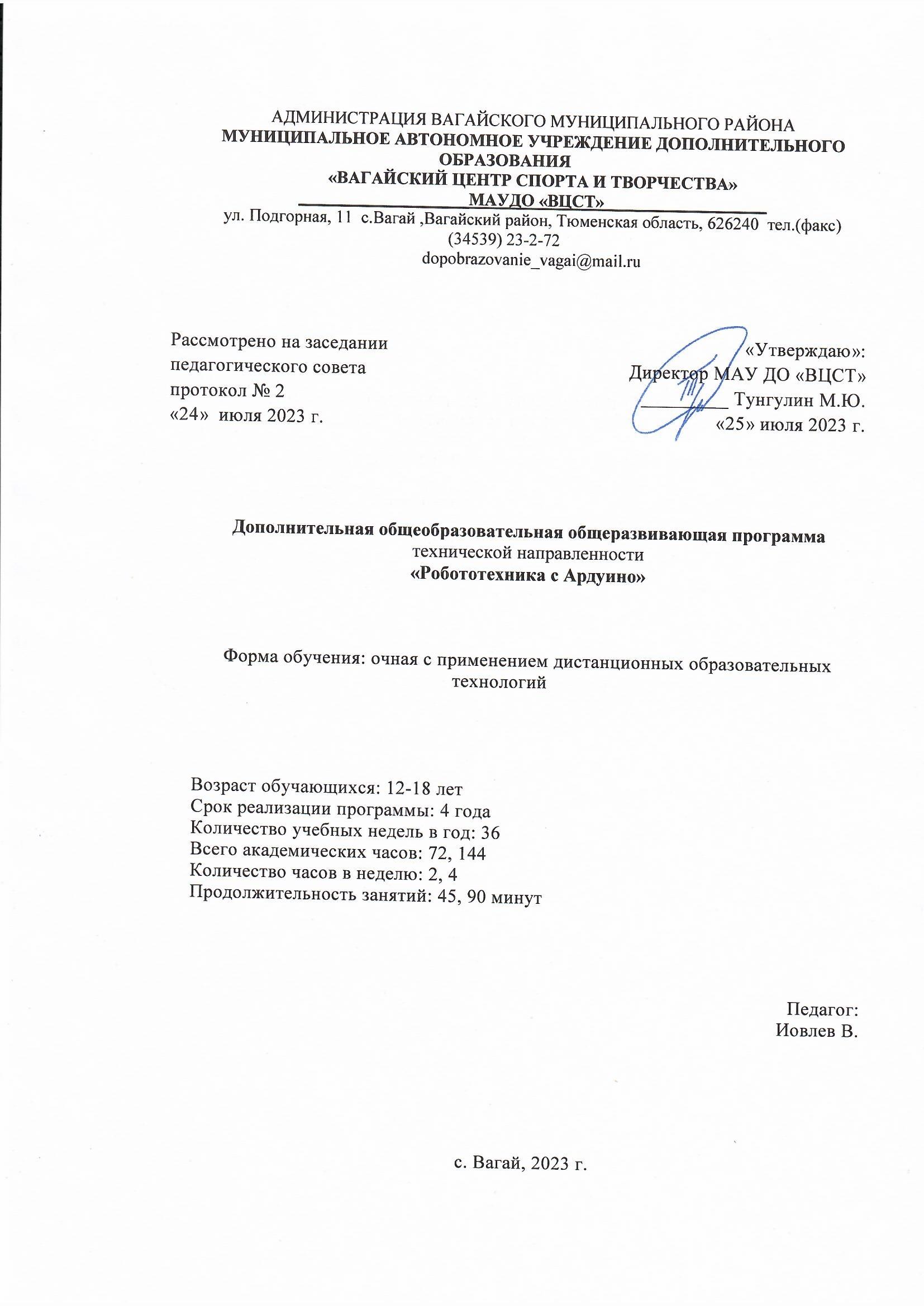 АДМИНИСТРАЦИЯ ВАГАЙСКОГО МУНИЦИПАЛЬНОГО РАЙОНАМУНИЦИПАЛЬНОЕ АВТОНОМНОЕ УЧРЕЖДЕНИЕ ДОПОЛНИТЕЛЬНОГО ОБРАЗОВАНИЯ «ВАГАЙСКИЙ ЦЕНТР СПОРТА И ТВОРЧЕСТВА»____________________МАУДО «ВЦСТ»___________________ул. Подгорная, 11  с.Вагай ,Вагайский район, Тюменская область, 626240  тел.(факс)  (34539) 23-2-72dopobrazovanie_vagai@mail.ruДополнительная общеобразовательная общеразвивающая программатехнической направленности«Робототехника с Ардуино»Форма обучения: очная с применением дистанционных образовательных технологийВозраст обучающихся: 12-18 летСрок реализации программы: 4 годаКоличество учебных недель в год: 36Всего академических часов: 72, 144Количество часов в неделю: 2, 4Продолжительность занятий: 45, 90 минутПедагог:Иовлев В.с. Вагай, 2023 г.ПАСПОРТ ПРОГРАММЫ1 КОМПЛЕКС ОСНОВНЫХ ХАРАКТЕРИСТИК ДОПОЛНИТЕЛЬНОЙ ОБЩЕОБРАЗОВАТЕЛЬНОЙ ОБЩЕРАЗВИВАЮЩЕЙ ПРОГРАММЫ1.1 Пояснительная запискаПредлагаемая дополнительная общеобразовательная общеразвивающая программа «Робототехника с Ардуино» имеет техническую направленность и предназначена для реализации на базе МАУ ДО «Вагайский центр спорта и творчества» для дополнительного образования детей 12-18 лет.В основе программы лежат концептуальные и нормативно-методические основы изучения программирования  в дополнительных образовательных организациях.Дополнительная общеобразовательная общеразвивающая программа «Робототехника с Ардуино» разработана в соответствии с  нормативно-правовыми документами:Федеральный закон Российской Федерации от 29 декабря 2012 г. № 273-ФЗ «Об образовании в Российской Федерации». Федеральный закон Российской Федерации от 29 декабря 2010 г. № 436-ФЗ «О защите детей от информации, причиняющей вред их здоровью и развитию».Федеральный закон Российской Федерации от 27.07.2006 №149-ФЗ «Об информации, информационных технологиях и о защите информации»;Федеральный закон Российской Федерации от 27.07.2006 №152 «О персональных данных»;Федеральный закон Российской Федерации от 24 июля 1998 г. № 124-ФЗ «Об основных гарантиях прав ребенка в Российской Федерации».Постановление главного государственного санитарного врача Российской Федерации от 28 сентября 2020 г. № 28 «Об утверждении санитарных правил СП 2.4.3648-20 «Санитарно-эпидемиологические требования к организациям воспитания и обучения, отдыха и оздоровления детей и молодежи». Распоряжение Правительства Российской Федерации от 31 марта 2022 г. № 678-р «Об утверждении Концепции развития дополнительного образования детей до 2030 г. и плана мероприятий по ее реализации».Распоряжение Правительства Российской Федерации от 29 мая 2015 г. № 996-р «Об утверждении Стратегии развития воспитания в Российской Федерации на период до 2025 года».Распоряжение Правительства РФ от 28 апреля 2023 г. № 1105-р «Об утверждении Концепции информационной безопасности детей в Российской Федерации»Распоряжение Минпросвещения России от 18.05.2020 № Р-44 «Об утверждении методических рекомендаций для внедрения в основные образовательные программы современных цифровых технологий».Приказ Министерства просвещения РФ от 27 июля 2022 г. № 629 «Об утверждении Порядка организации и осуществления образовательной деятельности по дополнительным общеобразовательным программам»Приказ Минпросвещения России от 03 сентября 2019 г. № 467 «Об утверждении Целевой модели развития региональных систем дополнительного образования детей».Приказ Минобрнауки России от 23 августа 2017 г. № 816 «Об утверждении Порядка применения организациями, осуществляющими образовательную деятельность, электронного обучения, дистанционных образовательных технологий при реализации образовательных программ».Письмо Министерства образования и науки Российской Федерации от 18 ноября 2015 г. № 09-3242 «О направлении информации» (Методические рекомендации по проектированию дополнительных общеразвивающих программ (включая разноуровневые программы)).Робототехника - это проектирование и конструирование всевозможных интеллектуальных механизмов - роботов, имеющих модульную структуру и обладающих мощными микропроцессорами.Возникнув на основе кибернетики и механики, робототехника, в свою очередь, породила новые направления развития и самих этих наук. В кибернетике это связано, прежде всего, с интеллектуальным направлением и бионикой как источником новых, заимствованных у живой природы идей, а в механике – с многостепенными механизмами типа манипуляторов.Направленность программы. Данная программа имеет выраженную техническую направленность, личностно-ориентированная, личностно-значимая образовательная деятельность.Актуальность и целесообразность дополнительной общеразвивающей программы.Конструирование и программирование больше, чем другие виды деятельности, подготавливает почву для развития технических способностей обучающихся. Техническое детское творчество является одним из важных способов формирования профессиональной ориентации детей, способствует развитию устойчивого интереса к технике и науке, а также стимулирует рационализаторские и изобретательские способности, поэтому данная программа является актуальной. Актуальность дополнительной общеобразовательной дополнительной общеразвивающей программы «Робототехника» заключается в том, что в настоящее время владение компьютерными технологиями рассматривается как важнейший компонент образования, играющий значимую роль в решении приоритетных задач образования – в формировании целостного мировоззрения, системно-информационной картины мира, учебных и коммуникативных навыков. Детское объединение «Робототехника с Ардуино» дает возможность получения дополнительного образования, решает задачи развивающего, мировоззренческого, технологического характера, здоровьесбережения. Модели для изготовления подбираются с учетом возрастных особенностей, интересов, творческих способностей учащихся; практическая работа носит познавательный характер, так как расширяет общий кругозор, формирует общую техническую компетентность обучающихся.Данная программа дает возможность использовать индивидуальную форму работы с детьми в зависимости от их навыков, психологических и умственных возможностей: одаренные дети и дети с ограниченными возможностями здоровья.Новизна программы заключается в том, что обучающая среда  конструктора Ардуино GyverKIT pro позволяет учащимся использовать и развивать навыки конкретного познания, строить новые знания на привычном фундаменте. В то же время новым для учащихся является работа над проектами. В ходе работы над проектами дети начинают учиться работать с дополнительной литературой. А также, благодаря универсальности данной программы дети с ограниченными возможностями здоровья и одаренные дети смогут взаимодействовать при выполнении заданий.Идет активная работа по обучению ребят анализу собранного материала и аргументации в правильности выбора данного материала. В ходе занятий повышается коммуникативная активность каждого ребенка, происходит развитие его творческих способностей. Программа использует разноуровневый подход в еѐ реализации. Каждый обучающийся имеет возможность осваивать программу по трем уровням обучения: стартового, базового, продвинутого. Также новизна программы определяется возможностью создания высокооснащенных мест для занятий и использования оборудования, которое позволяет изучать дисциплину «робототехника» на более высоком уровне, формировать необходимые практические навыки.Педагогическая целесообразность программы заключается в том, что позволяет обучающимся на занятиях в игровой форме раскрыть практическую целесообразность конструирования и программирования. Обучаясь по данной программе, ребята из объединения «Робототехника с Ардуино» откроют для себя новые возможности  для овладения навыками конструирования и программирования,  расширят  круг своих  интересов, через выполнение специальных заданий на наблюдение, сравнение, домысливание, фантазирование. Форма игры позволит детям развиваться наиболее увлекательным и интересным образом, совмещая полезное и приятное. Конструирование и программирование с Ардуино объединяет в себе элементы игры с экспериментированием, способствует активизации мыслительно-речевой деятельности, развивает конструкторские способности и техническое мышление, воображение и навыки общения,  расширяет кругозор, а все это позволяет успешному освоению учебного материала в школе. В настоящее время в области педагогики и психологии уделяется особое внимание детскому конструированию.Ценность данной программы заключается в том, что содержание программы спланировано  по принципу от простого к сложному, чтобы помочь обучающимся постепенно, шаг за шагом  освоить основные принципы конструирования и программирования,  раскрыть в себе творческие возможности и возможности самореализоваться в современном мире. Образовательная система Ардуино GyverKIT pro предлагает такие методики и такие решения, которые помогают становиться творчески мыслящими, обучают работе в команде. Эта система предлагает детям проблемы, дает в руки инструменты, позволяющие им найти своё собственное решение. Благодаря этому учащиеся испытывают удовольствие подлинного достижения. Самостоятельная работа выполняется обучающимися в форме проектной деятельности, может быть индивидуальной, парной и групповой. Выполнение проектов требует от учащихся широкого поиска, структурирования и анализирования дополнительной информации по теме. Для одаренных детей предусмотрены дополнительные задания в каждом разделе учебного плана, выполняя которые, дети смогут совершенствовать свои навыки и выполнять задания высокого уровня сложности. Такие задания приведены в приложении «Практикумы» (Приложение 1). Для обучающихся с ОВЗ предусмотрен индивидуальный план сопровождения на занятии (Приложение 2).Особенности организации образовательного процесса- Стартовый уровень (1 год обучения): ознакомительный этап подготовки. Дети знакомятся с деталями Ардуино GyverKIT pro, определяют параметры отдельных частей конструктора. Занимаются программированием на заданную тему, конструируют, используя схемы. Зачисление на данный уровень обучения - свободное. Базовый уровень (2 - 3 год обучения): На данный уровень зачисляются учащиеся общеобразовательных школ, прошедшие учебный материал стартового уровня или успешно выполнившие контрольные испытания стартового уровня. На этом этапе осуществляется работа, направленная на разностороннюю логическую и техническую подготовку и овладение основами техники конструирования и программирования, а также выполнение контрольных тестов для зачисления на продвинутый уровень. Продвинутый уровень (4 год обучения): предусматривает углубленное изучение технической (программирование) стороны конструирования. Группы данного уровня комплектуются из числа одаренных и способных детей и подростков, прошедших начальную подготовку и выполнивших контрольные тестирования предыдущих уровней обучения. На всех уровнях подготовки перевод в группу следующего года производится решением педагога на основании выполнения контрольных испытаний на каждом этапе подготовки.Адресат программы: дети 12-18 летСрок освоения программы: программа рассчитана на 4 года обучения.Форма обучения и виды занятий: форма обучения – очная, очная с применением дистанционных технологий. Программа реализуется на базе МАОУ Вагайская СОШ в рамках сетевого взаимодействия (договор  о сетевом взаимодействии ( совместной деятельности ) № 1 от  10.01.2019 г.)При очной форме освоения программа реализуется в группах обучающихся 12-18 лет. Состав группы – постоянный. Минимальная наполняемость группы – 6 человек (из них 1 учащийся с ОВЗ).Максимальная наполняемость группы 10 человек (из них 2 учащихся с ОВЗ).Занятия проводятся 2 раза в неделю по 1 академическому часу для стартового уровня, 2 раза в неделю по 2 академического часа для базового и продвинутого уровня. Продолжительность академического часа – 45 минут.  Общее количество часов по программе – 72 и 144. Во время занятий предусмотрены перерывы по 10-15 минут для разминки и отдыха глаз, 15 минут после занятий необходимы для приведения рабочего места в порядок, уборки конструкторов.В случае реализации программы с использованием дистанционных технологий образовательный процесс организуется в форме видеоуроков или презентаций, которые педагог предварительно готовит в соответствии с темой. Обучающие материалы отправляются обучающимся любым удобным для них способом. При необходимости педагогом проводятся индивидуальные консультации с обучающимися с использованием приложения Zoom, Viber. Контроль выполнения заданий фиксируется посредством фотоотчетов, видеоотчетов, размещаемых детьми и (или родителями) по итогам занятия в группе Viber или WatsApp. Общение с родителями и детьми ведётся в группе Viber или WatsApp. Количество занятий в неделю – согласно уровню обучения. Занятия будут организованы индивидуально в свободном режиме. Между занятиями родителям нужно организовать для ребенка 10 минутный перерыв, во время которого помочь ребенку выполнить несложные упражнения – физминутку, обсудить прошедшее занятие, выполняемые задания. Также предусмотрены публикации фотоотчетов и видеоотчетов прошедших проверку педагогом в группе объединения в социальной сети.При возможности и оснащенности компьютерной техникой и стабильной сетью Интернет, применяется ПО Fritzing (Fritzing 0.9.4 - скачать бесплатно Fritzing на русском для Windows (cybersoft.ru)) при дистанционной форме обучения.Преобладающие формы организации учебного процесса групповые. Виды занятий определяются содержанием программы. Основной формой обучения является самостоятельная практическая работа, которая выполняется малыми группами или индивидуально. В основном используются лекции, видео-уроки, практические занятия, мастер-классы и эксперименты. В качестве итоговых занятий проводятся защита проектов, опрос, тестирование. В программе используются различные виды педагогических технологий: группового обучения, проблемного обучения и технология проектной деятельности. При обучении по данной программе используются следующие методы:Мини-лекции;Презентации;Самостоятельные работы;Игры; Видеоуроки;Практическая работа; Творческие проекты;Коллективные и индивидуальные исследования;Мастер-классы;Открытые уроки.Программа может быть реализована с применением дистанционных образовательных технологий, то есть информационно-телекоммуникационных сетей при опосредованном (на расстоянии) взаимодействии обучающихся и педагогических работников. Перечень электронных образовательных ресурсов: образовательная платформа, социальная сеть, мессенджеры и т.д.1.2  Цель и задачи программыЦель программы: повышение мотивации к изучению предметов естественно-математического цикла (физика, информатика, математика, технология), знакомство с основными принципами механики, с основами программирования в графическом языке; понимание важности межпредметных связей. Формирование целостного миропонимания и современного научного мировоззрения. Данная цель реализуется в следующих задачах:Образовательные:– дать первоначальные знания о конструкции робототехнических устройств Ардуино;– научить программированию робототехнических устройств Ардуино;– сформировать общенаучные и технологические навыки конструирования и проектирования;– ознакомить с правилами безопасной работы с инструментамиРазвивающие:– развивать творческую инициативу и самостоятельность;– развивать психофизиологические качества учеников: память, внимание, способность логически мыслить, анализировать, концентрировать внимание на главном.– Развивать умения излагать мысли в четкой логической последовательности, отстаивать свою точку зрения, анализировать ситуацию и самостоятельно находить ответы на вопросы путем логических рассуждений.Воспитательные:– формировать творческое отношение к выполняемой работе;– воспитывать умение работать в коллективе, эффективно распределять обязанности.1.3 Содержание программыУЧЕБНЫЙ ПЛАНСтартовый уровень – 1 год обученияСодержание учебного плана.1. Введение. Знакомство с деталями Ардуино GyverKit Pro. (4 часа)Теория: Введение в программу. Правила поведения обучающихся. Вводный инструктаж. Ознакомить учащихся с правилами поведения в кабинете, а также познакомить с инструкцией на случай внезапных пожаров (Приложение 3). Игра «Знакомство». Изучение основных деталей Ардуино. Изучение свойств ПО Fritzing. Практика: Завести тетрадь по ТБ. Провести инструктаж обучающихся, подкрепляя личной подписью. Занести проведение инструктажа в учебный журнал группы. Первые шаги по использованию ПО Fritzing. Работа с программой, изучение компонентов.Форма контроля: Наблюдение, опрос. Текущий контроль2. Начало работы с Ардуино (4 часа)Темы занятий: Аппаратное обеспечение. Программирование Ардуино.Теория: Организация рабочего места. Аппаратное обеспечение: Питание, макетные платы, провода-перемычки. Устройство компьютера. Операционная система Windows и набор стандартных программ. Что такое электричество? Программирование Ардуино: интерфейс среды разработки, скетчи, библиотеки. Первое подключение платы Arduino к компьютеру, принцип работы и условные обозначения радиоэлементов. Краткое руководство по пайке. Изучение рабочего листа ученика.Практика: Организация рабочего места. Первая установка драйверов для платы Arduino. Первый шаги по использованию программного обеспечения Arduino IDE. Первый тест Ардуино: мигающий светодиод. Структура кода.Форма контроля: Наблюдение, опрос, текущий контроль. Представление выполненной работы.Дополнительное задание: обучающиеся, которые выполнили задание быстрее, оказывают помощь отстающим.3. Основы работы с Ардуино (22 часа)Темы занятий: Понятие электричества, Принципиальные схемы, Основные законы электричества, Управление электричеством, Быстрая сборка схем, Резистор, Диод, Светодиод, Эксперимент 1 «Маячок», Широтно-импульсная модуляция, Эксперимент 2 «Маячок с нарастающей яркостью», Делитель напряжения, Эксперимент 3 «Светильник с управляемой яркостью», Пьезодинамик, Эксперимент 4 «Терменвокс», Биполярный транзистор, Светодиодные сборки, Эксперимент 5 «Пульсар».Теория: Понятие электричества: Гидравлическая система и электрическая цепь. Принципиальные схемы: Рисованная схема, принципиальная схема, принципиальная схема без явного источника питания, принципиальная схема с отдельными контурами. Основные законы электричества: Закон Ома, мощность, короткое замыкание, последовательное подключение, параллельное подключение. Управление электричеством: управление вручную, автоматическое управление. Быстрая сборка схем: принцип работы, пример использования. Резистор: основные характеристики, цветовая кодировка резисторов, типовые номиналы для экспериментов. Диод: основные характеристики, вольт-амперная характеристика, виды диодов. Светодиод: основные характеристики, восприятие световых волн человеком, типовая схема включения, поиск подходящего резистора.  Широтно-импульсная модуляция: применение, скважность. Делитель напряжения: расчет пропорций, считывание резистивных сенсоров, примеры резистивных  датчиков. Пьезодинамик: основные характеристики, подключение напрямую, подключение с регулировкой громкости. Биполярный транзистор: основные характеристики, типовая схема подключения, примеры расчета. Светодиодные сборки: светодиодная шкала, семисегментный индикатор, установка на макетную плату, токоограничивающие резисоры. Изучение схем сборки экспериментов: Маячок, Маячок с нарастающей яркостью, Терменвокс, Пульсар. Просмотр видеоролика/презентации по теме занятия, изучение инструкции по сборке, изучение информации по программированию конструкции. Изучение рабочего листа ученика.Практика: Организация рабочего места. Работа с рабочими листами ученика по каждой из тем. Поиск доступной информации по темам, изучение инструкций и схем. Конструирование и программирование экспериментов: «Маячок», «Маячок с нарастающей яркостью», «Светильник с управляемой яркостью», «Терменвокс», «Пульсар». Презентация проделанной работы.Форма контроля: Наблюдение, опрос. Текущий контроль. Представление выполненной работы, посредством видеопрезентации. Выполнение задания для самостоятельного решения.Дополнительное задание: обучающиеся, которые выполнили задание быстрее, выполняют (по желанию) дополнительные задания, указанные в рабочем листе ученика, в разделе «Практикум». 4. Световое проектирование с Ардуино (32 часа)Темы занятий: Управляемый светодиод, Диммер освещения, Светодиодная панель, Дискотечный стробоскоп, Прибор для контроля полива, Детектор призраков, Ночной светильник, Бегущий огонёк.Теория: Изучение основных этапов сборки и программирования. Просмотр видеоролика/презентации по теме, изучение инструкции по сборке, изучение информации по программированию схемы. Изучение рабочего листа ученика.Практика: Организация рабочего места. Работа с рабочими листами ученика по каждой из тем. Изучение инструкций и схем. Конструирование и программирование проектов: Управляемый светодиод, Диммер освещения, Светодиодная панель, Дискотечный стробоскоп, Прибор для контроля полива, Детектор призраков, Ночной светильник, Бегущий огонёк. Презентация проделанной работы. Форма контроля: Наблюдение, опрос. Текущий контроль. Представление выполненной работы, посредством видеопрезентации. Дополнительное задание: обучающиеся, которые выполнили задание быстрее, выполняют (по желанию) дополнительные задания, указанные в рабочем листе ученика, в разделе «Практикум». 5. Итоговое занятие (10 часов)Темы занятий: Тестовая проверочная работа. Создание творческого проектаТеория: Итоговая диагностика. Тестовая проверочная работа. Практика: Создание творческого проекта. Презентация готового творческого проекта.Форма контроля: Контрольные вопросы. Наблюдение, опрос, проверка сборки схемы. Видео мастер-класс для родителей, видеопрезентация. Проведение открытого занятия для родителей.УЧЕБНЫЙ ПЛАНБазовый уровень – 2 год обученияСодержание учебного плана.1. Введение. Мир информационных технологий. (14 часов)Теория:  Введение в программу. Правила поведения обучающихся. Вводный инструктаж. Ознакомить учащихся с правилами поведения в кабинете, а также познакомить с инструкцией на случай внезапных пожаров. Просмотр видеоролика/презентации по теме «Мир информационных технологий». Изучение свойств и функционала ПО Fritzing. Практика: Завести тетрадь по ТБ. Провести инструктаж обучающихся, подкрепляя личной подписью. Занести проведение инструктажа в учебный журнал группы. Работа с программой Fritzing, изучение компонентов. Свободное проектирование в программе FritzingФорма контроля: Наблюдение, опрос. Текущий контроль2. Типы модулей и их подключение (12 часов)Темы занятий: Распиновка платы, Аналоговый сигнал, Цифровой сигнал, Датчики и сенсоры, Питание платы, Управление активной нагрузкой.Теория: Организация рабочего места. Распиновка платы: подключение и настройка, пример работы, элементы платы, распиновка, принципиальная и монтажная схема, габаритный чертеж, характеристики. Аналоговый сигнал: сенсоры с аналоговым сигналом, протокол, программирование, преимущества и недостатки аналогового сигнала. Цифровой сигнал:  сенсоры с аналоговым сигналом, протокол, программирование, преимущества и недостатки цифрового сигнала. Датчики и сенсоры: классификация, подключение и использование. Питание платы: питание от usb, питание в vin, питание в 5v, автоматический выбор источника, питание «мощных» схем, автономное питание, Ардуино как источник питания, помехи и защита от них.  Управление активной нагрузкой: «универсальное» электромагнитное реле, постоянный ток, переменный ток, защита от помех DC и AC. Изучение рабочего листа ученика.Практика: Организация рабочего места. Работа с рабочими листами ученика по каждой из тем. Поиск доступной информации по темам, просмотр видео-уроков и презентаций, изучение инструкций и схем.Форма контроля: Наблюдение, опрос, текущий контроль. 3. Индикация (44 часа)Темы занятий: Дисплей ТМ1637, OLED дисплей, Матрица MAX7219, Адресная светодиодная лента, Зуммер, Светодиод, RGB светодиод, Дисплей LCD1602, Совместный проект «Вывод с DS18B20 на LCD дисплей», Мини-проект «Аналоговый и цифровой выход на Ардуино», Мини-проект «Подключение RGB светодиода к Ардуино», Тактовая кнопка. Мини-проект «Подключение тактовой кнопки к Ардуино».Теория: Дисплей ТМ1637: описание, подключение, библиотеки, примеры. OLED дисплей: описание, подключение, библиотеки, примеры. Матрица MAX7219: описание, подключение, библиотеки, примеры. Адресная светодиодная лента: описание, подключение, библиотеки, как работать с FastLED, примеры. Зуммер: описание, подключение, библиотеки, примеры. Светодиод: описание, подключение, примеры. RGB светодиод: описание, подключение, библиотеки, примеры ручного управления, примеры с GRGB. Дисплей LCD1602: описание, подключение, библиотеки, пример ввода, символы дисплея, свои символы, важная информация по дисплеям, вывод на русском языке. Тактовая кнопка: эффект дребезга, схема подключения. Изучение информации и схем по выводу с DS18B20 на LCD дисплей. Изучение схем сборки мини-проектов: Аналоговый и цифровой выход на Ардуино, Подключение RGB светодиода к Ардуино, Подключение тактовой кнопки к Ардуино. Просмотр видеоролика/презентации по теме занятия, изучение инструкции по сборке, изучение информации по программированию конструкции. Изучение рабочего листа ученика.Практика: Организация рабочего места. Работа с рабочими листами ученика по каждой из тем. Поиск доступной информации по темам, изучение инструкций и схем. Конструирование и программирование совместного проекта: «Вывод с DS18B20 на LCD дисплей». Мини-проект «Аналоговый и цифровой выход на Ардуино», Мини-проект «Подключение RGB светодиода к Ардуино», Мини-проект «Подключение тактовой кнопки к Ардуино». Презентация проделанной работы.Форма контроля: Наблюдение, опрос. Текущий контроль. Представление выполненной работы, посредством видеопрезентации. Представление совместного проекта.Дополнительное задание: обучающиеся, которые выполнили задание быстрее, выполняют (по желанию) дополнительные задания, указанные в рабочем листе ученика, в разделе «Практикум». 4. Звуковое проектирование с Ардуино (14 часов)Темы занятий: Эксперимент  «Мерзкое пианино», Проект «Проигрыватель Ардуино», Проект «Игра на запоминание», Проект «Электронный привратник».	Теория: Изучение основных этапов сборки и программирования. Просмотр видеоролика/презентации по теме, изучение инструкции по сборке, изучение информации по программированию схемы. Изучение рабочего листа ученика.Практика: Организация рабочего места. Работа с рабочими листами ученика по каждой из тем. Изучение инструкций и схем. Эксперимент  «Мерзкое пианино». Конструирование и программирование проектов: Проигрыватель Ардуино, Игра на запоминание, Электронный привратник. Презентация проделанной работы. Форма контроля: Наблюдение, опрос. Текущий контроль. Представление выполненной работы, посредством видеопрезентации. Дополнительное задание: обучающиеся, которые выполнили задание быстрее, выполняют (по желанию) дополнительные задания, указанные в рабочем листе ученика, в разделе «Практикум». 5. Проведение экспериментов (28 часов)Темы занятий: Полевой транзистор, Мотор, Эксперимент «Миксер», Эксперимент «Кнопочный переключатель», Эксперимент «Светильник с кнопочным управлением», Эксперимент «Кнопочные ковбои», Эксперимент «Светомузыка на RGB ленте», Адресная лента, Микрофонный модуль, Эксперимент «Бегущие под музыку огни», Эксперимент «Матрица-анализатор громкости», Эксперимент «Игрушка для кота на адресной ленте», Игра «1D Pong» на Ардуино.Теория: Полевой транзистор: основные характеристики, типовая схема подключения, рассеивание тепла. Мотор: основные характеристики, схема подключения без возможности реверса. Адресная лента: подключение, библиотеки, программа. Микрофонный модуль: описание, подключение, библиотеки, примеры. Просмотр видеоролика/презентации по теме занятия, изучение инструкции по сборке, изучение информации по программированию конструкции. Изучение рабочего листа ученика.Практика: Организация рабочего места. Работа с рабочими листами ученика по каждой из тем. Изучение инструкций и схем. Конструирование и программирование экспериментов: «Миксер», «Кнопочный переключатель», «Светильник с кнопочным управлением», «Кнопочные ковбои», «Светомузыка на RGB ленте», «Бегущие под музыку огни», «Матрица-анализатор громкости», «Игрушка для кота на адресной ленте», Игра «1D Pong» на Ардуино. Презентация проделанной работы.  Форма контроля: Наблюдение, опрос. Текущий контроль. Представление выполненной работы, посредством видеопрезентации. Игра.Дополнительное задание: обучающиеся, которые выполнили задание быстрее, выполняют (по желанию) дополнительные задания, указанные в рабочем листе ученика, в разделе «Практикум». 6. Проектная деятельность (22 часа)Темы занятий: Введение в проектную деятельность,  Деловая игра «Публичное выступление», Создание творческого мини-проекта и его защита по теме «Световое проектирование», Создание творческого мини-проекта и его защита по теме «Звуковое проектирование», Создание творческого мини-проекта и его защита по теме «Проектирование движений», Деловая игра «Целеполагание».Теория: Введение в проектную деятельность. Просмотр видео-уроков и презентаций на тему преодоления страхов, достижения успеха, правильного изложения работы. Роль правильной постановки цели.  Изучение рабочего листа ученика.Практика: Организация рабочего места. Проведение тренингов на тему публичного выступления и целеполагания. Конструирование и программирование мини-проектов: Световое проектирование, Звуковое проектирование, Проектирование движений.  Написание доклада и презентация проделанной работы.  Форма контроля: Текущий контроль. Представление выполненной работы, посредством доклада и видеопрезентации. Тренинги. 5. Итоговое занятие (10 часов)Темы занятий: Контрольная работа. Создание творческого проектаТеория: Итоговая диагностика. Тестовая проверочная работа. Практика: Создание творческого проекта. Презентация готового творческого проекта.Форма контроля: Контрольные вопросы. Наблюдение, опрос, проверка сборки схемы. Видео мастер-класс для родителей, видеопрезентация. Проведение открытого занятия для родителей.Базовый уровень – 3 год обученияСодержание учебного плана.1. Введение. Компьютеры вокруг нас (12 часов)Теория:  Введение в программу. Правила поведения обучающихся. Вводный инструктаж. Ознакомить учащихся с правилами поведения в кабинете, а также познакомить с инструкцией на случай внезапных пожаров. Просмотр видеоролика/презентации по теме «Компьютеры вокруг нас». Изучение свойств и функционала ПО Fritzing. Практика: Завести тетрадь по ТБ. Провести инструктаж обучающихся, подкрепляя личной подписью. Занести проведение инструктажа в учебный журнал группы. Работа с программой Fritzing, изучение компонентов. Свободное проектирование в программе FritzingФорма контроля: Наблюдение, опрос. Текущий контроль2. Сборка схем (14 часов)Темы занятий: Сборка схемы на брэдборде, Питание схемы «Питай правильно!», Питание схемы «Закон Ома», Питание схемы «Полярность и напряжение», Питание схемы «Питание от USB», Питание схемы «Питание от внешнего источника»Теория: Организация рабочего места. Сборка схемы на брэдборде: основная информация.  Питание схемы «Питай правильно!»: основы электричества, питание платы, энергосбережение. Питание схемы «Закон Ома»: ток потребления, источники питания, суммарный ток.. Питание схемы «Полярность и напряжение»: основная информация.   Питание схемы «Питание от USB»: ограничения шиной и стабилизатором. Питание схемы «Питание от внешнего источника»: основная информация, фильтрация шумов питания.  Изучение рабочего листа ученика.Практика: Организация рабочего места. Работа с рабочими листами ученика по каждой из тем. Поиск доступной информации по темам, просмотр видео-уроков и презентаций, изучение инструкций и схем.Форма контроля: Наблюдение, опрос, текущий контроль. 3. Датчики (44 часа)Темы занятий: Датчик HTU21D, Датчик влажности почвы, Метеодатчик, Датчик расстояния, Датчик препятствия, Микрофон, Акселерометр, Часы RTC DS3231, ИК Датчик движения, Фоторезистор, Термистор, Термометр DS18B20.Теория: Датчик HTU21D: описание, подключение, библиотеки, примеры. Датчик влажности почвы: описание, подключение, библиотеки, примеры. Метеодатчик: описание, подключение, библиотеки, примеры. Датчик расстояния: описание, подключение, библиотеки, примеры. Датчик препятствия: описание, подключение, примеры. Микрофон: описание, подключение, примеры. Акселерометр: описание, подключение, библиотеки, примеры. Часы RTC DS3231: описание, подключение, библиотеки, примеры. Изучение информации и схем по выводу с DS18B20 на LCD дисплей. ИК Датчик движения: описание, подключение, примеры. Фоторезистор: описание, подключение, примеры.  Термистор: описание, подключение, библиотеки, примеры. Термометр DS18B20: описание, подключение, работа с microDS18B20, библиотеки, примеры Изучение рабочего листа ученика.Практика: Организация рабочего места. Работа с рабочими листами ученика по каждой из тем. Поиск доступной информации по темам. Презентация проделанной работы.Форма контроля: Наблюдение, опрос. Текущий контроль. Представление выполненной работы.Дополнительное задание: обучающиеся, которые выполнили задание быстрее, выполняют (по желанию) дополнительные задания, указанные в рабочем листе ученика, в разделе «Практикум». 4. Проектирование отображений и работа с числами и датчиками с Ардуино (48 часов)Темы занятий: Вывод данных на ЖК-дисплей, Метеостанция, Предсказатель судьбы, Игра на скорость, Электронные игральные кубики, Ракетная пусковая установка, Датчик вторжения, Лазерная сигнализация, Автоматическая турель, Датчик движения, Система ввода с клавиатуры, Бесконтактный электронный пропуск.Теория: Вывод данных на ЖК-дисплей: принцип работы, подготовка жк-дисплея, сборка, скетч.  Метеостанция: принцип работы, сборка, скетч.. Предсказатель судьбы: принцип работы, сборка, скетч.. Игра на скорость: принцип работы, сборка, скетч. Электронные игральные кубики: принцип работы, сборка, скетч. Ракетная пусковая установка: принцип работы, the build, создание рабочего предохранителя, сборка. Датчик вторжения: принцип работы, сборка, скетч. Лазерная сигнализация:  принцип работы, сборка, скетч.  Автоматическая турель: принцип работы, сборка, скетч. Датчик движения: принцип работы, сборка, скетч.  Система ввода с клавиатуры: принцип работы, проверка клавиатуры, сборка, скетч.  Бесконтактный электронный пропуск: принцип работы, сборка, скетч.  Изучение рабочего листа ученика.Практика: Организация рабочего места. Работа с рабочими листами ученика по каждой из тем. Изучение инструкций и схем. Презентация проделанной работы. Форма контроля: Наблюдение, опрос. Текущий контроль. Представление выполненной работы, посредством видеопрезентации. Дополнительное задание: обучающиеся, которые выполнили задание быстрее, выполняют (по желанию) дополнительные задания, указанные в рабочем листе ученика, в разделе «Практикум». 5. Проведение экспериментов (6 часов)Темы занятий: Энкодер, RGB светодиод, Эксперимент «RGB контроллер ленты/матрицы».Теория: Энкодер: описание, подключение, примеры. RGB светодиод: описание, подключение, примеры. Просмотр видеоролика/презентации по теме занятия, изучение инструкции по сборке, изучение информации по программированию конструкции. Изучение рабочего листа ученика.Практика: Организация рабочего места. Работа с рабочими листами ученика по каждой из тем. Изучение инструкций и схем. Эксперимент «RGB контроллер ленты/матрицы». Презентация проделанной работы.  Форма контроля: Наблюдение, опрос. Текущий контроль. Представление выполненной работы, посредством видеопрезентации. Дополнительное задание: обучающиеся, которые выполнили задание быстрее, выполняют (по желанию) дополнительные задания, указанные в рабочем листе ученика, в разделе «Практикум». 6. Проектная деятельность (17 часов)Темы занятий: Введение в проектную деятельность,  Деловая игра «Публичное выступление», Создание творческого мини-проекта и его защита по теме «Проектирование отображения», Создание творческого мини-проекта и его защита по теме «Работа с числами», Создание творческого мини-проекта и его защита по теме «Проектирование с датчиками», Деловая игра «Целеполагание».Теория: Введение в проектную деятельность. Просмотр видео-уроков и презентаций на раскрепощение при публичном выступлении, ораторское искусство, визуальное сопровождение текста. Продуктивное целеполагание.  Изучение рабочего листа ученика.Практика: Организация рабочего места. Проведение тренингов на тему публичного выступления и целеполагания. Конструирование и программирование мини-проектов: Проектирование отображения, Работа с числами, Проектирование с датчиками.  Написание доклада и презентация проделанной работы.  Форма контроля: Текущий контроль. Представление выполненной работы, посредством доклада и видеопрезентации. Тренинги. 7. Итоговое занятие (10 часов)Темы занятий: Контрольная работа. Создание творческого проектаТеория: Итоговая диагностика. Тестовая проверочная работа. Практика: Создание творческого проекта. Презентация готового творческого проекта.Форма контроля: Контрольные вопросы. Наблюдение, опрос, проверка сборки схемы. Видео мастер-класс для родителей, видеопрезентация. Проведение открытого занятия для родителей.УЧЕБНЫЙ ПЛАНПродвинутый уровень – 4 год обученияСодержание учебного плана.1. Введение. Электричество вокруг нас (16 часов)Теория:  Введение в программу. Правила поведения обучающихся. Вводный инструктаж. Ознакомить учащихся с правилами поведения в кабинете, а также познакомить с инструкцией на случай внезапных пожаров. Просмотр видеоролика/презентации по теме «Электричество вокруг». Изучение свойств и функционала ПО Fritzing. Практика: Завести тетрадь по ТБ. Провести инструктаж обучающихся, подкрепляя личной подписью. Занести проведение инструктажа в учебный журнал группы. Работа с программой Fritzing, изучение компонентов. Построение схем в программе FritzingФорма контроля: Наблюдение, опрос. Текущий контроль2. Управление (30 часов)Темы занятий: Считыватель RFID RC522, Радио модули 433 мгц, Bluetooth JDY-31, Мембранная клавиатура, ИК пульт, Джойстик, Сенсорная кнопка, Кнопка, Потенциометр, Энкодер.Теория: Организация рабочего места. Считыватель RFID RC522: описание, подключение, библиотеки, примеры. Радио модули 433 мгц: описание, подключение, библиотеки, примеры. Bluetooth JDY-31: описание, подключение, подключение к Bluetooth, SoftwareSerial, настройка jdy-31, at команды. Мембранная клавиатура: описание, подключение, библиотеки, примеры. ИК пульт: описание, подключение, библиотеки, примеры. Джойстик: описание, подключение, примеры. Сенсорная кнопка: описание, подключение, использование. Кнопка: описание, подключение к МК, подключение к модулям, библиотеки, примеры  Потенциометр: описание, подключение, примеры. Энкодер: описание, подключение, библиотеки, примеры. Изучение рабочего листа ученика.Практика: Организация рабочего места. Работа с рабочими листами ученика по каждой из тем. Поиск доступной информации по темам, просмотр видео-уроков и презентаций, изучение инструкций и схем.Форма контроля: Наблюдение, опрос, текущий контроль. 3. Моторы и коммутация (18 часов)Темы занятий: Машинка – сборка платформы, Мотор с редуктором, Водяная помпа, Драйвер моторов L9110S, Шаговый мотор, Сервопривод, MOSFET модуль, MOSFET транзистор, Ардуино и реле.Теория: Машинка – сборка платформы: описание, подключение. Мотор с редуктором: описание, подключение через драйвер, подключение через реле, подключение через MOSFET. Водяная помпа: описание, подключение, примеры. Драйвер моторов L9110S: описание, подключение, библиотеки, примеры. Шаговый мотор: описание, подключение, примеры. Сервопривод: описание, подключение, Servo.h, библиотеки, примеры. MOSFET модуль: описание, подключение, примеры. MOSFET транзистор: описание, подключение (N-канальный), примеры. Ардуино и реле: описание, подключение, примеры. Изучение рабочего листа ученика.Практика: Организация рабочего места. Работа с рабочими листами ученика по каждой из тем. Поиск доступной информации по темам. Презентация проделанной работы.Форма контроля: Наблюдение, опрос. Текущий контроль. Представление выполненной работы.Дополнительное задание: обучающиеся, которые выполнили задание быстрее, выполняют (по желанию) дополнительные задания, указанные в рабочем листе ученика, в разделе «Практикум». 4. Проектирование движений (12 часов)Темы занятий: Лазер, управляемый джостиком, Дистанционное управление сервоприводами, Замок на RFID и сервоприводе.Теория: Лазер, управляемый джостиком: принцип работы, сборка, установка лазера, скетч.  Дистанционное управление сервоприводами: принцип работы, настройка,  сборка, скетч.. Замок на RFID и сервоприводе: задача, базовые уроки, подключение, библиотеки, программа, управление. Изучение рабочего листа ученика.Практика: Организация рабочего места. Работа с рабочими листами ученика по каждой из тем. Изучение инструкций и схем. Презентация проделанной работы. Форма контроля: Наблюдение, опрос. Текущий контроль. Представление выполненной работы, посредством видеопрезентации. Дополнительное задание: обучающиеся, которые выполнили задание быстрее, выполняют (по желанию) дополнительные задания, указанные в рабочем листе ученика, в разделе «Практикум». 5. Проведение экспериментов (24 часа)Темы занятий: Конденсатор, Эксперимент Пантограф, Тестер батареек, Перетягивание каната, Разноцветное световое шоу, Собственная плата Ардуино.Теория: Конденсатор: основные характеристики, кодирование номинала, поведение, время заряда и разряда. Эксперимент Пантограф: список деталей для эксперимента, принципиальная схема, схема на макетке, скетч, пояснение к коду. Тестер батареек: список деталей для эксперимента, принципиальная схема, схема на макетке, скетч, пояснение к коду. Перетягивание каната: список деталей для эксперимента, принципиальная схема, схема на макетке, скетч, пояснение к коду. Разноцветное световое шоу: принцип работы, сборка, скетч.  Собственная плата Ардуино: принцип работы, подготовка микроконтроллера, сборка Ардуино. Просмотр видеоролика/презентации по теме занятия, изучение инструкции по сборке, изучение информации по программированию конструкции. Изучение рабочего листа ученика.Практика: Организация рабочего места. Работа с рабочими листами ученика по каждой из тем. Изучение инструкций и схем. Эксперименты: Пантограф, Тестер батареек, Перетягивание каната, Разноцветное световое шоу. Сборка платы Ардуино. Презентация проделанной работы.  Форма контроля: Наблюдение, опрос. Текущий контроль. Представление выполненной работы, посредством видеопрезентации. Дополнительное задание: обучающиеся, которые выполнили задание быстрее, выполняют (по желанию) дополнительные задания, указанные в рабочем листе ученика, в разделе «Практикум». 6. Проектная деятельность (22 часа)Темы занятий: Введение в проектную деятельность,  Деловая игра «Публичное выступление», Создание творческого мини-проекта и его защита по теме «Проектирование движений», Создание творческого мини-проекта и его защита по теме «Свет и движение», Создание творческого мини-проекта и его защита по теме «Датчики и движение», Деловая игра «Целеполагание».Теория: Введение в проектную деятельность. Просмотр видео-уроков и презентаций на коррекцию скованности и волнения, методы контроля аудитории, «Как правильно отвечать на вопросы?». Личностный рост.  Изучение рабочего листа ученика.Практика: Организация рабочего места. Проведение тренингов на тему публичного выступления и целеполагания. Конструирование и программирование мини-проектов: Проектирование движений, Свет и движение, Датчики и движение.  Написание доклада и презентация проделанной работы.  Форма контроля: Текущий контроль. Представление выполненной работы, посредством доклада и видеопрезентации. Тренинги. 7. Свободное конструирование и программирование (12 часов)Темы занятий: Подготовка проекта по конструированию и программированию на любую тему, Построение творческих моделей.Теория: Организация рабочего места. Этапы подготовки проекта по конструированиюПрактика: Подготовка проекта по конструированию и программированию. Построение творческих моделей. Отработка умений и навыков по сборке моделей и программированию.Форма контроля: Наблюдение, опрос, проверка сборки схем. Представление выполненной работы, посредством доклада и видеопрезентации.8. Итоговое занятие (10 часов)Темы занятий: Контрольная работа. Создание творческого проектаТеория: Итоговая диагностика. Тестовая проверочная работа. Практика: Создание творческого проекта. Презентация готового творческого проекта.Форма контроля: Контрольные вопросы. Наблюдение, опрос, проверка сборки схемы. Видео мастер-класс для родителей, видеопрезентация. Проведение открытого занятия для родителей.1.4 Планируемые результатыЛичностные образовательные результаты:готовность к самоидентификации в окружающем мире на основе критического анализа информации, отражающей различные точки зрения на смысл и ценности жизни;умение создавать и поддерживать индивидуальную информационную среду, обеспечивать защиту значимой информации и личную информационную безопасность, развитие чувства личной ответственности за качество окружающей информационной среды;приобретение опыта использования информационных ресурсов общества и электронных средств связи в учебной и практической деятельности; умение осуществлять совместную информационную деятельность, в частности при выполнении учебных проектов;повышение своего образовательного уровня и уровня готовности к продолжению обучения с использованием ИКТ.Метапредметные образовательные результаты:планирование деятельности: определение последовательности промежуточных целей с учётом конечного результата, составление плана и последовательности действий;прогнозирование результата деятельности и его характеристики;контроль в форме сличения результата действия с заданным эталоном;коррекция деятельности: внесение необходимых дополнений и корректив в план действий;умение выбирать источники информации, необходимые для решения задачи (средства массовой информации, электронные базы данных, информационно-телекоммуникационные системы, Интернет, словари, справочники, энциклопедии и др.);умение выбирать средства ИКТ для решения задач из разных сфер человеческой деятельности;Предметные образовательные результаты: Способность и готовность применять необходимые для построения моделей знания, принципов действия и математического описания составных частей мехатронных и робототехнических систем (информационных, электромеханических, электронных элементов и средств вычислительной техники);Способность реализовывать модели средствами вычислительной техники;Владение навыками разработки макетов информационных, механических, электронных и микропроцессорных модулей мехатронных и робототехнических систем;Владение основами разработки алгоритмов и составления программ управления роботом;Умение проводить настройку и отладку конструкции робота.2 КОМПЛЕКС ОРГАНИЗАЦИОННО-ПЕДАГОГИЧЕСКИХ УСЛОВИЙ2.1 Календарный учебный графикдополнительной общеобразовательной общеразвивающей программы«Робототехника с Ардуино»2.2 Календарно – тематическое планированиеСтартовый уровень – 1 год обученияБазовый уровень – 2 год обученияБазовый уровень – 3 год обученияПродвинутый уровень – 4 год обученияПримечание:Комбинированное занятие для очной формы обучения (КЗо)–  мини - лекции, просмотр видеоматериалов/презентаций по теме, выполнение практического задания, изучение рабочего листа ученика, коллективное исследование по теме.Комбинированное занятие для очной формы обучения с применением дистанционных технологий (КЗдо) – просмотр видеоматериалов/презентаций по теме с конспектированием, выполнение практического задания.Самостоятельная работа (СР), практическая работа (ПР), текущий контроль (ТК), представление выполненной работы (ПВР).2.3 Материально-техническое обеспечениеПрограмма реализуется на базе МАОУ Вагайская СОШ в рамках сетевого взаимодействия (договор  о сетевом взаимодействии (совместной деятельности ) № 1 от  10.01.2019 г.)Технические средства обучения (аудио-видео), Компьютерная техника (электронные планшеты 10 шт) Периферийное оборудование (компьютер, видеопроектор, экран); Канцелярские принадлежности; Набор Arduino PRO – 10 шт.Каждый обучающийся обеспечивается доступом к методическим пособиям, видеоурокам и др. необходимым материалам. Во время самостоятельной работы обучающиеся могут пользоваться Интернетом с целью изучения дополнительного материала по учебным заданиям. Рабочее место обучающегося при освоении программы с использованием дистанционных технологий должно быть организовано дома и соответствовать необходимым нормативам и требованиям, быть оборудовано компьютером, имеющим доступ к сети Интернет, колонками, рабочей поверхностью, необходимыми инструментами. Рекомендации по организации домашнего обучения приведены в приложении к Программе.Информационное и методическое обеспечение: при очной форме обучения с использованием ДОТ предусмотрены следующие формы организации занятий: •видеоуроки, мастер-классы, вебинары и т.д. •формы организации самостоятельной работы обучающихся: тесты, домашние задания, самостоятельные работы, практические задания•получение обратной связи в виде письменных ответов, фотографий, видеозаписей, презентаций•онлайн-консультации, текстовые и аудио рецензии•создание педагогом новых и использование имеющихся на образовательных порталах и платформах ресурсов и заданий (текстовых, фото, видео, мультимедийных и др.). •дидактические материалы: карточки, плакаты и др.; видео- и аудио - материалы. Приложение Viber для общения с учениками и получения выполненных заданий. Так же используется электронная почта.При возможности и оснащенности компьютерной техникой и стабильной сетью Интернет, применяется ПО Fritzing (Fritzing 0.9.4 - скачать бесплатно Fritzing на русском для Windows (cybersoft.ru)) при дистанционной форме обучения.2.4 Условия реализации программы	Для реализации данной программы необходимо иметь: Помещение (кабинет), соответствующее санитарно-гигиеническим требованиям и технике безопасности;Столы для учащихся – 6-10 шт.;Стулья – 12-20 шт.;Шкафы для хранения наглядных пособий, инструментов, оборудования, конструкторских материалов;Дидактический материал: иллюстрации, фотографии, схемы, книги, видеопрезентации по темам;Оборудование к практическим заданиям, тестовые задания, опросники, инструкции, рабочие тетради учеников, задания «Практикума» для одаренных детей, индивидуальные маршрутные листы для детей с ОВЗ;Оборудование для педагога: компьютер, проектор, экран, муз.колонки, МФУОборудование для учащихся: электронные планшеты – 10 шт., наборы Arduino GyverKit PRO – 10 шт.Кадровое обеспечение:Программу может реализовывать педагог дополнительного образования, прошедший профессиональную подготовку по направлению «Робототехника» или педагог, имеющий педагогическое профильное образование и курсы повышения квалификации по направлению Робототехника.Методическое обеспечение: Дополнительная общеразвивающая программа «Робототехника с Ардуино» имеет развернутое календарно-тематическое планирование, содержащее детальное разделение учебного времени на теоретическую и практическую части.Информационное обеспечение: использование собственного презентативного материала, видеоролики.Учебно-методический комплекс: тематические подборки  наглядных материалов (модели, иллюстрации техники, приспособлений, инструментов, схемы, шаблоны, развертки и др.); подборка литературно-художественного материала (рассказы); занимательный материал (викторины, игры); подборка заданий развивающего и творческого характера по темам; разработки теоретических и практических занятий, инструкции (чертежи) для конструирования и программирования.Беседы: «История появления Ардуино»,  «Техника в жизни человека», «Профессии человек-техника» и др. Презентации по темам. Для реализации задач здоровьесбережения имеется подборка профилактических, развивающих упражнений (для глаз, для рук, для снятия напряжения и профилактики утомления и т.п.), эти упражнения применяются в середине занятия.2.5 Формы аттестации и оценочные материалыФормы контроля и подведения итогов реализации программы:Для отслеживания результативности образовательного процесса используются следующие виды контроля:Предварительный   контроль;Текущий контроль;Промежуточный контроль;Итоговый контроль.Предварительный контроль проводится в сентябре с целью выявления первоначального уровня знаний и умений и проводится в форме педагогического наблюдения, а также теста, определяющего интерес детей к изучаемой тематике. Текущий контроль осуществляется на занятиях в течение всего учебного года для отслеживания уровня освоения учебного материала программы и развития личностных качеств обучающихся. Он проводится в различных формах: педагогическое наблюдение, устного опроса, беседы, анализ на каждом занятии педагогом и учащимися качества выполнения творческих работ и приобретенных навыков общения, по результатам конкурсов, соревнований.Промежуточный контроль предусмотрен по окончании каждого полугодия с целью выявления уровня освоения программы обучающимися и корректировки процесса обучения. В качестве промежуточного контроля применяются такие его формы как анализ участия каждого обучающего в конкурсах, выставках и творческой деятельности, проведение тестирований по теме или проблемной беседы. Итоговый контроль призван показать оценку уровня и качества освоения учащимися дополнительной общеразвивающей программы по завершению каждого года обучения. Проводятся тестирования по темам, защита творческих проектов, а также анализ участия каждого обучающегося в конкурах, выставках, соревнованиях. Формы подведения итогов реализации общеобразовательной программы: итоговые занятия; открытые занятия для родителей; конкурсы; соревнования; мастер-классы.Учащимся, успешно освоившим дополнительную общеобразовательную общеразвивающую программу и прошедшим итоговую аттестацию, выдаются сертификаты, которые самостоятельно разрабатывает и утверждает образовательная организация, почетные грамоты, призы. При очной форме освоения программы контрольные упражнения выполняются на уроке и непосредственно на уроке оцениваются педагогом.При освоении программы с использованием дистанционных технологий обучающиеся выполняют контрольные упражнения самостоятельно и направляют педагогу видео и (или) фотоотчет любым удобным способом (приоритетный способ- приложение Viber). Формы отслеживания и фиксации образовательных результатов по окончании учебного года: Журнал посещаемости, аналитическая справка, аналитический материал, материал анкетирования и тестирования, портфолио, дипломы об участии в конкурсах и соревнованиях, фото, отзыв родителей. Результативность деятельности по программе, также определяется результатами участия в конкурсах, конференциях, соревнованиях, успешном проведении открытых занятий и мастер-классов. Анализ результатов освоения программы осуществляется следующими способами:При очной форме освоения программы текущий контроль знаний осуществляется в процессе устного опроса, текущий контроль умений и навыков в процессе наблюдения за индивидуальной работой, промежуточный и итоговой контроль умений и навыков осуществляется после изучения тем в формах взаимоконтроля, самоконтроля, выполнения поставленных задач педагогом.Использование дистанционных технологий. Текущий контроль знаний, а также умений и навыков, осуществляется путем анализа фото и видео информации, полученной от обучающихся. Промежуточный и итоговой контроль умений и навыков осуществляется после изучения тем в форме беседы с обучающимся по видеосвязи в Zoom или Viber.Контроль выполнения занятий фиксируется посредством фото-видео отчетов, размещаемых детьми по итогам занятия в группе объединения социальной сети Вконтакте. Общение с родителями и детьми ведётся в группе Viber или WatsApp.При возможности и оснащенности компьютерной техникой, применяется  ПО Fritzing (Fritzing 0.9.4 - скачать бесплатно Fritzing на русском для Windows (cybersoft.ru)) при дистанционной форме обучения, для оценки выполненной роботы, обучающиеся отправляют свои проекты, выполненные в программе, любым удобным способом.Оценочные материалыКаждая изученная учащимися тема оценивается педагогом: низкий уровень освоения; средний; высокий.Мониторинг освоения детьми программного материалаВысокий уровень развития: самостоятельно, быстро и без ошибок выбирает необходимые детали; с точностью проектирует по образцу; конструируют и программируют  по схеме без помощи педагога.Средний уровень развития: самостоятельно, без ошибок в медленном темпе выбирает необходимые детали, присутствуют неточности, проектируют по образцу с помощью педагога; конструируют и программируют в медленном темпе, допуская неточности.Низкий уровень развития: без помощи педагога не могут выбрать необходимую деталь, не видят ошибок при проектировании; проектируют, конструируют и программируют только под контролем педагога.При оценке освоения программы дополнительного образования при очной форме обучения и очной с применением дистанционных технологий  используется:Индивидуальная карта, которая заполняется педагогом на протяжении освоения программы (Приложение 4)Условия оценки знаний (Приложение 5)Критерии оценки (Приложение 6)Карта педагогического наблюдения заполняется по трем формам контроля (Приложение 7)Оценочный лист защиты проекта (Приложение 8)Тест и контрольные вопросы Итогового занятия (Приложение 9)Также для мотивации и стимуляции к получению новых знаний и самосовершенствованию, на каждом занятии выставляются оценки в рабочую тетрадь ученика и на доску успеваемости (пример рабочей тетради ученика (Приложение 10) и доски успеваемости приведен в Приложении 11).2.6 Методические материалы для очной формы обучения и очной с применением ДОТМетодическое обеспечение дополнительной общеобразовательной общеразвивающей программы «Робототехника с Ардуино» включает в себя обеспечение образовательного процесса согласно учебно-тематическому плану различными методическими материалами.На занятиях используются инструкции по ТБ, задания из рабочих листов ученика, теоретический материал по ведению занятий, интернет-ресурсы по темам занятий, дидактические материалы.За основу разработки, дополнительной общеобразовательной общеразвивающей программы «Робототехника с Ардуино», используется Вики от Амперки.Для подготовки материала к уроку (презентации, задания для самостоятельной работы, творческой работы, теоретический материал) используется Интернет-ресурс: «Амперка _ Вики» http://wiki.amperka.ru/Перечень методических пособий:Онлайн программа на сайте роботехника18.рфСправочник по C++ на сайте http://wiki.amperka.ruСправочник по Arduino на сайте http://wiki.amperka.ruПеречень методических материалов:Канал об Ардуионо на youtube.com «Заметки Ардуинщика»Канал об Ардуионо на youtube.com «Учимся программировать Arduino на визуальном языке Scratch с командой робототехников Карандаш и Самоделкин».Основными формами проведения занятий являются теоретические и практические занятия. Широко используется экспериментирование и проектирование, а также нетрадиционные формы занятий, такие как чаепития, чествование именинников, победителей конкурсов и т.д., в ходе которых ребята учатся общаться между собой и педагогом, развивают свои коммуникативные способности, развивают дружеские отношения в группе.Методика проведения занятия очного занятия:Вступительная часть: познакомить учащихся с темой занятия.Подготовительная часть: познакомить учащихся с задачами, планом занятия.Основная часть: Ознакомление, обучение, совершенствование, тестирование программного материала и т. д. в зависимости от поставленной задачи и программного материала. Проведение зарядки для тела и глаз.Заключительная часть: Закрепление изученного материала. Просмотр работ, обсуждение.Такая методика занятия применяется в каждом разделеСтартовый уровень – 1 год обученияБазовый уровень – 2 год обученияБазовый уровень – 3 год обученияПродвинутый уровень –4 год обученияПримечание:Комбинированное занятие для очной формы обучения (КЗо)–  мини - лекции, просмотр видеоматериалов/презентаций по теме, выполнение практического задания, изучение рабочего листа ученика, коллективное исследование по теме.Комбинированное занятие для очной формы обучения с применением дистанционных технологий (КЗдо) – просмотр видеоматериалов/презентаций по теме с конспектированием, выполнение практического задания.Самостоятельная работа (СР), практическая работа (ПР), текущий контроль (ТК), представление выполненной работы (ПВР).2.7 Система воспитательной работыОрганизация мероприятий с обучающимися и родителями вне учебного планаЦЕЛЬ: Создание условий, способствующих развитию интеллектуальных, творческих, личностных качеств учащихся, их социализации и адаптации в обществе.Реализация данных направлений предполагает:• Создание благоприятных условий и возможностей для полноценного развития личности, для охраны здоровья и жизни детей;• Создание условий проявления и мотивации творческой активности воспитанников в различных сферах социально значимой деятельности;• Развитие системы непрерывного образования; преемственность уровней и ступеней образования; поддержка исследовательской и проектной деятельности;• Освоение и использование в практической деятельности новых педагогических технологий и методик воспитательной работы;• Дальнейшее развитие и совершенствование системы дополнительного образования. Приоритетными направлениями в воспитательной работе  являются:Общекультурное направление: (гражданско-патриотическое воспитание, приобщение детей к культурному наследию, экологическое воспитание);Духовно-нравственное направление: (нравственно-эстетическое воспитание, семейное воспитание);Здоровьесберегающее направление: (физическое воспитание и формирование культуры здоровья, безопасностьжизнедеятельности);Общеинтеллектуальное направление: (популяризация научных знаний, проектная деятельность);Социальное направление: (трудовое).Приоритетные направления воспитательной работы в 2022 – 2026 учебном годуПлан воспитательной работы 3. СПИСОК ИСПОЛЬЗОВАННЫХ ИСТОЧНИКОВСписок литературы для педагога:1. Федеральный закон «Об образовании в Российской Федерации» №273-ФЗ от 29.12.2012 г. (ст.2, п.9, п. 14; ст.12, п.5; ст.33, п.2; ст.75, п.2, п.4).2.Буйлова Л. Н. Современные подходы к разработке дополнительных общеобразовательных общеразвивающих программ [Текст] / Л. Н. Буйлова // Молодой учёный. — 2015. — №15. — С. 567-572.3.Приказ Министерства просвещения РФ от 09.11.2018 № 196 «Об утверждении Порядка организации и осуществления образовательной деятельности по дополнительным общеобразовательным программам».4.«Санитарно-эпидемиологические требования к устройству, содержанию и организации режима работы образовательных организаций дополнительного образования детей» от 04.07.2014г. №41. 5. Приказ Министерства образования и науки РФ от 23.08.2017 № 816 «Об утверждении порядка применения организациями, осуществляющими образовательную деятельность, электронного обучения, дистанционных образовательных технологий при реализации образовательных программ».6. Справочник по C++ на сайте http://wiki.amperka.ru7. Справочник по Arduino на сайте http://wiki.amperka.ru8. Онлайн программа на сайте роботехника18.рф9. Geddes_25-krutyh-proektov-s-Arduino_RuLit_Me_657544.pdf10. Проекты Ардуино, скетчи | GyverKIT (alexgyver.ru)11. (231) Базовые уроки - YouTube12. (231) Заметки Ардуинщика - YouTube13. Уроки Ардуино и робототехники | AlexGyver14. Статьи | AlexGyver15. Arduino набор GyverKIT (alexgyver.ru)16. Разрабатываем Arduino-проекты во Fritzing | РОБОТОША (robotosha.ru)17. Уроки Fritzing | Амперка / Блог (amperka.ru)Список литературы для учащихся:Справочник по C++ на сайте http://wiki.amperka.ruСправочник по Arduino на сайте http://wiki.amperka.ruОнлайн программа на сайте роботехника18.рфFritzing 0.9.4 - скачать бесплатно Fritzing на русском для Windows (cybersoft.ru)(231) Базовые уроки - YouTube(231) Заметки Ардуинщика - YouTubeУроки Ардуино и робототехники | AlexGyverСтатьи | AlexGyverArduino набор GyverKIT (alexgyver.ru)Разрабатываем Arduino-проекты во Fritzing | РОБОТОША (robotosha.ru)Уроки Fritzing | Амперка / Блог (amperka.ru)Приложение 1ПРАКТИКУМСтартовый уровень – 1 год обученияТокоограничительный резистор в эксперименте «Маячок»Резистор в делителе напряжения и фоторезистор в эксперименте «Терменвокс»Светодиод в эксперименте «Маячок»Управление яркостью светодиода с помощью ШИМ в эксперименте «Маячок с нарастающей яркостью»Управление большим током с помощью ШИМ и транзистора в эксперименте «Пульсар»Потенциометр в качестве делителя напряжения в эксперименте «Светильник с управляемой яркостью»Делитель напряжения в эксперименте «Терменвокс»Биполярный транзистор в эксперименте «Пульсар»Пьезодинамик в эксперименте «Терменвокс»Маячок Сделайте так, чтобы маячок светился полсекунды, а пауза между вспышками была равна одной секундеИзмените код примера так, чтобы маячок включался на три секунды после запуска устройства, а затем мигал в стандартном режимеМаячок с нарастающей яркостью Отключите питание, отключите светодиод от 9-го порта и подключите к 11-му.Измените программу так, чтобы схема снова заработалаИзмените код программы так, чтобы в течение секунды на светодиод последовательно подавалось усреднённое напряжение 0, 1, 2, 3, 4, 5 ВВозьмите еще один светодиод, резистор на 220 Ом и соберите аналогичную схему на этой же макетке, подключив светодиод к пину номер 3 и другому входу GND, измените программу так, чтобы светодиоды мигали в противофазу: первый выключен, второй горит максимально ярко и до противоположного состоянияСветильник с управляемой яркостьюОтключите питание платы, подключите к порту 5 еще один светодиод. Измените код таким образом, чтобы второй светодиод светился на 1/8 от яркости первогоТерменвоксУберите из программы чтение датчика освещенности и пропищите азбукой Морзе позывной SOS: три точки, три тире, три точкиИзмените код программы так, чтобы с падением освещенности звук становился ниже (например, падал от 5 кГц до 2,5 кГц)Измените код программы так, чтобы звук терменвокса раздавался не непрерывно, а 10 раз в секунду с различимыми паузамиПульсарИзмените программу так, чтобы яркость шкалы росла только до половины от максимальной.Измените программу так, чтобы шкала становилась максимально яркой в три раза быстрее, без изменения функции delay.Измените исходную программу так, чтобы такой же результат был получен без использования операции %, но с применением условного оператора if.Ночной светильникПерепишите программу без использования переменной tooDark с сохранением функционала устройства.Добавьте в схему еще один светодиод. Дополните программу так, чтобы при падении освещенности ниже порогового значения включался один светодиод, а при падении освещенности ниже половины от порогового значения включались оба светодиода.Измените схему и программу так, чтобы светодиоды включались по прежнему принципу, но светились тем сильнее, чем меньше света падает на фоторезистор.Бегущий огонекИзмените код так, чтобы светодиоды переключались раз в секунду.Не выключая порты, сделайте так, чтобы огонёк бежал только по средним четырем делениям шкалы.Переделайте программу так, чтобы вместо int pin = FIRST_LED_PIN + (ms / 120) % 10 перемещением огонька управлял цикл forНе меняя местами провода, измените программу так, чтобы огонёк бегал в обратном направлении.Диммер освещенияСгруппировать несколько светодиодов вместе, чтобы создать регулируемый фонарик, ночник, подсветку для выставочного стенда или витрины либо какое-нибудь другое устройство с приглушенным светом.Детектор призраковДобавить компоненты для звукового сопровождения (с изменением скорости воспроизведения или уровня громкости в зависимости от показаний). Соорудите корпус для устройства, чтобы получился персональный карманный детектор, и отправляйтесь на охоту за призраками. Вы также можете поэкспериментировать с проводом разного типа/толщины и/или снять резистор, чтобы настроить уровень чувствительности.Базовый уровень – 2 год обученияПодтягивающий резистор в эксперименте «Мерзкое пианино»Защитный диод в эксперименте «Миксер»Пьезодинамик в «Мерзком пианино»Пьезодинамик в игре «Кнопочные ковбои»Кнопки в «Мерзком пианино»Кнопки в эксперименте «Миксер»Кнопки в игре «Кнопочные ковбои»Полевой транзистор в эксперименте «Миксер»Мотор в эксперименте «Миксер»Матрица MAX7219Пример с 1 матрицейВыводим кучу emoji картинокДемо эффекты, дисплей 32х16 точекАдресная светодиодная лентаЛента статичной радугойПодвижная радугаОдин бегающий светодиодЗаставить светодиод бегать “туда и обратно”Сделать плавное изменение яркости (от 0 до 255) всей ленты с эффектом радугиЗуммер Пищим активным зуммеромПищим пассивным зуммеромИзучить все возможности функции tone()СветодиодМиганиеУправление яркостьюМигание со случайной яркостьюПлавное миганиеПодключить несколько светодиодов, помигатьПопробовать изучить урок по CRT гамме, помигать светодиодом более красиво!RGB светодиодПространство RGBЦветовое колесоИзучить возможности библиотеки GRGBПопробовать другие цветовые режимыДисплей LCD1602Выводим по буквамВыводим значение с потенциометраВыводим счётчик от кнопкиОсвоить библиотеку LiquidCrystal_I2C, попробовать все функции из документацииСоздать несколько символов и вывести ихОптимизировать последний пример: не очищать дисплей и не выводить лейбл при клике, менять только значениеБазовый уровень – 3 год обученияДатчик HTU21DИзучить примеры к библиотеке GyverHTU21D, попробовать другие способы работы с датчикомДатчик влажности почвыПопробовать датчик в горшке с цветком. Полить цветокДатчик расстояния:Коррекция по температуре, результат в ммПопробовать другие библиотеки для HC-SR04Попробовать разные фильтры на финальном примереМикрофонВыведем сырой сигнал в портПример с VolAnalyzerАкселерометрПолучаем сырые значения по осямПолучаем углы поворотаИК Датчик движенияСделайте сигнализацию, подав сигнал с датчика движения на светодиод, реле, активный зуммер, модуль мосфет-транзистораФоторезисторПодключить делитель наоборот, поменяв GND и VCC местами. Открыть график, сделать выводыТермистор Подключить два термистора и вывести разность их показанийПоиграться с коэффициентом фильтрации и временем между измерениями, сделать выводТермометр DS18B20Изучить остальные возможности библиотекиИзмерить температуру тела, сравнить со ртутным термометромВывод данных на ЖК-дисплей:Измените код так, чтобы  вывод  текста произошел через заданный промежуток времени.Метеостанция:Измените код так, чтобы результаты измерений преобразовались в другую единицу измерения (Цельсия в Фаренгейты и наоборот).Предсказатель судьбы:Измените значение «8» на количество возможных ответов, затем добавьте собственные ответы.Игра на скорость:Увеличьте  продолжительность интервалов между миганием светодиодов.Датчик вторжения:Измените область действия дальномера.Автоматическая турель:Измените предельное расстояние до объекта.Бесконтактный электронный пропуск:Подключите дисплей для отображения удачного или неудачного считывания карты.ЭнкодерМеняем значение переменнойМеняем яркость и состояние светодиодаRGB светодиодПространство RGBЦветовое колесоПродвинутый уровень – 4 год обученияСчитыватель RFID RC522Узнать ID меток из набораПопробовать прочитать ID банковских карт,  пропусков и т.д.Bluetooth JDY-31Скачать примеры программ и прошивок из предложенных видеоуроков и попробовать завести их по BluetoothМембранная клавиатураСравнить вес в памяти МК минимального примера для библиотек Keypad и SimpleKeypad (примеры будут отличаться только строкой создания объекта клавиатуры)ИК пультЧтение кодов пультаКоды кнопок пульта из набораПарсим нажатияДжойстикВыводим в портДелаем диапазон удобнееПодключить джойстик вместо потенциометра в примерах к RGB светодиоду и попробовать смешивать и задавать цвет в разных цветовых пространствахКнопкаКнопка управляет светодиодомДве кнопки, разные действияДве кнопки меняют значение переменнойКнопка управляет яркостью светодиодаДобавить и опросить третью кнопку, задачу придумать самомуПотенциометрВывод значений в портУправление яркостью светодиодаВывести текущий угол поворота потенциометра в порт (подсказка: рабочий угол крутилки – 270 градусов)ЭнкодерИзучить остальные функции для работы с энкодеромИзучить примеры к библиотеке EncButtonМотор с редукторомПопробовать все способы управления моторомПрочитать урок по моторам, попробовать схему с двумя релеВодяная помпаИзучить уроки про реле и транзисторыПодключить помпу вместо светодиода в уроке про датчик влажности почвыШаговый моторДвигать мотор не блокируя выполнение кодаПоддержка движения с ускорением, добавим настройку  setacceleration()Отправить мотор вращаться с заданной скоростьюСервоприводКрутим туда сюда быстроКрутим туда сюда плавноКрутим туда сюда плавно асинхронноMOSFET модульИзучить урок по светодиодам и попробовать примеры из него на модуле мосфетаАрдуино и релеПодумайте, в каких случаях выгоднее использовать реле высокого уровня, а в каких – низкого. Подсказка: при пропадании питания с микроконтроллера реле получит низкий сигналДистанционное управление сервоприводамиАдаптировать код для удаленного управления любыми компонентами, подключаемыми к контактам с режимом HIGH, например светодиодом или пьезоизлучателем.Конденсатор Электролитический конденсатор в эксперименте «Пантограф»Керамический конденсатор в эксперименте «Перетягивание каната»Эксперимент ПантографИзмените программу так, чтобы по мере поворота ручки потенциометра, сервопривод последовательно занимал 8 положений: 45, 135, 87, 0, 65, 90, 180, 150°.Предположим, что сервопривод управляет шторкой, и нам нужно поддерживать постоянное количество света в помещении. Создайте такой механизм. Тестер батареекВозможно, вы захотите воспользоваться еще одним методом вашего объекта lcd — clear(): он очищает экран и устанавливает курсор в левую колонку верхней строчки.Создайте секундомер, который будет отсчитывать время, прошедшее с начала работы Arduino и выводить секунды и сотые секунд на экран.Совместите отсчет времени и измерение напряжения. Отобразите все данные на дисплее. Отправляйте их раз в 10 секунд на компьютер.Теперь вы можете выводить без компьютера и проводов любые данные, с которыми работаете, и использовать это как в режиме эксплуатации вашего устройства, так и во время отладки! Перетягивание канатаВместо светодиодной шкалы подключите сервопривод и измените код таким образом, чтобы перетягивание демонстрировалось путем отклонения сервопривода от среднего положения.Приложение 2ИНДИВИДУАЛЬНЫЙ ПЛАН СОПРОВОЖДЕНИЯ УЧАЩИХСЯ С ОВЗПриложение 3ИНСТРУКЦИЯПРИ ПРОВЕДЕНИИ ЗАНЯТИЙ В КАБИНЕТЕТЕХНИЧЕСКОЙ НАПРАВЛЕННОСТИОБЩИЕ ТРЕБОВАНИЯ БЕЗОПАСНОСТИ1. Общие правила техники безопасности1.1. К работе на занятии по робототехнике допускаются обучающиеся 12-16 лет, прошедшие инструктаж по охране труда, медицинский осмотр и не имеющие противопоказаний по состоянию здоровья.1.2. Обучающиеся должны соблюдать правила поведения, установленные режимы труда и отдыха.1.3. При работе на занятиях по робототехнике возможно воздействие на обучающихся следующих опасных производственных факторов:Повышенная нагрузка на зрение, которая может привести к снижению остроты зрения и заболеваниям глаз;Недостаточная освещенность на рабочем месте;Поражение электрическим током при работе на электронном девайсе.1.4. Обучающиеся обязаны соблюдать правила пожарной безопасности, знать места расположения первичных средств пожаротушения.1.5. Для работы организуйте рабочее место с электронным девайсом и свободным местом для сборки моделей. Также не обходимо предусмотреть место для контейнера с деталями и «сборочной площадки». То есть, перед каждым компьютером должно быть свободное пространство размерами примерно 60х40 см.1.6. При несчастном случае пострадавший или очевидец несчастного случая обязан немедленно сообщить об этом педагогу.1.7. С обучающимися, допустившими невыполнение или нарушение инструкции по технике безопасности, проводится внеплановый инструктаж.1.8. Правильно установите на каждый электронный девайс или сетевой сервер программное обеспечение.2. Требования безопасности перед началом работы.2.1. Работу начинать только с разрешения педагога. Когда педагог обращается к тебе, приостанови работу. Не отвлекайся во время работы.2.2. Не пользуйся инструментами и предметами, правила общения, с которыми не изучены.2.3. Подготовить рабочее место к работе, убрать все лишнее.3. Требования безопасности во время работы.3.1. Во время работы за электронным девайсом нужно сидеть прямо напротив экрана, чтобы верхняя часть экрана находилась на уровне глаз на расстоянии 45-60 см (При работе с планшетом нужно держать его аккуратно, плавно нажимать на экран).3.2. Во время работы держать инструмент так, как указано в инструкции или как показал педагог.3.3. При обнаружении ломаной или треснувшей детали, отдать ее педагогу.3.4. Ни в коем случае не брать детали в рот (нос, ухо), раскидывать на рабочем столе.3.5. Не разрешается терять, бросать, брать домой детали конструктора.3.6. Конструктор открывайте правильно, придерживая крышку.3.7. Раскладывай оборудование в указанном порядке.3.8 Не разговаривай во время работы.3.9. Выполняй работу внимательно, не отвлекайся посторонними делами.3.10. Детали держите в специальном контейнере. Нельзя хранить инструменты навалом.3.11. При работе в группах, распределите обязанности: координатор, сборщики, писарь и др., чтобы каждый отвечал за свой этап работы3.12. При работе с электронным девайсом надо быть очень осторожными, чтобы не повредить монитор, при подключении конструкции, соблюдать порядок подключения.3.13. После окончания сборки, проверки на электронном девайсе, конструкция разбирается, детали укладываются в коробку, электронный девайс выключается и сдается педагогу.4. Требования безопасности в аварийных ситуациях.4.1. В случае появления неисправности в работе электронного девайса следует выключить его и сообщить об этом педагогу.4.2. При плохом самочувствии, появлении головной боли, головокружения и пр. прекратить работу и сообщить об этом педагогу.4.3. При получении травмы оказать первую помощь пострадавшему, при необходимости отправить его в ближайшее лечебное учреждение и сообщить об этом администрации учреждения.4.4. Обо всех сбоях в работе оборудования или программного обеспечения необходимо сообщить педагогу. 5. Требования безопасности по окончании работы.5.1. С разрешения педагога выключить электронный девайс.5.2. Привести в порядок рабочее место.5.3. Детали конструктора убрать в предназначенное для этого место.5.3. Провести влажную уборку помещения, выключить вытяжную вентиляцию или проветрить помещение.6. Санитарно-гигиенические нормы при работе с электронными средствами обучения:6.1 Интерактивные доски, сенсорные экраны, информационные панели и иные средства отображения информации, а также компьютеры, ноутбуки, планшеты, моноблоки, иные электронные средства обучения (далее - ЭСО) используются в соответствии с инструкцией по эксплуатации и (или) техническим паспортом. ЭСО должны иметь документы об оценке (подтверждении) соответствия.6.2 Минимальная диагональ ЭСО должна составлять для монитора персонального компьютера и ноутбука – не менее 39,6 см, планшета – 26,6 см. Использование мониторов на основе электронно-лучевых трубок в образовательных организациях не допускается.6.3 При использовании ЭСО с демонстрацией обучающих фильмов, программ или иной информации, должны быть выполнены мероприятия, предотвращающие неравномерность освещения и появления бликов на экране.6.4 При использовании ЭСО во время занятий и перемен должна проводиться гимнастика для глаз.6.5 При использовании ЭСО с демонстрацией обучающих фильмов, программ или иной информации, предусматривающих ее фиксацию в тетрадях воспитанниками и обучающимися, продолжительность непрерывного использования экрана не должна превышать для детей 5 – 7 лет – 5 – 7 минут, для учащихся 1-4х классов – 10 минут, для 5-9х классов – 15 минут.6.6 Общая продолжительность использования ЭСО на уроке не должна превышать для интерактивной доски – для детей до 10 лет – 20 минут, старше 10 лет 30 минут; компьютера – для детей 1-2 классов – 20 минут, 3-4 классов – 25 минут, 5-9 классов – 30 минут, 10-11 классов – 35 минут.6.7 Одновременное использование детьми на занятиях более двух различных ЭСО (интерактивная доска и персональный компьютер, интерактивная доска и планшет) не допускается.6.8 Оконные проемы в помещениях, где используются ЭСО, должны быть оборудованы светорегулируемыми устройствами. Организация рабочих мест пользователей персональных ЭСО должна обеспечивать зрительную дистанцию до экрана не менее 50 см. Использование планшетов предполагает их размещения на столе под углом наклона 30 градусов7. Требования безопасности в аварийных ситуациях7.1 Педагог должен:при возникновении пожара немедленно эвакуировать учащихся из здания, сообщить о пожаре администрации Учреждения и в ближайшую пожарную часть и приступить к тушению очага возгорания с помощью первичных средств пожаротушения;при прорыве системы отопления, водоснабжения удалить учащихся из кабинета, сообщить о прорыве администрации Учреждения;при получении травмы оказать первую помощь пострадавшему, сообщить об этом врачу и администрации Учреждения, при необходимости отправить пострадавшего в ближайшее лечебное учреждение в сопровождении взрослого; сообщить родителям.7.2 Учащиеся должны:при плохом самочувствии сообщить об этом педагогу;при возникновении нестандартной ситуации сохранять спокойствие и неукоснительно выполнять указания педагога.Приложение 4ИНДИВИДУАЛЬНАЯ КАРТА ОСВОЕНИЯ ПРОГРАММЫФИО учащегося _____________________  Дата рождения ____________  Объединение ________________ Учёт результатов обученности по дополнительной образовательной программе «Робототехника с Ардуино»Приложение 5УСЛОВИЯ ОЦЕНКИ ЗНАНИЙПриложение 6КРИТЕРИИ ОЦЕНКИФИО_______________________________ год обучения _________________ Объединение ______________ Группа ____________Приложение 7КАРТА ПЕДАГОГИЧЕСКОГО НАБЛЮДЕНИЯ Примечание: Этапы мониторинга: 1- предварительный, 2 – промежуточный, 3 – итоговый.Приложение 8ОЦЕНОЧНЫЙ ЛИСТ ПО ЗАЩИТЕ ПРОЕКТОВ«Робототехника с Ардуино»ФИО учащегося _____________________________________________Объединение ______________ Группа _____________ Год обучения _____________Критерии оценки защиты проектаСумма баллов по оценке защиты проекта	: __________					(максимальное=18 баллов)	Педагог дополнительного образования:_______________Подпись комиссии:_________________ / ____________________________________ / ____________________________________ / ___________________Приложение 9ИТОГОВЫЙ ТЕСТ И КОНТРОЛЬНЫЕ ВОПРОСЫСПИСОК ВОПРОСОВ ТЕСТА ДЛЯ СТАРТОВОГО УРОВНЯ1 год обученияВопрос 1 - Какова правильная полярность подключения светодиона?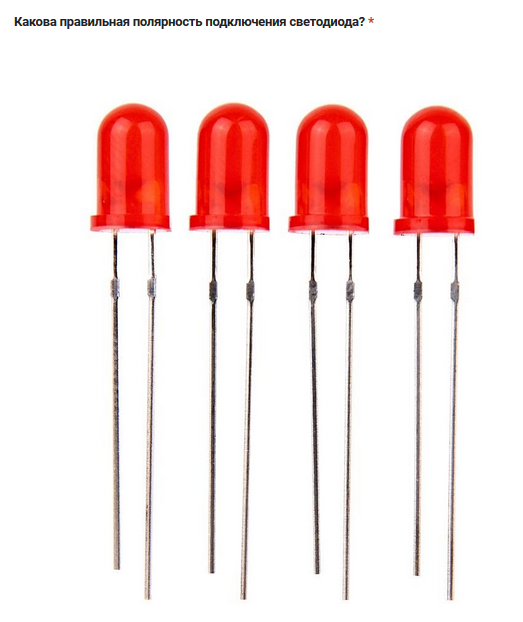 Варианты ответовДлинная ножка (анод) к «минусу» питания, короткая ножка (катод) – к «плюсу»Длинная ножка (катод) к «плюсу» питания, короткая ножка (анод) – к «минусу»Длинная ножка (анод) к «плюсу» питания, короткая ножка (катод) – к «минусу»В электронике анод — электрод, через который ток втекает в элемент, катод — электрод, через который ток вытекает. Вообще, у всех «потребителей» электричества анодом называют контакт, подключаемый к плюсу.
В качестве мнемонического правила, чтобы это запомнить, можно использовать такое:
— «анод» — 4 буквы, «плюс» — 4 буквы => анод подключается к плюсу;
— «катод» — 5 букв, «минус» — 5 букв => катод подключается к минусу.Вопрос 2 - В чем необходимо обязательно убедиться перед загрузкой программы в контроллер Arduino? Варианты ответовВыбран тип платыВ коде созданы макроопределенияПлата физически подключена к компьютеруВыбран порт, к которому подключена платаВопрос 3 - Для назначения режима работы пинов Arduino используется: Варианты ответовдиректива #defineфункция pinMode()функция digitalWrite()функция digitalRead()pinMode() — устанавливает режим работы заданного вход/выхода(pin) как входа или как выхода.Синтаксис: pinMode(pin, mode)Параметры: pin: номер вход/выхода(pin), который Вы хотите установить
mode: режим одно из двух значение — INPUT или OUTPUT, устанавливает на вход или выход соответственно.Вопрос 4Процедура void setup() выполняется *Варианты ответовтолько один разодин раз при включении платы Arduinoвсе время, пока включена плата ArduinoФункция setup() вызывается, когда стартует скетч. Setup() запускает только один раз, после каждой подачи питания или сброса платы Arduino. Используется для инициализации переменных, определения режимов работы выводов, запуска используемых библиотек и т.д.Вопрос 5 - Как работает "="?Варианты ответовЭто оператор сравненияЭто оператор присваивания, он помещает значение, расположенное справа от него, в переменную, стоящую слеваЭто оператор присваивания, он делает оба операнда равными большему из нихВ общем случае, оператор присваивания «=» присваивает переменной слева от оператора значение переменной или выражения, находящееся справаВопрос 6 - Для какой цели в данной схеме используется резистор, последовательно соединенный со светодиодом?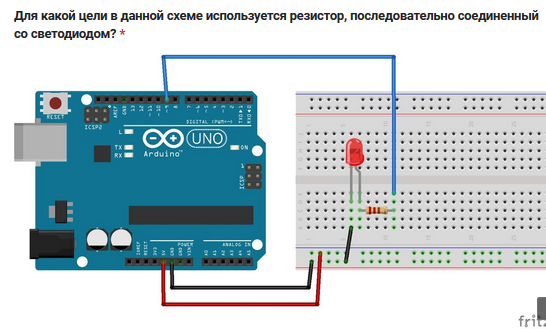 Варианты ответовДля уменьшения силы тока текущего через светодиодДля увеличения яркости свечения светодиодаДля увеличения силы тока текущего через светодиодПосле насыщения, при подаче напряжения выше некоторого порогового значения, собственное сопротивление светодиода становится очень мало, и без резистора, ограничивающего ток через светодиод, он перегорит.Вопрос 7 - Для считывания значения с аналогового входа используется командаВарианты ответовdigitalRead()digitalWrite()analogRead()analogWrite()analogRead() — считывает значение с указанного аналогового входа.Синтаксис: analogRead(pin)Параметры: pin: номер порта аналогового входа с которого будет производиться считывание.Вопрос 8 - Функция delay()Варианты ответовостанавливает выполнение программы на заданное количество миллисекундостанавливает мигание светодиода на заданное количество миллисекундостанавливает выполнение программы на заданное количество секундdelay() — останавливает выполнение программы на заданное в параметре количество миллисекунд.
Синтаксис: delay(ms)Параметры: ms: количество миллисекунд, на которое приостанавливается выполнение программы.Вопрос 9 - Для считывания значения с цифрового входа используется командаВарианты ответовdigitalRead()digitalWrite()analogRead()analogWrite()digitalRead() — считывает значение с заданного входа — HIGH или LOW..
Синтаксис: digitalRead(pin)Параметры: pin: номер вход/выхода(pin), с которого будет производиться считывание.Вопрос 10 - В какой строчке нет ошибки? Варианты ответовif (push==1) digitalWrite(13,HIGH);if (push>1); digitalWrite(13,HIGH);if (push>=1) digitalRead(13,1);if (push>=1) analogRead(13,500);В третьем и четвертом варианте ошибки в вызове функций digitalRead() и analogRead() соответственно.
Во втором варианте код может скомпилироваться, но ошибка логическая. «;» после if() завершит обработку условного оператора, следующая команда выполнится независимо от того, выполнено условие или нет.Вопрос 11 - К чему приведет выполнение следующего кода?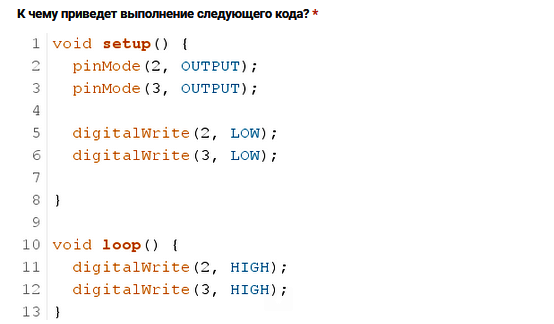 Варианты ответовНапряжение на 2 и 3 пине будет включатся и выключатсяБудет включено напряжение на 2 пине, затем оно будет выключено и включено на 3Будет включено напряжение на 2 пине, затем на 3 пинеПри старте скетча, сначала вызывается функция setup(), в которой устанавливаются режимы работы 2 и 3 пинов, после чего на них устанавливается напряжение 0В.После этого запускается цикл loop(), в котором на пинах 2 и 3 последовательно включается напряжение 5В.Вопрос 12 - Что означает появивщаясяя после компеляции программы ошибка " "PIN 1" was not declared in this scope"?Варианты ответовНе закрыта скоба или нет точки запятой после "PIN1"В скетче не объявлена переменная "PIN1"В функции pinMode() не использовано имя порта "PIN1"КОНТРОЛЬНЫЕ ВОПРОСЫ БАЗОВОГО УРОВНЯ2 год обученияКОНТРОЛЬНЫЕ ВОПРОСЫ БАЗОВОГО УРОВНЯ3 год обученияКОНТРОЛЬНЫЕ ВОПРОСЫ ПРОДВИНУТОГО УРОВНЯ4 год обученияПриложение 10ПРИМЕР РАБОЧЕГО ЛИСТА УЧЕНИКАНазвание темы - Эксперимент «Маячок»Список деталей для эксперимента1 плата Arduino Uno1 беспаечная макетная плата1 светодиод1 резистор номиналом 220 Ом2 провода «папа-папа»Принципиальная схема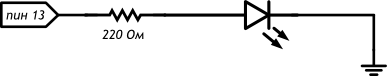 Схема на макетке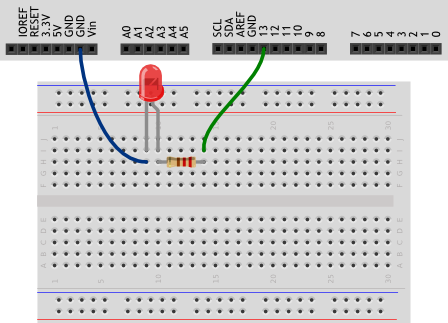 Обратите вниманиеНе забудьте, как соединены рельсы в беспаечной макетной плате. Если на вашей макетке красная и синяя линии вдоль длинных рельс прерываются в середине, значит проводник внутри макетки тоже прерывается!Катод («минус») светодиода — короткая ножка, именно её нужно соединять с землёй (GND)Не пренебрегайте резистором, иначе светодиод выйдет из строяВыбрать резистор нужного номинала можно с помощью таблицы маркировки или с помощью мультиметра в режиме измерения сопротивленияПлата Arduino имеет три пина GND, используйте любой из нихСкетчp010_blink.inovoid setup(){  // настраиваем пин №13 в режим выхода,  // т.е. в режим источника напряжения  pinMode(13, OUTPUT);}void loop(){  // подаём на пин 13 «высокий сигнал» (англ. «high»), т.е.  // выдаём 5 вольт. Через светодиод побежит ток.  // Это заставит его светиться  digitalWrite(13, HIGH);  // задерживаем (англ. «delay») микроконтроллер в этом  // состоянии на 100 миллисекунд  delay(100);  // подаём на пин 13 «низкий сигнал» (англ. «low»), т.е.  // выдаём 0 вольт или, точнее, приравниваем пин 13 к земле.  // В результате светодиод погаснет  digitalWrite(13, LOW);  // замираем в этом состоянии на 900 миллисекунд  delay(900);  // после «размораживания» loop сразу же начнёт исполняться  // вновь, и со стороны это будет выглядеть так, будто  // светодиод мигает раз в 100 мс + 900 мс = 1000 мс = 1 сек}Пояснения к кодуПроцедура setup выполняется один раз при запуске микроконтроллера. Обычно она используется для конфигурации портов микроконтроллера и других настроекПосле выполнения setup запускается процедура loop, которая выполняется в бесконечном цикле. Именно этим мы пользуемся в данном примере, чтобы маячок мигал постоянноПроцедуры setup и loop должны присутствовать в любой программе (скетче), даже если вам не нужно ничего выполнять в них — пусть они будут пустые, просто не пишите ничего между фигурными скобками. Например:void setup(){}Запомните, что каждой открывающей фигурной скобке { всегда соответствует закрывающая }. Они обозначают границы некого логически завершенного фрагмента кода. Следите за вложенностью фигурных скобок. Для этого удобно после каждой открывающей скобки увеличивать отступ на каждой новой строке на один символ табуляции (клавиша Tab)Обращайте внимание на ; в концах строк. Не стирайте их там, где они есть, и не добавляйте лишних. Вскоре вы будете понимать, где они нужны, а где нет.Функция digitalWrite(pin, value) не возвращает никакого значения и принимает два параметра:pin — номер цифрового порта, на который мы отправляем сигналvalue — значение, которое мы отправляем на порт. Для цифровых портов значением может быть HIGH (высокое, единица) или LOW (низкое, ноль)Если в качестве второго параметра вы передадите функции digitalWrite значение, отличное от HIGH, LOW, 1 или 0, компилятор может не выдать ошибку, но считать, что передано HIGH. Будьте внимательныОбратите внимание, что использованные нами константы: INPUT, OUTPUT, LOW, HIGH, пишутся заглавными буквами, иначе компилятор их не распознает и выдаст ошибку. Когда ключевое слово распознано, оно подсвечивается синим цветом в Arduino IDEВопросы для проверки себяЧто будет, если подключить к земле анод светодиода вместо катода?Что будет, если подключить светодиод с резистором большого номинала (например, 10 кОм)?Что будет, если подключить светодиод без резистора?Зачем нужна встроенная функция pinMode? Какие параметры она принимает?Зачем нужна встроенная функция digitalWrite? Какие параметры она принимает?С помощью какой встроенной функции можно заставить микроконтроллер ничего не делать?В каких единицах задается длительность паузы для этой функции?Задания для самостоятельного решенияСделайте так, чтобы маячок светился полсекунды, а пауза между вспышками была равна одной секундеИзмените код примера так, чтобы маячок включался на три секунды после запуска устройства, а затем мигал в стандартном режимеПриложение 11ПРИМЕР ДОСКИ УСПЕВАЕМОСТИПримечание:  -  Низкий  уровень – изначально прибегает к помощи педагога, затрудняется при ответе на вопросы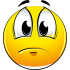   -  Средний уровень – частично прибегает к помощи педагога и обучающихся, отвечает на вопросы педагога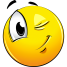   - Высокий уровень – самостоятельно конструирует и программирует, отвечает на вопросы педагога без трудностей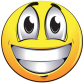   - Повышенный уровень – выполнено дополнительное задание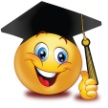 Рассмотрено на заседаниипедагогического советапротокол № 2«24»  июля 2023 г.«Утверждаю»:Директор МАУ ДО «ВЦСТ»_________ Тунгулин М.Ю.«25» июля 2023 г.Наименование образовательной программы Дополнительная общеобразовательная общеразвивающая программатехнической направленности «Робототехника с Ардуино»НаправленностьТехническаяТип программы  ОбщеразвивающаяВид деятельностиКонструирование, программирование Автор-составительКудина Ольга ОлеговнаЦельПовышение мотивации к изучению предметов естественно-математического цикла (физика, информатика, математика, технология), знакомство с основными принципами механики, с основами программирования в графическом языке; понимание важности межпредметных связей. Формирование целостного миропонимания и современного научного мировоззрения. ЗадачиОбразовательные:– дать первоначальные знания о конструкции робототехнических устройств Ардуино;– научить программированию робототехнических устройств Ардуино;– сформировать общенаучные и технологические навыки конструирования и проектирования;– ознакомить с правилами безопасной работы с инструментами.Развивающие:– развивать творческую инициативу и самостоятельность;– развивать психофизиологические качества учеников: память, внимание, способность логически мыслить, анализировать, концентрировать внимание на главном;– развивать умения излагать мысли в четкой логической последовательности, отстаивать свою точку зрения, анализировать ситуацию и самостоятельно находить ответы на вопросы путем логических рассуждений.Воспитательные:– формировать творческое отношение к выполняемой работе;– воспитывать умение работать в коллективе, эффективно распределять обязанности.Форма обучения  Очная (теория, практика), очная с применением дистанционных технологий.Форма организации образовательного процессаГрупповые занятия с индивидуальным походомВозрастная категория  12-18 летКатегория состояния здоровьяДети с основной группой здоровья,  дети с ограниченными возможностями здоровьяПериод реализации образовательной программы  4 годаПродолжительность реализации программы в часах2 раза в неделю по 45 мин – 1 год обучения2 раза в неделю по 90 мин – 2-4 год обученияСведения о квалификации педагогаПедагог дополнительного образования, прошедший профессиональную подготовку по направлению «Робототехника» или педагог, имеющий педагогическое профильное образование и курсы повышения квалификации по направлению Робототехника.Число детей, обучающихся в группеОт 6 (ОВЗ-1 чел.)  до 10 человек (ОВЗ-2 чел.)Справка о состоянии здоровьяТребуется для детей с ОВЗМесто реализацииМАУ ДО «Вагайский центр спорта и творчества»Реализация  в рамках сетевого взаимодействияНа базе МОАУ Вагайская СОШ    (договор о сетевом взаимодействии (совместной деятельности) № 1 от 10.01.2019 г)Особые условия(доступность для детей с ОВЗ)Доступна для детей с ОВЗ. Разработан индивидуальный план сопровождения обучающихся с ОВЗ на занятии. При зачислении учащихся среди учебного года на полный курс дополнительной общеразвивающей программы, реализуемой с 1 сентября, а также в случае длительного отсутствия учащегося по причине болезни или длительного санаторного лечения предусмотрен план работы для обучения в очной форме обучения с применением дистанционных технологий.В случае перехода на обучение с применением дистанционных технологий основные формы проведения учебных занятий – практические задания, видеоуроки, презентации, мастер-классы, посредством использования электронной почты,  образовательных интернет-ресурсов. Программа реализуется 4 года и предусматривает три уровня обучения. Группы формируются с учетом возраста учащихся.Переход с одного уровня на другой осуществляется по мере усвоения материала учащимися и индивидуальных особенностей личности.№ Темы занятияНазвание раздела, ТемыКоличество учебных часовКоличество учебных часовКоличество учебных часовФормы контроля№ Темы занятияНазвание раздела, ТемыВсегоТеорияПрактикаФормы контроля1.Введение. Знакомство с деталями Ардуино GyverKit PRO422Наблюдение. ОпросТекущий контроль.Вводное занятие. Введение в программу. История развития Ардуино GyverKit PROИнструктаж по технике безопасности.10,50,5Наблюдение. ОпросТекущий контроль.Знакомство с Ардуино GyverKit PRO10,50,5Наблюдение. ОпросТекущий контроль.Изучение свойств программы Fritzing211Наблюдение. ОпросТекущий контроль.2. Начало работы с Ардуино44Наблюдение, опрос, текущий контроль. Представление выполненной работы.Аппаратное обеспечение22Наблюдение, опрос, текущий контроль. Представление выполненной работы.Программирование Ардуино22Наблюдение, опрос, текущий контроль. Представление выполненной работы.3. Основы работы с Ардуино22715Наблюдение, опрос. Текущий контроль. Представление выполненной работы, посредством видеопрезентации. Выполнение задания для самостоятельного решения.Понятие электричества 10,50,5Наблюдение, опрос. Текущий контроль. Представление выполненной работы, посредством видеопрезентации. Выполнение задания для самостоятельного решения.Принципиальные схемы10,50,5Наблюдение, опрос. Текущий контроль. Представление выполненной работы, посредством видеопрезентации. Выполнение задания для самостоятельного решения.Основные законы электричества10,50,5Наблюдение, опрос. Текущий контроль. Представление выполненной работы, посредством видеопрезентации. Выполнение задания для самостоятельного решения.Управление электричеством10,50,5Наблюдение, опрос. Текущий контроль. Представление выполненной работы, посредством видеопрезентации. Выполнение задания для самостоятельного решения.Быстрая сборка схем10,50,5Наблюдение, опрос. Текущий контроль. Представление выполненной работы, посредством видеопрезентации. Выполнение задания для самостоятельного решения.Резистор, Диод, Светодиод22Наблюдение, опрос. Текущий контроль. Представление выполненной работы, посредством видеопрезентации. Выполнение задания для самостоятельного решения.Эксперимент 1 «Маячок»22Наблюдение, опрос. Текущий контроль. Представление выполненной работы, посредством видеопрезентации. Выполнение задания для самостоятельного решения.Широтно-импульсная модуляция10,50,5Наблюдение, опрос. Текущий контроль. Представление выполненной работы, посредством видеопрезентации. Выполнение задания для самостоятельного решения.Эксперимент 2 «Маячок с нарастающей яркостью»22Наблюдение, опрос. Текущий контроль. Представление выполненной работы, посредством видеопрезентации. Выполнение задания для самостоятельного решения.Делитель напряжения10,50,5Наблюдение, опрос. Текущий контроль. Представление выполненной работы, посредством видеопрезентации. Выполнение задания для самостоятельного решения.Эксперимент 3 «Светильник с управляемой яркостью»22Наблюдение, опрос. Текущий контроль. Представление выполненной работы, посредством видеопрезентации. Выполнение задания для самостоятельного решения.Пьезодинамик10,50,5Наблюдение, опрос. Текущий контроль. Представление выполненной работы, посредством видеопрезентации. Выполнение задания для самостоятельного решения.Эксперимент 4 «Терменвокс»22Наблюдение, опрос. Текущий контроль. Представление выполненной работы, посредством видеопрезентации. Выполнение задания для самостоятельного решения.Биполярный транзистор10,50,5Наблюдение, опрос. Текущий контроль. Представление выполненной работы, посредством видеопрезентации. Выполнение задания для самостоятельного решения.Светодиодные сборки10,50,5Наблюдение, опрос. Текущий контроль. Представление выполненной работы, посредством видеопрезентации. Выполнение задания для самостоятельного решения.Эксперимент 5 «Пульсар»22Наблюдение, опрос. Текущий контроль. Представление выполненной работы, посредством видеопрезентации. Выполнение задания для самостоятельного решения.4. Световое проектирование с Ардуино 32824Наблюдение, опрос. Текущий контроль. Представление выполненной работы, посредством видеопрезентации. Выполнение задания для самостоятельного решения.Проект «Управляемый светодиод»413Наблюдение, опрос. Текущий контроль. Представление выполненной работы, посредством видеопрезентации. Выполнение задания для самостоятельного решения.Проект «Диммер освещения»413Наблюдение, опрос. Текущий контроль. Представление выполненной работы, посредством видеопрезентации. Выполнение задания для самостоятельного решения.Проект «Светодиодная панель»413Наблюдение, опрос. Текущий контроль. Представление выполненной работы, посредством видеопрезентации. Выполнение задания для самостоятельного решения.Проект «Дискотечный стробоскоп»413Наблюдение, опрос. Текущий контроль. Представление выполненной работы, посредством видеопрезентации. Выполнение задания для самостоятельного решения.Проект «Прибор для контроля полива»413Наблюдение, опрос. Текущий контроль. Представление выполненной работы, посредством видеопрезентации. Выполнение задания для самостоятельного решения.Проект «Детектор призраков»413Наблюдение, опрос. Текущий контроль. Представление выполненной работы, посредством видеопрезентации. Выполнение задания для самостоятельного решения.Проект «Ночной светильник»413Наблюдение, опрос. Текущий контроль. Представление выполненной работы, посредством видеопрезентации. Выполнение задания для самостоятельного решения.Проект «Бегущий огонёк»413Наблюдение, опрос. Текущий контроль. Представление выполненной работы, посредством видеопрезентации. Выполнение задания для самостоятельного решения.5. Итоговое занятие1010Тестовая проверочная работа22Контрольные вопросыСоздание творческого проекта 44Наблюдение, опрос, проверка сборки схемы.Презентация готового творческого проекта44Видео мастер-класс, видеопрезентация. Проведение открытого занятия для родителей.ИТОГО722052№ Темы занятияНазвание раздела, ТемыКоличество учебных часовКоличество учебных часовКоличество учебных часовФормы контроля№ Темы занятияНазвание раздела, ТемыВсегоТеорияПрактикаФормы контроля1.Введение.Мир информационных технологий. 1486Наблюдение, опрос. Текущий контрольВводное занятие. Введение в программу. Инструктаж по технике безопасности.22Наблюдение, опрос. Текущий контрольМир информационных технологий22Наблюдение, опрос. Текущий контрольИзучение свойств программы Fritzing422Наблюдение, опрос. Текущий контрольИзучение функционала программы Fritzing422Наблюдение, опрос. Текущий контрольСвободное проектирование в программе Fritzing22Наблюдение, опрос. Текущий контроль2. Типы модулей и их подключение1293Наблюдение, опрос, текущий контроль.Распиновка платы10,50,5Наблюдение, опрос, текущий контроль.Цифровой сигнал 10,50,5Наблюдение, опрос, текущий контроль.Аналоговый сигнал10,50,5Наблюдение, опрос, текущий контроль.Датчики и сенсоры10,50,5Наблюдение, опрос, текущий контроль.Питание платы43,50,5Наблюдение, опрос, текущий контроль.Управление активной нагрузкой43,50,5Наблюдение, опрос, текущий контроль.3. Индикация442123Наблюдение, опрос. Текущий контроль. Представление выполненной работы, посредством видеопрезентации. Представление совместного проекта.Дисплей ТМ1637422Наблюдение, опрос. Текущий контроль. Представление выполненной работы, посредством видеопрезентации. Представление совместного проекта.OLED дисплей422Наблюдение, опрос. Текущий контроль. Представление выполненной работы, посредством видеопрезентации. Представление совместного проекта.Матрица MAX7219422Наблюдение, опрос. Текущий контроль. Представление выполненной работы, посредством видеопрезентации. Представление совместного проекта.Адресная светодиодная лента422Наблюдение, опрос. Текущий контроль. Представление выполненной работы, посредством видеопрезентации. Представление совместного проекта.Зуммер422Наблюдение, опрос. Текущий контроль. Представление выполненной работы, посредством видеопрезентации. Представление совместного проекта.Светодиод422Наблюдение, опрос. Текущий контроль. Представление выполненной работы, посредством видеопрезентации. Представление совместного проекта.RGB светодиод422Наблюдение, опрос. Текущий контроль. Представление выполненной работы, посредством видеопрезентации. Представление совместного проекта.Дисплей LCD1602422Наблюдение, опрос. Текущий контроль. Представление выполненной работы, посредством видеопрезентации. Представление совместного проекта.Совместный проект «Вывод с DS18B20 на LCD дисплей»422Наблюдение, опрос. Текущий контроль. Представление выполненной работы, посредством видеопрезентации. Представление совместного проекта.Мини-проект «Аналоговый и цифровой выход на Ардуино»20,51,5Наблюдение, опрос. Текущий контроль. Представление выполненной работы, посредством видеопрезентации. Представление совместного проекта.Мини-проект «Подключение RGB светодиода к Ардуино»20,51,5Наблюдение, опрос. Текущий контроль. Представление выполненной работы, посредством видеопрезентации. Представление совместного проекта.Тактовая кнопка21,50,5Наблюдение, опрос. Текущий контроль. Представление выполненной работы, посредством видеопрезентации. Представление совместного проекта.Мини-проект «Подключение тактовой кнопки к Ардуино»20,51,5Наблюдение, опрос. Текущий контроль. Представление выполненной работы, посредством видеопрезентации. Представление совместного проекта.4. Звуковое проектирование с Ардуино143,510,5Наблюдение, опрос. Текущий контроль. Представление выполненной работы, посредством видеопрезентации.Эксперимент  «Мерзкое пианино»20,51,5Наблюдение, опрос. Текущий контроль. Представление выполненной работы, посредством видеопрезентации.Проект «Проигрыватель Ардуино»413Наблюдение, опрос. Текущий контроль. Представление выполненной работы, посредством видеопрезентации.Проект «Игра на запоминание»413Наблюдение, опрос. Текущий контроль. Представление выполненной работы, посредством видеопрезентации.Проект «Электронный привратник»413Наблюдение, опрос. Текущий контроль. Представление выполненной работы, посредством видеопрезентации.5. Проведение экспериментов281216Наблюдение, опрос. Текущий контроль. Представление выполненной работы, посредством видеопрезентации. Игра.Полевой транзистор21,50,5Наблюдение, опрос. Текущий контроль. Представление выполненной работы, посредством видеопрезентации. Игра.Мотор21,50,5Наблюдение, опрос. Текущий контроль. Представление выполненной работы, посредством видеопрезентации. Игра.Эксперимент «Миксер»20,51,5Наблюдение, опрос. Текущий контроль. Представление выполненной работы, посредством видеопрезентации. Игра.Эксперимент «Кнопочный переключатель»20,51,5Наблюдение, опрос. Текущий контроль. Представление выполненной работы, посредством видеопрезентации. Игра.Эксперимент «Светильник с кнопочным управлением»20,51,5Наблюдение, опрос. Текущий контроль. Представление выполненной работы, посредством видеопрезентации. Игра.Эксперимент «Кнопочные ковбои»20,51,5Наблюдение, опрос. Текущий контроль. Представление выполненной работы, посредством видеопрезентации. Игра.Эксперимент «Светомузыка на RGB ленте»20,51,5Наблюдение, опрос. Текущий контроль. Представление выполненной работы, посредством видеопрезентации. Игра.Адресная лента21,50,5Наблюдение, опрос. Текущий контроль. Представление выполненной работы, посредством видеопрезентации. Игра.Микрофонный модуль21,50,5Наблюдение, опрос. Текущий контроль. Представление выполненной работы, посредством видеопрезентации. Игра.Эксперимент «Бегущие под музыку огни»20,51,5Наблюдение, опрос. Текущий контроль. Представление выполненной работы, посредством видеопрезентации. Игра.Эксперимент «Матрица-анализатор громкости»20,51,5Наблюдение, опрос. Текущий контроль. Представление выполненной работы, посредством видеопрезентации. Игра.Эксперимент «Игрушка для кота на адресной ленте»20,51,5Наблюдение, опрос. Текущий контроль. Представление выполненной работы, посредством видеопрезентации. Игра.Игра «1D Pong» на Ардуино222Наблюдение, опрос. Текущий контроль. Представление выполненной работы, посредством видеопрезентации. Игра.6. Проектная деятельность22814Текущий контроль. Представление выполненной работы, посредством доклада и видеопрезентации. Тренинги.Введение в проектную деятельность211Текущий контроль. Представление выполненной работы, посредством доклада и видеопрезентации. Тренинги.Деловая игра «Публичное выступление»211Текущий контроль. Представление выполненной работы, посредством доклада и видеопрезентации. Тренинги.Создание творческого мини-проекта и его защита по теме «Световое проектирование»413Текущий контроль. Представление выполненной работы, посредством доклада и видеопрезентации. Тренинги.Деловая игра «Публичное выступление»211Текущий контроль. Представление выполненной работы, посредством доклада и видеопрезентации. Тренинги.Создание творческого мини-проекта и его защита по теме «Звуковое проектирование»413Текущий контроль. Представление выполненной работы, посредством доклада и видеопрезентации. Тренинги.Деловая игра «Публичное выступление»211Текущий контроль. Представление выполненной работы, посредством доклада и видеопрезентации. Тренинги.Создание творческого мини-проекта и его защита по теме «Проектирование движений»413Текущий контроль. Представление выполненной работы, посредством доклада и видеопрезентации. Тренинги.Деловая игра «Целеполагание»211Текущий контроль. Представление выполненной работы, посредством доклада и видеопрезентации. Тренинги.7. Итоговое занятие1010Контрольная работа22Контрольные вопросы.Создание творческого проекта 44Наблюдение, опрос, проверка сборки схемы.Презентация готового творческого проекта44Видео мастер-класс, видеопрезентация. Проведение открытого занятия для родителей.ИТОГО14459,584,5№ Темы занятияНазвание раздела, ТемыКоличество учебных часовКоличество учебных часовКоличество учебных часовФормы контроля№ Темы занятияНазвание раздела, ТемыВсегоТеорияПрактикаФормы контроля1.Введение.Компьютеры вокруг нас. 1367Наблюдение, опрос. Текущий контрольВводное занятие. Введение в программу. Инструктаж по технике безопасности.11Наблюдение, опрос. Текущий контрольКомпьютеры вокруг нас11Наблюдение, опрос. Текущий контрольИзучение свойств программы Fritzing422Наблюдение, опрос. Текущий контрольИзучение функционала программы Fritzing422Наблюдение, опрос. Текущий контрольСвободное проектирование в программе Fritzing33Наблюдение, опрос. Текущий контроль2. Сборка схем1477Наблюдение, опрос, текущий контроль.Сборка схемы на брэдборде211Наблюдение, опрос, текущий контроль.Питание схемы «Питай правильно!»211Наблюдение, опрос, текущий контроль.Питание схемы «Закон Ома»211Наблюдение, опрос, текущий контроль.Питание схемы «Полярность и напряжение»211Наблюдение, опрос, текущий контроль.Питание схемы «Питание от USB»211Наблюдение, опрос, текущий контроль.Питание схемы «Питание от внешнего источника»211Наблюдение, опрос, текущий контроль.Фильтрация шумов питания2113. Датчики362412Наблюдение, опрос. Текущий контроль. Представление выполненной работы.Датчик HTU21D321Наблюдение, опрос. Текущий контроль. Представление выполненной работы.Датчик влажности почвы321Наблюдение, опрос. Текущий контроль. Представление выполненной работы.Метеодатчик321Наблюдение, опрос. Текущий контроль. Представление выполненной работы.Датчик расстояния321Наблюдение, опрос. Текущий контроль. Представление выполненной работы.Датчик препятствия321Наблюдение, опрос. Текущий контроль. Представление выполненной работы.Микрофон321Наблюдение, опрос. Текущий контроль. Представление выполненной работы.Акселерометр321Наблюдение, опрос. Текущий контроль. Представление выполненной работы.Часы RTC DS3231321Наблюдение, опрос. Текущий контроль. Представление выполненной работы.ИК Датчик движения321Наблюдение, опрос. Текущий контроль. Представление выполненной работы.Фоторезистор321Наблюдение, опрос. Текущий контроль. Представление выполненной работы.Термистор321Наблюдение, опрос. Текущий контроль. Представление выполненной работы.Термометр DS18B20321Наблюдение, опрос. Текущий контроль. Представление выполненной работы.4. Проектирование отображений и работа с числами и датчиками с Ардуино482424Наблюдение, опрос. Текущий контроль. Представление выполненной работы, посредством видеопрезентации.Вывод данных на ЖК-дисплей422Наблюдение, опрос. Текущий контроль. Представление выполненной работы, посредством видеопрезентации.Метеостанция422Наблюдение, опрос. Текущий контроль. Представление выполненной работы, посредством видеопрезентации.Предсказатель судьбы422Наблюдение, опрос. Текущий контроль. Представление выполненной работы, посредством видеопрезентации.Игра на скорость422Наблюдение, опрос. Текущий контроль. Представление выполненной работы, посредством видеопрезентации.Электронные игральные кубики422Наблюдение, опрос. Текущий контроль. Представление выполненной работы, посредством видеопрезентации.Ракетная пусковая установка422Наблюдение, опрос. Текущий контроль. Представление выполненной работы, посредством видеопрезентации.Датчик вторжения422Наблюдение, опрос. Текущий контроль. Представление выполненной работы, посредством видеопрезентации.Лазерная сигнализация422Наблюдение, опрос. Текущий контроль. Представление выполненной работы, посредством видеопрезентации.Автоматическая турель422Наблюдение, опрос. Текущий контроль. Представление выполненной работы, посредством видеопрезентации.Датчик движения422Наблюдение, опрос. Текущий контроль. Представление выполненной работы, посредством видеопрезентации.Система ввода с клавиатуры422Наблюдение, опрос. Текущий контроль. Представление выполненной работы, посредством видеопрезентации.Бесконтактный электронный пропуск422Наблюдение, опрос. Текущий контроль. Представление выполненной работы, посредством видеопрезентации.5. Проведение эксперимента66Наблюдение, опрос. Текущий контроль. Представление выполненной работы, посредством видеопрезентации.Энкодер22Наблюдение, опрос. Текущий контроль. Представление выполненной работы, посредством видеопрезентации.RGB светодиод22Наблюдение, опрос. Текущий контроль. Представление выполненной работы, посредством видеопрезентации.Эксперимент «RGB контроллер ленты/матрицы»22Наблюдение, опрос. Текущий контроль. Представление выполненной работы, посредством видеопрезентации.6. Проектная деятельность17413Текущий контроль. Представление выполненной работы, посредством доклада и видеопрезентации. Тренинги.Введение в проектную деятельность11Текущий контроль. Представление выполненной работы, посредством доклада и видеопрезентации. Тренинги.Деловая игра «Публичное выступление»11Текущий контроль. Представление выполненной работы, посредством доклада и видеопрезентации. Тренинги.Создание творческого мини-проекта и его защита по теме «Проектирование отображения»413Текущий контроль. Представление выполненной работы, посредством доклада и видеопрезентации. Тренинги.Деловая игра «Публичное выступление»11Текущий контроль. Представление выполненной работы, посредством доклада и видеопрезентации. Тренинги.Создание творческого мини-проекта и его защита по теме «Работа с числами»413Текущий контроль. Представление выполненной работы, посредством доклада и видеопрезентации. Тренинги.Деловая игра «Публичное выступление»11Текущий контроль. Представление выполненной работы, посредством доклада и видеопрезентации. Тренинги.Создание творческого мини-проекта и его защита по теме «Проектирование с датчиками»413Текущий контроль. Представление выполненной работы, посредством доклада и видеопрезентации. Тренинги.Деловая игра «Целеполагание»11Текущий контроль. Представление выполненной работы, посредством доклада и видеопрезентации. Тренинги.7. Итоговое занятие1010Контрольная работа22Контрольные вопросы.Создание творческого проекта 44Наблюдение.Презентация готового творческого проекта44Проверка сборки и программирования робота. Проведение мастер-класса и открытого занятия. Организация выставки.ИТОГО1446579№ Темы занятияНазвание раздела, ТемыКоличество учебных часовКоличество учебных часовКоличество учебных часовФормы контроля№ Темы занятияНазвание раздела, ТемыВсегоТеорияПрактикаФормы контроля1.Введение.Электричество вокруг нас. 16610Наблюдение, опрос. Текущий контрольВводное занятие. Введение в программу. Инструктаж по технике безопасности.11Наблюдение, опрос. Текущий контрольЭлектричество вокруг нас11Наблюдение, опрос. Текущий контрольИзучение свойств программы Fritzing422Наблюдение, опрос. Текущий контрольИзучение функционала программы Fritzing422Наблюдение, опрос. Текущий контрольПостроение схем в программе Fritzing66Наблюдение, опрос. Текущий контроль2. Управление302010Наблюдение, опрос, текущий контроль.Считыватель RFID RC522321Наблюдение, опрос, текущий контроль.Радио модули 433 мгц321Наблюдение, опрос, текущий контроль.Bluetooth JDY-31321Наблюдение, опрос, текущий контроль.Мембранная клавиатура321Наблюдение, опрос, текущий контроль.ИК пульт321Наблюдение, опрос, текущий контроль.Джойстик321Наблюдение, опрос, текущий контроль.Сенсорная кнопка321Кнопка321Потенциометр321Энкодер3213. Моторы и коммутация1813,54,5Наблюдение, опрос. Текущий контроль. Представление выполненной работы.Машинка – сборка платформы21,50,5Наблюдение, опрос. Текущий контроль. Представление выполненной работы.Мотор с редуктором21,50,5Наблюдение, опрос. Текущий контроль. Представление выполненной работы.Водяная помпа21,50,5Наблюдение, опрос. Текущий контроль. Представление выполненной работы.Драйвер моторов L9110S21,50,5Наблюдение, опрос. Текущий контроль. Представление выполненной работы.Шаговый мотор21,50,5Наблюдение, опрос. Текущий контроль. Представление выполненной работы.Сервопривод21,50,5Наблюдение, опрос. Текущий контроль. Представление выполненной работы.MOSFET модуль21,50,5Наблюдение, опрос. Текущий контроль. Представление выполненной работы.MOSFET транзистор21,50,5Наблюдение, опрос. Текущий контроль. Представление выполненной работы.Ардуино и реле21,50,5Наблюдение, опрос. Текущий контроль. Представление выполненной работы.4. Проектирование движений1266Наблюдение, опрос. Текущий контроль. Представление выполненной работы, посредством видеопрезентации.Лазер, управляемый джостиком422Наблюдение, опрос. Текущий контроль. Представление выполненной работы, посредством видеопрезентации.Дистанционное управление сервоприводами422Наблюдение, опрос. Текущий контроль. Представление выполненной работы, посредством видеопрезентации.Замок на RFID и сервоприводе422Наблюдение, опрос. Текущий контроль. Представление выполненной работы, посредством видеопрезентации.5. Проведение эксперимента241212Наблюдение, опрос. Текущий контроль. Представление выполненной работы, посредством видеопрезентации.Конденсатор422Наблюдение, опрос. Текущий контроль. Представление выполненной работы, посредством видеопрезентации.Эксперимент Пантограф422Наблюдение, опрос. Текущий контроль. Представление выполненной работы, посредством видеопрезентации.Тестер батареек422Наблюдение, опрос. Текущий контроль. Представление выполненной работы, посредством видеопрезентации.Перетягивание каната422Наблюдение, опрос. Текущий контроль. Представление выполненной работы, посредством видеопрезентации.Разноцветное световое шоу422Наблюдение, опрос. Текущий контроль. Представление выполненной работы, посредством видеопрезентации.Собственная плата Ардуино422Наблюдение, опрос. Текущий контроль. Представление выполненной работы, посредством видеопрезентации.6. Проектная деятельность22814Наблюдение, опрос. Текущий контроль. Представление выполненной работы, посредством видеопрезентации.Введение в проектную деятельность211Наблюдение, опрос. Текущий контроль. Представление выполненной работы, посредством видеопрезентации.Деловая игра «Публичное выступление»211Наблюдение, опрос. Текущий контроль. Представление выполненной работы, посредством видеопрезентации.Создание творческого мини-проекта и его защита по теме «Проектирование движений»413Наблюдение, опрос. Текущий контроль. Представление выполненной работы, посредством видеопрезентации.Деловая игра «Публичное выступление»211Наблюдение, опрос. Текущий контроль. Представление выполненной работы, посредством видеопрезентации.Создание творческого мини-проекта и его защита по теме «Свет и движение»413Наблюдение, опрос. Текущий контроль. Представление выполненной работы, посредством видеопрезентации.Деловая игра «Публичное выступление»211Наблюдение, опрос. Текущий контроль. Представление выполненной работы, посредством видеопрезентации.Создание творческого мини-проекта и его защита по теме «Датчики и движение»413Наблюдение, опрос. Текущий контроль. Представление выполненной работы, посредством видеопрезентации.Деловая игра «Публичное выступление»211Наблюдение, опрос. Текущий контроль. Представление выполненной работы, посредством видеопрезентации.7. Свободное конструирование и программирование12210Наблюдение, опрос, проверка сборки схем. Представление выполненной работы, посредством доклада и видеопрезентации.Подготовка проекта по конструированию и программированию на любую тему413Наблюдение, опрос, проверка сборки схем. Представление выполненной работы, посредством доклада и видеопрезентации.Построение творческих моделей817Наблюдение, опрос, проверка сборки схем. Представление выполненной работы, посредством доклада и видеопрезентации.8. Итоговое занятие1010Контрольная работа22Контрольные вопросы.Создание творческого проекта 44Наблюдение.Презентация готового творческого проекта44Проверка сборки и программирования робота. Проведение мастер-класса и открытого занятия. Организация выставки.ИТОГО14467,576,5Наименование группы / год обучения*Срок учебного года (продолжительность обучения)Кол-во занятий в неделю, продолж. одного занятия (мин)Наименование дисциплины (модуля)Всего ак. ч. в годКол-во ак. ч. в неделюСтартовый уровень / 1 год с 1 сентября по 31 мая (36 уч. недель)2 занятия по 45 мин (1 ак.ч.)«Робототехника с Ардуино»722Базовый уровень / 2-3 годс 1 сентября по 31 мая (36 уч. недель)2 занятия по 90 мин (2 ак.ч.)«Робототехника с Ардуино»1444Продвинутый уровень / 4 годс 1 сентября по 31 мая (36 уч. недель)2 занятия по 90 мин (2 ак.ч.)«Робототехника с Ардуино»1444ДатаТема занятияФорма проведения занятияФорма проведения занятияФорма проведения занятияКоличество учебных часовКоличество учебных часовФорма контроляФорма контроляДатаТема занятияочноес применением ДОТс применением ДОТтеорияпрактикаочноеДОТ1.Введение. Знакомство с деталями Ардуино GyverKit PRO1.Введение. Знакомство с деталями Ардуино GyverKit PRO1.Введение. Знакомство с деталями Ардуино GyverKit PRO1.Введение. Знакомство с деталями Ардуино GyverKit PRO1.Введение. Знакомство с деталями Ардуино GyverKit PRO22Наблюдение, опрос, ТК.ОпросВводное занятие. Введение в программу. История развития Ардуино GyverKit PRO. Инструктаж по технике безопасности.КЗоКЗдоКЗдо0,50,5Наблюдение, опрос, ТК.ОпросЗнакомство с Ардуино GyverKit PROКЗоКЗдоКЗдо0,50,5Наблюдение, опрос, ТК.ОпросИзучение свойств программы FritzingКЗо, СРКЗдоКЗдо11Наблюдение, опрос, ТК.Опрос2. Начало работы с Ардуино2. Начало работы с Ардуино2. Начало работы с Ардуино2. Начало работы с Ардуино2. Начало работы с Ардуино31Аппаратное обеспечениеКЗоКЗоКЗдо, СР2Наблюдение, опрос, ТК,  ПВРОпросПрограммирование АрдуиноКЗо, ПВР.КЗо, ПВР.КЗдо, СР11Наблюдение, опрос, ТК,  ПВРПВР3. Основы работы с Ардуино3. Основы работы с Ардуино3. Основы работы с Ардуино3. Основы работы с Ардуино3. Основы работы с Ардуино715Понятие электричестваКЗо, СРКЗо, СРВидеоурок/ презентация, индивидуальные исследования, ПР0,50,5Наблюдение, опрос. ТК.СРОпрос, СРПринципиальные схемыКЗо, СРКЗо, СРВидеоурок/ презентация, индивидуальные исследования, ПР0,50,5Наблюдение, опрос. ТК.СРОпрос, СРОсновные законы электричестваКЗо, СРКЗо, СРВидеоурок/ презентация, индивидуальные исследования, ПР0,50,5Наблюдение, опрос. ТК.СРОпрос, СРУправление электричествомКЗо, СРКЗо, СРВидеоурок/ презентация, индивидуальные исследования, ПР0,50,5Наблюдение, опрос. ТК.СРОпрос, СРБыстрая сборка схемКЗо, СРКЗо, СРВидеоурок/ презентация, индивидуальные исследования, ПР0,50,5Наблюдение, опрос. ТК.СРОпрос, СРРезистор, Диод, СветодиодКЗо, СРКЗо, СРВидеоурок/ презентация, индивидуальные исследования, ПР2Наблюдение, опрос. ТК.СРОпрос, СРЭксперимент 1 «Маячок»ПРПРВидеоурок/ презентация, индивидуальные исследования, ПР2ТК, опрос, ПВРОпрос, ПВРШиротно-импульсная модуляцияКЗо, СРКЗо, СРВидеоурок/ презентация, индивидуальные исследования, ПР0,50,5Наблюдение, опрос. ТК СРОпрос, СРЭксперимент 2 «Маячок с нарастающей яркостью»ПРПРВидеоурок/ презентация, индивидуальные исследования, ПР2ТК, опрос, ПВРОпрос, ПВР Делитель напряженияКЗо, СРКЗо, СРВидеоурок/ презентация, индивидуальные исследования, ПР0,50,5Наблюдение, опрос. ТК СРОпрос, СРЭксперимент 3 «Светильник с управляемой яркостью»ПРПРВидеоурок/ презентация, индивидуальные исследования, ПР2ТК, опрос, ПВРОпрос, ПВРПьезодинамикКЗо, СРКЗо, СРВидеоурок/ презентация, индивидуальные исследования, ПР0,50,5Наблюдение, опрос, ТК, СРОпрос, СРЭксперимент 4 «Терменвокс»ПРПР2ТК, опрос, ПВРОпрос, ПВРБиполярный транзисторКЗо, СРКЗо, СР0,50,5Наблюдение, опрос. ТК.СРОпрос, СРСветодиодные сборкиКЗо, СРКЗо, СР0,50,5Наблюдение, опрос. ТК.СРОпрос, СРЭксперимент 5 «Пульсар»ПРПР2ТК, опрос, ПВРОпрос, ПВР4. Световое проектирование с Ардуино4. Световое проектирование с Ардуино4. Световое проектирование с Ардуино4. Световое проектирование с Ардуино4. Световое проектирование с Ардуино824Проект «Управляемый светодиод»КЗо, коллективные исследования, ПР, защита проектовКЗо, коллективные исследования, ПР, защита проектовВидеоурок/презентация, индивидуальные исследования, ПР13Наблюдение, ТК, опрос, ПВР.СРОпрос, СР, ПВР.Проект «Диммер освещения»КЗо, коллективные исследования, ПР, защита проектовКЗо, коллективные исследования, ПР, защита проектовВидеоурок/презентация, индивидуальные исследования, ПР13Наблюдение, ТК, опрос, ПВР.СРОпрос, СР, ПВР.Проект «Светодиодная панель»КЗо, коллективные исследования, ПР, защита проектовКЗо, коллективные исследования, ПР, защита проектовВидеоурок/презентация, индивидуальные исследования, ПР13Наблюдение, ТК, опрос, ПВР.СРОпрос, СР, ПВР.Проект «Дискотечный стробоскоп»КЗо, коллективные исследования, ПР, защита проектовКЗо, коллективные исследования, ПР, защита проектовВидеоурок/презентация, индивидуальные исследования, ПР13Наблюдение, ТК, опрос, ПВР.СРОпрос, СР, ПВР.Проект «Прибор для контроля полива»КЗо, коллективные исследования, ПР, защита проектовКЗо, коллективные исследования, ПР, защита проектовВидеоурок/презентация, индивидуальные исследования, ПР13Наблюдение, ТК, опрос, ПВР.СРОпрос, СР, ПВР.Проект «Детектор призраков»КЗо, коллективные исследования, ПР, защита проектовКЗо, коллективные исследования, ПР, защита проектовВидеоурок/презентация, индивидуальные исследования, ПР13Наблюдение, ТК, опрос, ПВР.СРОпрос, СР, ПВР.Проект «Ночной светильник»КЗо, коллективные исследования, ПР, защита проектовКЗо, коллективные исследования, ПР, защита проектовВидеоурок/презентация, индивидуальные исследования, ПР13Наблюдение, ТК, опрос, ПВР.СРОпрос, СР, ПВР.Проект «Бегущий огонёк»КЗо, коллективные исследования, ПР, защита проектовКЗо, коллективные исследования, ПР, защита проектовВидеоурок/презентация, индивидуальные исследования, ПР13Наблюдение, ТК, опрос, ПВР.СРОпрос, СР, ПВР.5. Итоговое занятие5. Итоговое занятие5. Итоговое занятие5. Итоговое занятие5. Итоговое занятие10Тестовая проверочная работаСРСРСР2Контрольные вопросыКонтрольные вопросыСоздание творческого проектаТворческий проект, ПРТворческий проект, ПРПР4Наблюдение, ТК, опрос, проверка сборки схемы.Опрос, проверка сборки схемы.Презентация готового творческого проектаМастер-класс, открытый урокМастер-класс, открытый урокВидео мастер-класс4ТК, опрос, видеопрезентация, мастер-класс. Открытый урокОпрос, видеопрезентация, мастер-класс.ИтогоИтогоИтогоИтогоИтого2052ДатаТема занятияФорма проведения занятияФорма проведения занятияКоличество учебных часовКоличество учебных часовФорма контроляФорма контроляДатаТема занятияочноес применением ДОТтеорияпрактикаочноеДОТ1.Введение. Мир информационных технологий.1.Введение. Мир информационных технологий.1.Введение. Мир информационных технологий.1.Введение. Мир информационных технологий.86Наблюдение, опрос, ТК.ОпросВводное занятие. Введение в программу. Инструктаж по технике безопасности.КЗоКЗдо2Наблюдение, опрос, ТК.ОпросМир информационных технологийКЗоКЗдо2Наблюдение, опрос, ТК.ОпросИзучение свойств программы FritzingКЗо, СРКЗо, СР22Наблюдение, опрос, ТК.ОпросИзучение функционала программы FritzingКЗо, СРКЗо, СР22Наблюдение, опрос, ТК.ОпросСвободное проектирование в программе FritzingКЗо, СРКЗо, СР22Наблюдение, опрос, ТК.Опрос2. Типы модулей и их подключение2. Типы модулей и их подключение2. Типы модулей и их подключение2. Типы модулей и их подключение93Распиновка платыКЗоКЗдо0,50,5Наблюдение, опрос, ТКОпросЦифровой сигнал КЗоКЗдо0,50,5Наблюдение, опрос, ТКОпросАналоговый сигналКЗоКЗдо0,50,5Наблюдение, опрос, ТКОпросДатчики и сенсорыКЗоКЗдо0,50,5Наблюдение, опрос, ТКОпросПитание платыКЗоКЗдо3,50,5Наблюдение, опрос, ТКОпросУправление активной нагрузкойКЗоКЗдо3,50,5Наблюдение, опрос, ТКОпрос3. Индикация3. Индикация3. Индикация3. Индикация2123Дисплей ТМ1637КЗоВидеоурок/презентация, индивидуальные исследования22Наблюдение, опрос. ТК.ОпросOLED дисплейКЗоВидеоурок/презентация, индивидуальные исследования22Наблюдение, опрос. ТК.ОпросМатрица MAX7219КЗоВидеоурок/презентация, индивидуальные исследования22Наблюдение, опрос. ТК.ОпросАдресная светодиодная лентаКЗоВидеоурок/презентация, индивидуальные исследования22Наблюдение, опрос. ТК.ОпросЗуммерКЗоВидеоурок/презентация, индивидуальные исследования22Наблюдение, опрос. ТК.ОпросСветодиодКЗоВидеоурок/презентация, индивидуальные исследования22Наблюдение, опрос. ТК.ОпросRGB светодиодКЗоВидеоурок/презентация, индивидуальные исследования22Наблюдение, опрос. ТК.ОпросДисплей LCD1602КЗоВидеоурок/презентация, индивидуальные исследования22Наблюдение, опрос. ТК.ОпросСовместный проект «Вывод с DS18B20 на LCD дисплей»ПРПР22Наблюдение, ТК, опрос, ПВРОпрос, ПВР Мини-проект «Аналоговый и цифровой выход на Ардуино»ПРПР0,51,5Наблюдение, опрос, ПВРОпрос, ПВР Мини-проект «Подключение RGB светодиода к Ардуино»ПРПР0,51,5Наблюдение, опрос, ПВРОпрос, ПВР Тактовая кнопкаКЗоВидеоурок/презентация1,50,5Наблюдение, опрос, ТКОпросМини-проект «Подключение тактовой кнопки к Ардуино»ПРПР0,51,5Наблюдение, опрос, ПВРОпрос, ПВР4. Звуковое проектирование с Ардуино4. Звуковое проектирование с Ардуино4. Звуковое проектирование с Ардуино4. Звуковое проектирование с Ардуино3,510,5Эксперимент  «Мерзкое пианино»КЗо, ПР, защита проектовВидеоурок/презентация, индивидуальные исследования, ПР0,51,5Наблюдение, ТК, опрос, ПВР.Опрос, ПВР.Проект «Проигрыватель Ардуино»КЗо, ПР, защита проектовВидеоурок/презентация, индивидуальные исследования, ПР13Наблюдение, ТК, опрос, ПВР.Опрос, ПВР.Проект «Игра на запоминание»КЗо, ПР, защита проектовВидеоурок/презентация, индивидуальные исследования, ПР13Наблюдение, ТК, опрос, ПВР.Опрос, ПВР.Проект «Электронный привратник»КЗо, ПР, защита проектовВидеоурок/презентация, индивидуальные исследования, ПР13Наблюдение, ТК, опрос, ПВР.Опрос, ПВР.5. Проведение экспериментов5. Проведение экспериментов5. Проведение экспериментов5. Проведение экспериментов1216Полевой транзисторКЗо, коллективные исследованияВидеоурок/презентация, индивидуальные исследования1,50,5Наблюдение, ТК, опрос.Опрос.МоторКЗо, коллективные исследованияВидеоурок/презентация, индивидуальные исследования1,50,5Наблюдение, ТК, опрос.Опрос.Эксперимент «Миксер»ПРВидеоурок/презентация, индивидуальные исследования, ПР0,51,5Наблюдение, ТК, опрос, ПВР.Опрос, ПВР.Эксперимент «Кнопочный переключатель»ПРВидеоурок/презентация, индивидуальные исследования, ПР0,51,5Наблюдение, ТК, опрос, ПВР.Опрос, ПВР.Эксперимент «Светильник с кнопочным управлением»ПРВидеоурок/презентация, индивидуальные исследования, ПР0,51,5Наблюдение, ТК, опрос, ПВР.Опрос, ПВР.Эксперимент «Кнопочные ковбои»ПРВидеоурок/презентация, индивидуальные исследования, ПР0,51,5Наблюдение, ТК, опрос, ПВР.Опрос, ПВР.Эксперимент «Светомузыка на RGB ленте»ПРВидеоурок/презентация, индивидуальные исследования, ПР0,51,5Наблюдение, ТК, опрос, ПВР.Опрос, ПВР.Адресная лентаКЗо, коллективные исследованияВидеоурок/презентация, индивидуальные исследования1,50,5Наблюдение, ТК, опрос.Опрос.Микрофонный модульКЗо, коллективные исследованияВидеоурок/презентация, индивидуальные исследования1,50,5Наблюдение, ТК, опрос.Опрос.Эксперимент «Бегущие под музыку огни»ПРВидеоурок/презентация, индивидуальные исследования, ПР0,51,5Наблюдение, ТК, опрос, ПВР.Опрос, ПВР.Эксперимент «Матрица-анализатор громкости»ПРВидеоурок/презентация, индивидуальные исследования, ПР0,51,5Наблюдение, ТК, опрос, ПВР.Опрос, ПВР.Эксперимент «Игрушка для кота на адресной ленте»ПРВидеоурок/презентация, индивидуальные исследования, ПР0,51,5Наблюдение, ТК, опрос, ПВР.Опрос, ПВР.Игра «1D Pong» на АрдуиноПР, ИграПР22ИграПВР6. Проектная деятельность6. Проектная деятельность6. Проектная деятельность6. Проектная деятельность814Введение в проектную деятельностьКЗоКЗо11Наблюдение, ТК, опросОпрос.Деловая игра «Публичное выступление»КЗо, тренингКЗо, тренинг11Наблюдение, ТК, опрос, тренингОпрос, тренинг.Создание творческого мини-проекта и его защита по теме «Световое проектирование»ПР, защита проектовПР, защита проектов13Наблюдение, ТК, опрос, ПВР.Опрос, ПВР.Деловая игра «Публичное выступление»КЗо, тренингКЗо, тренинг11Наблюдение, ТК, опрос, тренингОпрос, тренинг.Создание творческого мини-проекта и его защита по теме «Звуковое проектирование»ПР, защита проектовПР, защита проектов13Наблюдение, ТК, опрос, ПВР.Опрос, ПВР.Деловая игра «Публичное выступление»КЗо, тренингКЗо, тренинг11Наблюдение, ТК, опрос, тренингОпрос, тренинг.Создание творческого мини-проекта и его защита по теме «Проектирование движений»ПР, защита проектовПР, защита проектов13Наблюдение, ТК, опрос, ПВР.Опрос, ПВР.Деловая игра «Целеполагание»КЗо, тренингКЗо, тренинг11Наблюдение, ТК, опрос, тренингОпрос, тренинг.7. Итоговое занятие7. Итоговое занятие7. Итоговое занятие7. Итоговое занятие10Контрольная работаСРСР2Контрольные вопросыКонтрольные вопросыСоздание творческого проектаТворческий проект, ПРПР4Наблюдение, ТК, опрос, проверка сборки схемы.Опрос, проверка сборки схемы.Презентация готового творческого проектаМастер-класс, открытый урокВидео мастер-класс4ТК, опрос, видеопрезентация, мастер-класс. Открытый урокОпрос, видеопрезентация, мастер-класс.ИтогоИтогоИтогоИтого59,584,5ДатаТема занятияТема занятияФорма проведения занятияФорма проведения занятияКоличество учебных часовКоличество учебных часовФорма контроляФорма контроляДатаТема занятияТема занятияочноес применением ДОТтеорияпрактикаочноеДОТ1.Введение. Компьютеры вокруг нас.1.Введение. Компьютеры вокруг нас.1.Введение. Компьютеры вокруг нас.1.Введение. Компьютеры вокруг нас.1.Введение. Компьютеры вокруг нас.67Наблюдение, опрос, ТК.ОпросВводное занятие. Введение в программу. Инструктаж по технике безопасности.Вводное занятие. Введение в программу. Инструктаж по технике безопасности.КЗоКЗдо1Наблюдение, опрос, ТК.ОпросКомпьютеры вокруг насКомпьютеры вокруг насКЗоКЗдо1Наблюдение, опрос, ТК.ОпросИзучение свойств программы FritzingИзучение свойств программы FritzingКЗо, СРКЗо, СР22Наблюдение, опрос, ТК.ОпросИзучение функционала программы FritzingИзучение функционала программы FritzingКЗо, СРКЗо, СР22Наблюдение, опрос, ТК.ОпросСвободное проектирование в программе FritzingСвободное проектирование в программе FritzingКЗо, СРКЗо, СР3Наблюдение, опрос, ТК.Опрос2. Сборка схем2. Сборка схем2. Сборка схем2. Сборка схем2. Сборка схем77Сборка схемы на брэдбордеСборка схемы на брэдбордеКЗоКЗдо11Наблюдение, опрос, ТКОпросПитание схемы «Питай правильно!»Питание схемы «Питай правильно!»КЗоКЗдо11Наблюдение, опрос, ТКОпросПитание схемы «Закон Ома»Питание схемы «Закон Ома»КЗоКЗдо11Наблюдение, опрос, ТКОпросПитание схемы «Полярность и напряжение»Питание схемы «Полярность и напряжение»КЗоКЗдо11Наблюдение, опрос, ТКОпросПитание схемы «Питание от USB»Питание схемы «Питание от USB»КЗоКЗдо11Наблюдение, опрос, ТКОпросПитание схемы «Питание от внешнего источника»Питание схемы «Питание от внешнего источника»КЗоКЗдо11Наблюдение, опрос, ТКОпросФильтрация шумов питанияФильтрация шумов питанияКЗоКЗдо11Наблюдение, опрос, ТКОпрос3. Датчики3. Датчики3. Датчики3. Датчики3. Датчики2412Датчик HTU21DДатчик HTU21DКЗо, СРКЗдо, СР21Наблюдение, опрос. ТК, ПВРОпрос, ПВРДатчик влажности почвыДатчик влажности почвыКЗо, СРКЗдо, СР21Наблюдение, опрос. ТК, ПВРОпрос, ПВРМетеодатчикМетеодатчикКЗо, СРКЗдо, СР21Наблюдение, опрос. ТК, ПВРОпрос, ПВРДатчик расстоянияДатчик расстоянияКЗо, СРКЗдо, СР21Наблюдение, опрос. ТК, ПВРОпрос, ПВРДатчик препятствияДатчик препятствияКЗо, СРКЗдо, СР21Наблюдение, опрос. ТК, ПВРОпрос, ПВРМикрофонМикрофонКЗо, СРКЗдо, СР21Наблюдение, опрос. ТК, ПВРОпрос, ПВРАкселерометрАкселерометрКЗо, СРКЗдо, СР21Наблюдение, опрос. ТК, ПВРОпрос, ПВРЧасы RTC DS3231Часы RTC DS3231КЗо, СРКЗдо, СР21Наблюдение, опрос. ТК, ПВРОпрос, ПВРИК Датчик движенияИК Датчик движенияКЗо, СРКЗдо, СР21Наблюдение, опрос. ТК, ПВРОпрос, ПВРФоторезисторФоторезисторКЗо, СРКЗдо, СР21Наблюдение, опрос. ТК, ПВРОпрос, ПВРТермисторТермисторКЗо, СРКЗдо, СР21Наблюдение, опрос. ТК, ПВРОпрос, ПВРТермометр DS18B20Термометр DS18B20КЗо, СРКЗдо, СР21Наблюдение, опрос. ТК, ПВРОпрос, ПВР4. Проектирование отображений и работа с числами и датчиками с Ардуино4. Проектирование отображений и работа с числами и датчиками с Ардуино4. Проектирование отображений и работа с числами и датчиками с Ардуино4. Проектирование отображений и работа с числами и датчиками с Ардуино4. Проектирование отображений и работа с числами и датчиками с Ардуино2424Вывод данных на ЖК-дисплейВывод данных на ЖК-дисплейКЗо, ПРКЗдо, ПР22Наблюдение, ТК, опрос, ПВР.Опрос, ПВР.МетеостанцияМетеостанцияКЗо, ПРКЗдо, ПР22Наблюдение, ТК, опрос, ПВР.Опрос, ПВР.Предсказатель судьбыПредсказатель судьбыКЗо, ПРКЗдо, ПР22Наблюдение, ТК, опрос, ПВР.Опрос, ПВР.Игра на скоростьИгра на скоростьКЗо, ПРКЗдо, ПР22Наблюдение, ТК, опрос, ПВР.Опрос, ПВР.Электронные игральные кубикиЭлектронные игральные кубикиКЗо, ПРКЗдо, ПР22Наблюдение, ТК, опрос, ПВР.Опрос, ПВР.Ракетная пусковая установкаРакетная пусковая установкаКЗо, ПРКЗдо, ПР22Наблюдение, ТК, опрос, ПВР.Опрос, ПВР.Датчик вторженияДатчик вторженияКЗо, ПРКЗдо, ПР22Наблюдение, ТК, опрос, ПВР.Опрос, ПВР.Лазерная сигнализацияЛазерная сигнализацияКЗо, ПРКЗдо, ПР22Наблюдение, ТК, опрос, ПВР.Опрос, ПВР.Автоматическая турельАвтоматическая турельКЗо, ПРКЗдо, ПР22Наблюдение, ТК, опрос, ПВР.Опрос, ПВР.Датчик движенияДатчик движенияКЗо, ПРКЗдо, ПР22Наблюдение, ТК, опрос, ПВР.Опрос, ПВР.Система ввода с клавиатурыСистема ввода с клавиатурыКЗо, ПРКЗдо, ПР22Наблюдение, ТК, опрос, ПВР.Опрос, ПВР.Бесконтактный электронный пропускБесконтактный электронный пропускКЗо, ПРКЗдо, ПР22Наблюдение, ТК, опрос, ПВР.Опрос, ПВР.5. Проведение экспериментов5. Проведение экспериментов5. Проведение экспериментов5. Проведение экспериментов5. Проведение экспериментов6ЭнкодерЭнкодерКЗо, ПРКЗдо, ПР2Наблюдение, ТК, опрос, ПВР.Опрос, ПВР.RGB светодиодRGB светодиодКЗо, ПРКЗдо, ПР2Наблюдение, ТК, опрос, ПВР.Опрос, ПВР.Эксперимент «RGB контроллер ленты/матрицы»Эксперимент «RGB контроллер ленты/матрицы»КЗо, ПРКЗдо, ПР2Наблюдение, ТК, опрос, ПВР.Опрос, ПВР.6. Проектная деятельность6. Проектная деятельность6. Проектная деятельность6. Проектная деятельность6. Проектная деятельность413Введение в проектную деятельностьКЗоКЗоКЗо1Наблюдение, ТК, опросОпрос.Деловая игра «Публичное выступление»КЗо, тренингКЗо, тренингКЗо, тренинг1Наблюдение, ТК, опрос, тренингОпрос, тренинг.Создание творческого мини-проекта и его защита по теме «Проектирование отображения»ПР, защита проектовПР, защита проектовПР, защита проектов13Наблюдение, ТК, опрос, ПВР.Опрос, ПВР.Деловая игра «Публичное выступление»КЗо, тренингКЗо, тренингКЗо, тренинг1Наблюдение, ТК, опрос, тренингОпрос, тренинг.Создание творческого мини-проекта и его защита по теме «Работа с числами»ПР, защита проектовПР, защита проектовПР, защита проектов13Наблюдение, ТК, опрос, ПВР.Опрос, ПВР.Деловая игра «Публичное выступление»КЗо, тренингКЗо, тренингКЗо, тренинг1Наблюдение, ТК, опрос, тренингОпрос, тренинг.Создание творческого мини-проекта и его защита по теме «Проектирование с датчиками»ПР, защита проектовПР, защита проектовПР, защита проектов13Наблюдение, ТК, опрос, ПВР.Опрос, ПВР.Деловая игра «Целеполагание»КЗо, тренингКЗо, тренингКЗо, тренинг1Наблюдение, ТК, опрос, тренингОпрос, тренинг.7. Итоговое занятие7. Итоговое занятие7. Итоговое занятие7. Итоговое занятие7. Итоговое занятие10Контрольная работаСРСРСР2Контрольные вопросыКонтрольные вопросыСоздание творческого проектаТворческий проект, ПРТворческий проект, ПРПР4Наблюдение, ТК, опрос, проверка сборки схемы.Опрос, проверка сборки схемы.Презентация готового творческого проектаМастер-класс, открытый урокМастер-класс, открытый урокВидео мастер-класс4ТК, опрос, видеопрезентация, мастер-класс. Открытый урокОпрос, видеопрезентация, мастер-класс.ИтогоИтогоИтогоИтогоИтого59,584,5ДатаТема занятияФорма проведения занятияФорма проведения занятияКоличество учебных часовКоличество учебных часовФорма контроляФорма контроляДатаТема занятияочноес применением ДОТтеорияпрактикаочноеДОТ1.Введение. Электричество вокруг нас.1.Введение. Электричество вокруг нас.1.Введение. Электричество вокруг нас.1.Введение. Электричество вокруг нас.610Наблюдение, опрос, ТК.ОпросВводное занятие. Введение в программу. Инструктаж по технике безопасности.КЗоКЗдо1Наблюдение, опрос, ТК.ОпросЭлектричество вокруг насКЗоКЗдо1Наблюдение, опрос, ТК.ОпросИзучение свойств программы FritzingКЗо, СРКЗо, СР22Наблюдение, опрос, ТК.ОпросИзучение функционала программы FritzingКЗо, СРКЗо, СР22Наблюдение, опрос, ТК.ОпросПостроение схем в программе FritzingКЗо, СРКЗо, СР6Наблюдение, опрос, ТК.Опрос2. Управление2. Управление2. Управление2. Управление2010Считыватель RFID RC522КЗо, индивидуальные исследовнаия, СРКЗдо, индивидуальные исследовнаия, СР21Наблюдение, опрос, ТКОпросРадио модули 433 мгцКЗо, индивидуальные исследовнаия, СРКЗдо, индивидуальные исследовнаия, СР21Наблюдение, опрос, ТКОпросBluetooth JDY-31КЗо, индивидуальные исследовнаия, СРКЗдо, индивидуальные исследовнаия, СР21Наблюдение, опрос, ТКОпросМембранная клавиатураКЗо, индивидуальные исследовнаия, СРКЗдо, индивидуальные исследовнаия, СР21Наблюдение, опрос, ТКОпросИК пультКЗо, индивидуальные исследовнаия, СРКЗдо, индивидуальные исследовнаия, СР21Наблюдение, опрос, ТКОпросДжойстикКЗо, индивидуальные исследовнаия, СРКЗдо, индивидуальные исследовнаия, СР21Наблюдение, опрос, ТКОпросСенсорная кнопкаКЗо, индивидуальные исследовнаия, СРКЗдо, индивидуальные исследовнаия, СР21Наблюдение, опрос, ТКОпросКнопкаКЗо, индивидуальные исследовнаия, СРКЗдо, индивидуальные исследовнаия, СР21Наблюдение, опрос, ТКОпросПотенциометрКЗо, индивидуальные исследовнаия, СРКЗдо, индивидуальные исследовнаия, СР21Наблюдение, опрос, ТКОпросЭнкодерКЗо, индивидуальные исследовнаия, СРКЗдо, индивидуальные исследовнаия, СР21Наблюдение, опрос, ТКОпрос3. Моторы и коммутация3. Моторы и коммутация3. Моторы и коммутация3. Моторы и коммутация13,54,5Машинка – сборка платформыКЗо, индивидуальные исследовнаия, СРКЗдо, индивидуальные исследовнаия, СР1,50,5Наблюдение, опрос. ТК, ПВРОпрос, ПВРМотор с редукторомКЗо, индивидуальные исследовнаия, СРКЗдо, индивидуальные исследовнаия, СР1,50,5Наблюдение, опрос. ТК, ПВРОпрос, ПВРВодяная помпаКЗо, индивидуальные исследовнаия, СРКЗдо, индивидуальные исследовнаия, СР1,50,5Наблюдение, опрос. ТК, ПВРОпрос, ПВРДрайвер моторов L9110SКЗо, индивидуальные исследовнаия, СРКЗдо, индивидуальные исследовнаия, СР1,50,5Наблюдение, опрос. ТК, ПВРОпрос, ПВРШаговый моторКЗо, индивидуальные исследовнаия, СРКЗдо, индивидуальные исследовнаия, СР1,50,5Наблюдение, опрос. ТК, ПВРОпрос, ПВРСервоприводКЗо, индивидуальные исследовнаия, СРКЗдо, индивидуальные исследовнаия, СР1,50,5Наблюдение, опрос. ТК, ПВРОпрос, ПВРMOSFET модульКЗо, индивидуальные исследовнаия, СРКЗдо, индивидуальные исследовнаия, СР1,50,5Наблюдение, опрос. ТК, ПВРОпрос, ПВРMOSFET транзисторКЗо, индивидуальные исследовнаия, СРКЗдо, индивидуальные исследовнаия, СР1,50,5Наблюдение, опрос. ТК, ПВРОпрос, ПВРАрдуино и релеКЗо, индивидуальные исследовнаия, СРКЗдо, индивидуальные исследовнаия, СР1,50,5Наблюдение, опрос. ТК, ПВРОпрос, ПВР4. Проектирование движений4. Проектирование движений4. Проектирование движений4. Проектирование движений66Лазер, управляемый джостикомКЗо, ПРКЗдо, ПР22Наблюдение, ТК, опрос, ПВР.Опрос, ПВР.Дистанционное управление сервоприводамиКЗо, ПРКЗдо, ПР22Наблюдение, ТК, опрос, ПВР.Опрос, ПВР.Замок на RFID и сервоприводеКЗо, ПРКЗдо, ПР22Наблюдение, ТК, опрос, ПВР.Опрос, ПВР.5. Проведение экспериментов5. Проведение экспериментов5. Проведение экспериментов5. Проведение экспериментов1212КонденсаторКЗо, ПРКЗдо, ПР22Наблюдение, ТК, опрос, ПВР.Опрос, ПВР.Эксперимент ПантографКЗо, ПРКЗдо, ПР22Наблюдение, ТК, опрос, ПВР.Опрос, ПВР.Тестер батареекКЗо, ПРКЗдо, ПР22Наблюдение, ТК, опрос, ПВР.Опрос, ПВР.Перетягивание каната22Разноцветное световое шоу22Собственная плата Ардуино226. Проектная деятельность6. Проектная деятельность6. Проектная деятельность6. Проектная деятельность814Введение в проектную деятельностьКЗоКЗо11Наблюдение, ТК, опросОпрос.Деловая игра «Публичное выступление»КЗо, тренингКЗо, тренинг11Наблюдение, ТК, опрос, тренингОпрос, тренинг.Создание творческого мини-проекта и его защита по теме «Проектирование движений»ПР, защита проектовПР, защита проектов13Наблюдение, ТК, опрос, ПВР.Опрос, ПВР.Деловая игра «Публичное выступление»КЗо, тренингКЗо, тренинг11Наблюдение, ТК, опрос, тренингОпрос, тренинг.Создание творческого мини-проекта и его защита по теме «Свет и движение»ПР, защита проектовПР, защита проектов13Наблюдение, ТК, опрос, ПВР.Опрос, ПВР.Деловая игра «Публичное выступление»КЗо, тренингКЗо, тренинг11Наблюдение, ТК, опрос, тренингОпрос, тренинг.Создание творческого мини-проекта и его защита по теме «Датчики и движение»ПР, защита проектовПР, защита проектов13Наблюдение, ТК, опрос, ПВР.Опрос, ПВР.Деловая игра «Публичное выступление»КЗо, тренингКЗо, тренинг11Наблюдение, ТК, опрос, тренингОпрос, тренинг.7. Свободное конструирование и программирование7. Свободное конструирование и программирование7. Свободное конструирование и программирование7. Свободное конструирование и программирование210Подготовка проекта по конструированию и программированию на любую темуИндивидуальные исследования, ПРИндивидуальные исследования, ПР13Наблюдение, опрос, проверка сборки схемы.Опрос, проверка сборки схемы.Построение творческих моделейПРПР17Наблюдение, опрос, проверка сборки схемы.Опрос, проверка сборки схемы.8. Итоговое занятие8. Итоговое занятие8. Итоговое занятие8. Итоговое занятие10Контрольная работаСРСР2Контрольные вопросыКонтрольные вопросыСоздание творческого проектаТворческий проект, ПРПР4Наблюдение, ТК, опрос, проверка сборки схемы.Опрос, проверка сборки схемы.Презентация готового творческого проектаМастер-класс, открытый урокВидео мастер-класс4ТК, опрос, видеопрезентация, мастер-класс. Открытый урокОпрос, видеопрезентация, мастер-класс.ИтогоИтогоИтогоИтого67,576,5Методы и средства диагностикиМетоды и средства диагностикиОсвоения учащимися проектной деятельности-оценка результатов самостоятельности учащихся при реализации творческих, исследовательских проектов.Развитие творческого мышления- наблюдение за достижениями учащихся;-экспертная оценка уровня выполнения этапов проектной деятельности.Сформированность знаний, умений и навыков-оценка самостоятельной и коллективной работы;- соревнования, конкурсы, фестивали;- мастер-классы, открытые уроки.Развитие эмоциональной сферы учащихся- оценка презентаций проектов;-педагогическое наблюдение за увлеченностью деятельностью и развитием мотивации на занятиях;-оценка уровня отношения к пройденному материалу;- беседы с родителями;- тренинги.Развитие личностных исследовательских качеств- защиты проектов;-наблюдения за отношениями учащихся в коллективе;-беседы с учащимися о будущем и выборе профессии;-наблюдения за личным отношением учащихся к работе в объединении;-анализ презентаций учащихся.№п/пРаздел или темапрограммы (по учебному плану)Формы проведениязанятийФормы проведениязанятийПриемы и методы организации образовательного процесса (в рамках занятия)Дидактическийматериал№п/пРаздел или темапрограммы (по учебному плану)Очное (О)с применением ДОТ (ДОТ)Приемы и методы организации образовательного процесса (в рамках занятия)Дидактическийматериал1Введение. Знакомство с деталями Ардуино GyverKit PROКЗоСРКЗдоСловесный: беседа, инструктаж, объяснение.Наглядный: демонстрация иллюстраций, фотографий.Объяснительно-иллюстративный (О, ДОТ): показ презентацийПрактический (О, ДОТ): работа со справочными данными, инструкциями по работе с ПОПрезентация программы, презентация «Детали Ардуино»Рабочая тетрадь ученика.Инструкция по работе с ПО2Начало работы с АрдуиноКЗо,ПВРКЗдо, СРСловесный: беседа, мини-лекцияНаглядный: демонстрация иллюстраций, образцов работОбъяснительно-иллюстративный (О, ДОТ): презентация, видеоурокПрактический (О, ДОТ): программирование с АрдуиноПрезентации и видео по темам, схемы, рабочая тетрадь ученика, инструкции по работе с ПО.3Основы работы с АрдуиноКЗо, СР, ПРВидеоурок/презентация, индивидуальные исследования, ПРСловесный: беседа, мини-лекцияНаглядный: демонстрация иллюстраций, образцов работОбъяснительно-иллюстративный (О, ДОТ): презентация, видеоурокПрактический (О, ДОТ): программирование с Ардуино, выполнение заданий для самостоятельного решения, поиск информации по темеПрезентации и видео по темам, схемы, рабочая тетрадь ученика, буклет с заданием для самостоятельного решения4Световое проектирование с АрдуиноКЗо, коллективные исследования, ПР, защита проектовВидеоурок/презентация, индивидуальные исследования, ПРСловесный: беседа, мини-лекцияНаглядный: демонстрация иллюстраций, образцов работОбъяснительно-иллюстративный (О, ДОТ): презентация, видеоурокПрактический (О, ДОТ): программирование с Ардуино, выполнение проекта и его защита, коллективное исследование по теме (О).Презентации и видео по темам, схемы, рабочая тетрадь ученика, буклет с правилами подготовки к защите проекта5Итоговое занятиеТворческий проект, СР, ПР, Мастер-класс, Открытый урокСР, ПР, Видео мастер-классПрактический (О): тестирование, мастер-класс, создание и защита творческого проекта, открытый урокПрактический (ДОТ): тестирование, видео мастер-класс, создание и защита творческого проектаКонтрольные вопросы, схемы, рабочая тетрадь ученика, буклет с правилами подготовки к защите проекта, к проведению мастер-класса и открытого урока.№п/пРаздел или темапрограммы (по учебному плану)Формы проведениязанятийФормы проведениязанятийПриемы и методы организации образовательного процесса (в рамках занятия)Дидактическийматериал№п/пРаздел или темапрограммы (по учебному плану)Очное (О)с применением ДОТ (ДОТ)Приемы и методы организации образовательного процесса (в рамках занятия)Дидактическийматериал1Введение. Мир информационных технологий.КЗоСРКЗдо, СРСловесный: беседа, инструктаж, объяснение.Наглядный: демонстрация иллюстраций, фотографий.Объяснительно-иллюстративный (О, ДОТ): показ презентацийПрактический (О, ДОТ): работа со справочными данными, работа с ПО, проектирование в ПОПрезентация программы, презентация «Мир информационных технологий»Рабочая тетрадь ученика.Инструкция по работе с ПО2Типы модулей и их подключениеКЗоКЗдоСловесный: беседа, мини-лекцияНаглядный: демонстрация иллюстраций, образцов работОбъяснительно-иллюстративный (О, ДОТ): презентация, видеоурокПрактический (О, ДОТ):  индивидуальные исследованияПрезентации и видео по темам, схемы, рабочая тетрадь ученика, инструкции.3ИндикацияКЗо, ПРВидеоурок/презентация, индивидуальные исследования, ПРСловесный: беседа, мини-лекцияНаглядный: демонстрация иллюстраций, образцов работОбъяснительно-иллюстративный (О, ДОТ): презентация, видеоурокПрактический (О, ДОТ): программирование с Ардуино, индивидуальные исследованияПрезентации и видео по темам, схемы, рабочая тетрадь ученика, инструкции4Звуковое проектирование с АрдуиноКЗо, ПР, защита проектовВидеоурок/презентация, индивидуальные исследования, ПРСловесный: беседа, мини-лекцияНаглядный: демонстрация иллюстраций, образцов работОбъяснительно-иллюстративный (О, ДОТ): презентация, видеоурокПрактический (О, ДОТ): программирование с Ардуино, выполнение проекта и его защитаПрезентации и видео по темам, схемы, рабочая тетрадь ученика, буклет с правилами подготовки к защите проекта5Проведение экспериментовКЗо, коллективные исследования, ПР, ИграВидеоурок/презентация, индивидуальные исследования, ПРСловесный: беседа, мини-лекцияНаглядный: демонстрация иллюстраций, образцов работОбъяснительно-иллюстративный (О, ДОТ): презентация, видеоурокПрактический (О, ДОТ): программирование с Ардуино, выполнение экспериментов, игра, коллективное исследование по теме (О), индивидуальное исследование по теме (ДОТ)Презентации и видео по темам, схемы, рабочая тетрадь ученика, буклет с правилами подготовки к выполнению эксперимента, правила игры6Проектная деятельностьКЗо, тренинг, ПР, защита проектовКЗдо, тренинг, ПР, защита проектовСловесный: беседа, объяснение.Наглядный: демонстрация иллюстраций, фотографий.Объяснительно-иллюстративный (О, ДОТ): показ презентацийПрактический (О, ДОТ): работа со справочными данными, создание и защита творческого проекта, тренингПрезентации и видео по темам, схемы, рабочая тетрадь ученика, буклет с правилами подготовки к выполнению проекта, правила и рабочие листы тренинга7Итоговое занятиеТворческий проект, СР, ПР, Мастер-класс, Открытый урокСР, ПР, Видео мастер-классПрактический (О): тестирование, мастер-класс, создание и защита творческого проекта, открытый урокПрактический (ДОТ): тестирование, видео мастер-класс, создание и защита творческого проектаКонтрольные вопросы, схемы, рабочая тетрадь ученика, буклет с правилами подготовки к защите проекта, к проведению мастер-класса и открытого урока.№п/пРаздел или темапрограммы (по учебному плану)Формы проведениязанятийФормы проведениязанятийПриемы и методы организации образовательного процесса (в рамках занятия)Дидактическийматериал№п/пРаздел или темапрограммы (по учебному плану)Очное (О)с применением ДОТ (ДОТ)Приемы и методы организации образовательного процесса (в рамках занятия)Дидактическийматериал1Введение. Компьютеры вокруг нас.КЗоСРКЗдо, СРСловесный: беседа, инструктаж, объяснение.Наглядный: демонстрация иллюстраций, фотографий.Объяснительно-иллюстративный (О, ДОТ): показ презентацийПрактический (О, ДОТ): работа со справочными данными, работа с ПО, проектирование в ПОПрезентация программы, презентация «Мир информационных технологий»Рабочая тетрадь ученика.Инструкция по работе с ПО2Сборка схемКЗоКЗдоСловесный: беседа, мини-лекцияНаглядный: демонстрация иллюстраций, образцов работОбъяснительно-иллюстративный (О, ДОТ): презентация, видеоурокПрактический (О, ДОТ):  индивидуальные исследованияПрезентации и видео по темам, схемы, рабочая тетрадь ученика, инструкции.3ДатчикиКЗо, СРКЗдо, СРСловесный: беседа, мини-лекцияНаглядный: демонстрация иллюстраций, образцов работОбъяснительно-иллюстративный (О, ДОТ): презентация, видеоурокПрактический (О, ДОТ): программирование с АрдуиноПрезентации и видео по темам, схемы, рабочая тетрадь ученика, инструкции4Проектирование отображений и работа с числами и датчиками с АрдуиноКЗо, ПРКЗдо, ПРСловесный: беседа, мини-лекцияНаглядный: демонстрация иллюстраций, образцов работОбъяснительно-иллюстративный (О, ДОТ): презентация, видеоурокПрактический (О, ДОТ): программирование с Ардуино, выполнение проекта Презентации и видео по темам, схемы, рабочая тетрадь ученика, буклет с правилами подготовки к выполнению проекта5Проведение экспериментовКЗо, ПРКЗдо, ПРСловесный: беседа, мини-лекцияНаглядный: демонстрация иллюстраций, образцов работОбъяснительно-иллюстративный (О, ДОТ): презентация, видеоурокПрактический (О, ДОТ): программирование с Ардуино, выполнение экспериментовПрезентации и видео по темам, схемы, рабочая тетрадь ученика, буклет с правилами подготовки к выполнению эксперимента6Проектная деятельностьКЗо, тренинг, ПР, защита проектовКЗдо, тренинг, ПР, защита проектовСловесный: беседа, объяснение.Наглядный: демонстрация иллюстраций, фотографий.Объяснительно-иллюстративный (О, ДОТ): показ презентацийПрактический (О, ДОТ): работа со справочными данными, создание и защита творческого проекта, тренингПрезентации и видео по темам, схемы, рабочая тетрадь ученика, буклет с правилами подготовки к выполнению проекта, правила и рабочие листы тренинга7Итоговое занятиеТворческий проект, СР, ПР, Мастер-класс, Открытый урокСР, ПР, Видео мастер-классПрактический (О): тестирование, мастер-класс, создание и защита творческого проекта, открытый урокПрактический (ДОТ): тестирование, видео мастер-класс, создание и защита творческого проектаКонтрольные вопросы, схемы, рабочая тетрадь ученика, буклет с правилами подготовки к защите проекта, к проведению мастер-класса и открытого урока.№п/пРаздел или темапрограммы (по учебному плану)Формы проведениязанятийФормы проведениязанятийПриемы и методы организации образовательного процесса (в рамках занятия)Дидактическийматериал№п/пРаздел или темапрограммы (по учебному плану)Очное (О)с применением ДОТ (ДОТ)Приемы и методы организации образовательного процесса (в рамках занятия)Дидактическийматериал1Введение. Электричество вокруг нас.КЗо, СРКЗдо, СРСловесный: беседа, инструктаж, объяснение.Наглядный: демонстрация иллюстраций, фотографий.Объяснительно-иллюстративный (О, ДОТ): показ презентацийПрактический (О, ДОТ): работа со справочными данными, работа с ПО, проектирование в ПОПрезентация программы, презентация «Мир информационных технологий»Рабочая тетрадь ученика.Инструкция по работе с ПО2УправлениеКЗо, индивидуальные исследования, СРКЗдо, индивидуальные исследования, СРСловесный: беседа, мини-лекцияНаглядный: демонстрация иллюстраций, образцов работОбъяснительно-иллюстративный (О, ДОТ): презентация, видеоурокПрактический (О, ДОТ):  индивидуальные исследования, выполнение заданий для самостоятельного решенияПрезентации и видео по темам, схемы, рабочая тетрадь ученика, инструкции, буклет с заданием для самостоятельного решения3Моторы и коммутацияКЗо, индивидуальные исследования, СРКЗдо, индивидуальные исследования, СРСловесный: беседа, мини-лекцияНаглядный: демонстрация иллюстраций, образцов работОбъяснительно-иллюстративный (О, ДОТ): презентация, видеоурокПрактический (О, ДОТ): программирование с Ардуино, индивидуальные исследования, выполнение заданий для самостоятельного решенияПрезентации и видео по темам, схемы, рабочая тетрадь ученика, инструкции, буклет с заданием для самостоятельного решения4Проектирование движенийКЗо, ПРКЗдо, ПРСловесный: беседа, мини-лекцияНаглядный: демонстрация иллюстраций, образцов работОбъяснительно-иллюстративный (О, ДОТ): презентация, видеоурокПрактический (О, ДОТ): программирование с Ардуино, выполнение проекта Презентации и видео по темам, схемы, рабочая тетрадь ученика, буклет с правилами подготовки к выполнению проекта5Проведение экспериментовКЗо, ПРКЗдо, ПРСловесный: беседа, мини-лекцияНаглядный: демонстрация иллюстраций, образцов работОбъяснительно-иллюстративный (О, ДОТ): презентация, видеоурокПрактический (О, ДОТ): программирование с Ардуино, выполнение экспериментовПрезентации и видео по темам, схемы, рабочая тетрадь ученика, буклет с правилами подготовки к выполнению эксперимента6Проектная деятельностьКЗо, тренинг, ПР, защита проектовКЗдо, тренинг, ПР, защита проектовСловесный: беседа, объяснение.Наглядный: демонстрация иллюстраций, фотографий.Объяснительно-иллюстративный (О, ДОТ): показ презентацийПрактический (О, ДОТ): работа со справочными данными, создание и защита творческого проекта, тренингПрезентации и видео по темам, схемы, рабочая тетрадь ученика, буклет с правилами подготовки к выполнению проекта, правила и рабочие листы тренинга7Свободное конструирование и программированиеИндивидуальные исследования, ПРИндивидуальные исследования, ПРСловесный: беседаНаглядный: демонстрация иллюстрацийОбъяснительно-иллюстративный (О, ДОТ): презентацияПрактический (О, ДОТ):  индивидуальные исследования, проектирование и программированиеПрезентации и видео по темам, схемы, рабочая тетрадь ученика, инструкции8Итоговое занятиеТворческий проект, СР, ПР, Мастер-класс, Открытый урокСР, ПР, Видео мастер-классПрактический (О): тестирование, мастер-класс, создание и защита творческого проекта, открытый урокПрактический (ДОТ): тестирование, видео мастер-класс, создание и защита творческого проектаКонтрольные вопросы, схемы, рабочая тетрадь ученика, буклет с правилами подготовки к защите проекта, к проведению мастер-класса и открытого урока.Направление воспитательной работыЗадачи работы по данному направлениюОбщекультурное (гражданско-патриотическое воспитание, приобщение детей к культурному наследию, экологическое воспитание)Формирование гражданской и правовой направленности личности, активной жизненной позиции;Формирование у воспитанников таких качеств, как долг, ответственность, честь, достоинство, личность.Воспитание любви и уважения к традициям Отечества, Центра спорта и творчества, семьи.Воспитание уважения к правам, свободам и обязанностям человека.Духовно-нравственное (нравственно-эстетическое воспитание, семейное воспитание)Приобщение к базовым национальным ценностям российского общества, таким, как патриотизм, социальная солидарность, гражданственность, семья, здоровье, труд и творчество, наука, традиционные религии России, искусство, природа, человечество.Формирование духовно-нравственных качеств личности.Воспитание человека, способного к принятию ответственных решений и к проявлению нравственного поведения в любых жизненных ситуациях.Воспитание нравственной культуры, основанной на самоопределении и самосовершенствовании.Воспитание доброты, чуткости, сострадания, заботы и милосердия.Создание единой воспитывающей среды, в которой развивается личность ребенка, приобщение родителей к целенаправленному процессу воспитательной работы образовательного учреждения.Включение родителей в разнообразные сферы жизнедеятельности образовательного учреждения.Повышение психолого – педагогической культуры родителей.Здоровьесберегающее направление: (физическое воспитание и формирование культуры здоровья, безопасность жизнедеятельности)Формирование и развитие знаний, установок, личностных ориентиров и норм здорового и безопасного образа жизни с целью сохранения, и укрепления физического, психологического и социального здоровья обучающихся как одной из ценностных составляющих личности обучающегося.Формирование у учащихся сознательного и ответственного отношения к личной безопасности и безопасности окружающих, усвоение ими знаний и умений распознавать и оценивать опасные ситуации, определять способы защиты от них, оказывать само- и взаимопомощь.Способствовать преодолению у воспитанников вредных привычек средствами физической культуры и занятием спортом.Общеинтеллектуальное направление: (популяризация научных знаний, проектная деятельность)Активная практическая и мыслительная деятельность.Формирование потребности к изучению, создание положительной эмоциональной атмосферы обучения, способствующей оптимальному напряжению умственных и физических сил учащихся.Формирование интереса к исследовательской и проектной деятельности, научной работе.Выявление и развитие природных задатков и способностей обучающихся.Реализация познавательных интересов ребенка и его потребности в самосовершенствовании, самореализации и саморазвитии.Социальное направление: (воспитание трудолюбия, сознательного, творческого отношения к образованию, труду в жизни, подготовка к сознательному выбору профессии)Формирование готовности обучающихся к выбору направления своей профессиональной деятельности в соответствии с личными интересами, индивидуальными особенностями и способностями, с учетом потребностей рынка труда. Формирование экологической культуры.  Формирование общественных мотивов трудовой деятельности как наиболее ценных и значимых, устойчивых убеждений в необходимости труда на пользу обществу. Воспитание личности с активной жизненной позицией, готовой к принятию ответственности за свои решения и полученный результат, стремящейся к   самосовершенствованию, саморазвитию и самовыражению.Профилактика правонарушений, социально-опасных явленийСовершенствование правовой культуры и правосознания обучающихся, привитие осознанного стремления к правомерному поведению.Организация работы по предупреждению и профилактике асоциального поведения обучающихся.Организация мероприятий по профилактике правонарушений, табакокурения, наркомании, токсикомании, алкоголизма.Направление воспитательной работыМероприятиеМероприятиеМероприятиеМероприятиеМероприятиеНаправление воспитательной работы1 год обучения1 год обучения2 год обучения3 год обучения4 год обученияСЕНТЯБРЬСЕНТЯБРЬСЕНТЯБРЬСЕНТЯБРЬСЕНТЯБРЬСЕНТЯБРЬОбщекультурноеДень открытых дверейДень открытых дверейОбщекультурноеВедение группы объединения в социальной сетиВедение группы объединения в социальной сетиВедение группы объединения в социальной сетиВедение группы объединения в социальной сетиВедение группы объединения в социальной сетиОбщекультурноеСоздание родительских и детских чатовСоздание родительских и детских чатовОбщекультурноеБеседа «Правила внутреннего распорядка. Правила поведения в МАУ ДО «ВЦСТ»»Беседа «Правила внутреннего распорядка. Правила поведения в МАУ ДО «ВЦСТ»»Беседа «Правила внутреннего распорядка. Правила поведения в МАУ ДО «ВЦСТ»»Беседа «Правила внутреннего распорядка. Правила поведения в МАУ ДО «ВЦСТ»»Беседа «Правила внутреннего распорядка. Правила поведения в МАУ ДО «ВЦСТ»»Духовно-нравственное Акция, посвященная Дню солидарности в борьбе с терроризмомАкция, посвященная Дню солидарности в борьбе с терроризмомАкция, посвященная Дню солидарности в борьбе с терроризмомАкция, посвященная Дню солидарности в борьбе с терроризмомАкция, посвященная Дню солидарности в борьбе с терроризмомДуховно-нравственное Родительское собраниеРодительское собраниеРодительское собраниеРодительское собраниеРодительское собраниеДуховно-нравственное Подготовка ко Дню пожилого человека. Акция «К людям с добром!»Подготовка ко Дню пожилого человека. Акция «К людям с добром!»Подготовка ко Дню пожилого человека. Акция «К людям с добром!»Подготовка ко Дню пожилого человека. Акция «К людям с добром!»Подготовка ко Дню пожилого человека. Акция «К людям с добром!»ЗдоровьесберегающееМесячник здоровья:БДД. Вручение Памяток водителям«Правилам движения в Ваших руках». Просмотр видеоматериалов.Пожарная безопасность. Обзор стенда «Правила поведения при пожаре».Антитеррористическая безопасность. Профилактическая беседа «Терроризм – зло против человечества»Месячник здоровья:БДД. Вручение Памяток водителям«Правилам движения в Ваших руках». Просмотр видеоматериалов.Пожарная безопасность. Обзор стенда «Правила поведения при пожаре».Антитеррористическая безопасность. Профилактическая беседа «Терроризм – зло против человечества»Месячник здоровья:БДД. Вручение Памяток водителям«Правилам движения в Ваших руках». Просмотр видеоматериалов.Пожарная безопасность. Обзор стенда «Правила поведения при пожаре».Антитеррористическая безопасность. Профилактическая беседа «Терроризм – зло против человечества»Месячник здоровья:БДД. Вручение Памяток водителям«Правилам движения в Ваших руках». Просмотр видеоматериалов.Пожарная безопасность. Обзор стенда «Правила поведения при пожаре».Антитеррористическая безопасность. Профилактическая беседа «Терроризм – зло против человечества»Месячник здоровья:БДД. Вручение Памяток водителям«Правилам движения в Ваших руках». Просмотр видеоматериалов.Пожарная безопасность. Обзор стенда «Правила поведения при пожаре».Антитеррористическая безопасность. Профилактическая беседа «Терроризм – зло против человечества»ОбщеинтеллектуальноеВидео-мастер-класс ко Дню знанийВидео-мастер-класс ко Дню знанийВидео-мастер-класс ко Дню знанийПрофилактика правонарушений, социально-опасных явленийОформление и поддержание в актуальном состоянии уголка правовых знаний.Оформление и поддержание в актуальном состоянии уголка правовых знаний.Оформление и поддержание в актуальном состоянии уголка правовых знаний.Оформление и поддержание в актуальном состоянии уголка правовых знаний.Оформление и поддержание в актуальном состоянии уголка правовых знаний.ОКТЯБРЬОКТЯБРЬОКТЯБРЬОКТЯБРЬОКТЯБРЬОКТЯБРЬОбщекультурноеВедение группы объединения в социальной сетиВедение группы объединения в социальной сетиВедение группы объединения в социальной сетиВедение группы объединения в социальной сетиВедение группы объединения в социальной сетиОбщекультурноеОнлайн марафон поздравлений «С Днем учителя»Онлайн марафон поздравлений «С Днем учителя»Онлайн марафон поздравлений «С Днем учителя»Онлайн марафон поздравлений «С Днем учителя»Онлайн марафон поздравлений «С Днем учителя»Духовно-нравственное Единый урок информационной безопасности. Всероссийский урок безопасности в сети Интернет.Единый урок информационной безопасности. Всероссийский урок безопасности в сети Интернет.Единый урок информационной безопасности. Всероссийский урок безопасности в сети Интернет.Единый урок информационной безопасности. Всероссийский урок безопасности в сети Интернет.Единый урок информационной безопасности. Всероссийский урок безопасности в сети Интернет.Духовно-нравственное Родительское собрание «Как помочь раскрыть талант у ребенка»Родительское собрание «Как помочь раскрыть талант у ребенка»Родительское собрание «Как помочь раскрыть талант у ребенка»Родительское собрание «Как помочь раскрыть талант у ребенка»Родительское собрание «Как помочь раскрыть талант у ребенка»Духовно-нравственное Воспитательный час «Мир добрыми глазами», к Международному Дню "Белая трость", дню солидарности с людьми плохо видящими и слепымиВоспитательный час «Мир добрыми глазами», к Международному Дню "Белая трость", дню солидарности с людьми плохо видящими и слепымиВоспитательный час «Мир добрыми глазами», к Международному Дню "Белая трость", дню солидарности с людьми плохо видящими и слепымиВоспитательный час «Мир добрыми глазами», к Международному Дню "Белая трость", дню солидарности с людьми плохо видящими и слепымиВоспитательный час «Мир добрыми глазами», к Международному Дню "Белая трость", дню солидарности с людьми плохо видящими и слепымиЗдоровьесберегающееПосещение спортивного районного мероприятияПосещение спортивного районного мероприятияПосещение спортивного районного мероприятияПосещение спортивного районного мероприятияПосещение спортивного районного мероприятияСоциальноеЕдиный урок по теме «Мир профессий»Единый урок по теме «Мир профессий»Единый урок по теме «Мир профессий»Единый урок по теме «Мир профессий»Единый урок по теме «Мир профессий»Профилактика правонарушений, социально-опасных явленийБеседа «Профилактика злоупотребления алкоголя и наркотических средств»Беседа «Профилактика злоупотребления алкоголя и наркотических средств»Беседа «Профилактика злоупотребления алкоголя и наркотических средств»Профилактика правонарушений, социально-опасных явленийОформление и поддержание в актуальном состоянии уголка правовых знаний.Оформление и поддержание в актуальном состоянии уголка правовых знаний.Оформление и поддержание в актуальном состоянии уголка правовых знаний.Оформление и поддержание в актуальном состоянии уголка правовых знаний.Оформление и поддержание в актуальном состоянии уголка правовых знаний.НОЯБРЬНОЯБРЬНОЯБРЬНОЯБРЬНОЯБРЬНОЯБРЬОбщекультурноеМероприятие, посвященное Дню народного единства.Мероприятие, посвященное Дню народного единства.Мероприятие, посвященное Дню народного единства.Мероприятие, посвященное Дню народного единства.Мероприятие, посвященное Дню народного единства.ОбщекультурноеВедение группы объединения в социальной сетиВедение группы объединения в социальной сетиВедение группы объединения в социальной сетиВедение группы объединения в социальной сетиВедение группы объединения в социальной сетиДуховно-нравственное Акция «Открытка для мамы»Акция «Открытка для мамы»Акция «Открытка для мамы»Видео-поздравление для мам в социальных сетяхВидео-поздравление для мам в социальных сетяхЗдоровьесберегающееВыпуск листовок о мерах личной профилактики ОРВИ и гриппаВыпуск листовок о мерах личной профилактики ОРВИ и гриппаВыпуск листовок о мерах личной профилактики ОРВИ и гриппаВыпуск листовок о мерах личной профилактики ОРВИ и гриппаВыпуск листовок о мерах личной профилактики ОРВИ и гриппаЗдоровьесберегающееПосещение мероприятия Центра спорта и творчества «Открытие катка»Посещение мероприятия Центра спорта и творчества «Открытие катка»Посещение мероприятия Центра спорта и творчества «Открытие катка»Посещение мероприятия Центра спорта и творчества «Открытие катка»Посещение мероприятия Центра спорта и творчества «Открытие катка»СоциальноеПрофориентационная игра «Я в мире профессий»Профориентационная игра «Я в мире профессий»Профориентационная игра «Я в мире профессий»Профориентационная игра «Я в мире профессий»Профориентационная игра «Я в мире профессий»Профилактика правонарушений, социально-опасных явленийПрофилактика безнадзорности «Я не хочу домой»Профилактика безнадзорности «Я не хочу домой»Профилактика безнадзорности «Я не хочу домой»Профилактика безнадзорности «Я не хочу домой»Профилактика безнадзорности «Я не хочу домой»Профилактика правонарушений, социально-опасных явленийОформление и поддержание в актуальном состоянии уголка правовых знаний.Оформление и поддержание в актуальном состоянии уголка правовых знаний.Оформление и поддержание в актуальном состоянии уголка правовых знаний.Оформление и поддержание в актуальном состоянии уголка правовых знаний.Оформление и поддержание в актуальном состоянии уголка правовых знаний.ДЕКАБРЬДЕКАБРЬДЕКАБРЬДЕКАБРЬДЕКАБРЬДЕКАБРЬОбщекультурноеВедение группы объединения в социальной сетиВедение группы объединения в социальной сетиВедение группы объединения в социальной сетиВедение группы объединения в социальной сетиВедение группы объединения в социальной сетиОбщекультурноеЕдиный урок «Мы – Россияне!», посвященный Дню Конституции РФ.Единый урок «Мы – Россияне!», посвященный Дню Конституции РФ.Единый урок «Мы – Россияне!», посвященный Дню Конституции РФ.Единый урок «Мы – Россияне!», посвященный Дню Конституции РФ.Единый урок «Мы – Россияне!», посвященный Дню Конституции РФ.ОбщекультурноеПосещение районного мероприятия, посвященного Дню добровольца (волонтера)Посещение районного мероприятия, посвященного Дню добровольца (волонтера)Посещение районного мероприятия, посвященного Дню добровольца (волонтера)Посещение районного мероприятия, посвященного Дню добровольца (волонтера)Посещение районного мероприятия, посвященного Дню добровольца (волонтера)Духовно-нравственное Инструктаж перед каникулами на темы:«БДД в зимний период», «Осторожно, гололед!», «Светоотражающие элементы и удерживающие устройства»,Инструктаж перед каникулами на темы:«БДД в зимний период», «Осторожно, гололед!», «Светоотражающие элементы и удерживающие устройства»,Инструктаж перед каникулами на темы:«БДД в зимний период», «Осторожно, гололед!», «Светоотражающие элементы и удерживающие устройства»,Инструктаж перед каникулами на темы:«БДД в зимний период», «Осторожно, гололед!», «Светоотражающие элементы и удерживающие устройства»,Инструктаж перед каникулами на темы:«БДД в зимний период», «Осторожно, гололед!», «Светоотражающие элементы и удерживающие устройства»,Духовно-нравственное Принять участие в благотворительной акции «Дари добро!» ко Дню инвалида.Принять участие в благотворительной акции «Дари добро!» ко Дню инвалида.Принять участие в благотворительной акции «Дари добро!» ко Дню инвалида.Принять участие в благотворительной акции «Дари добро!» ко Дню инвалида.Принять участие в благотворительной акции «Дари добро!» ко Дню инвалида.Духовно-нравственное Викторина по ПДД, с целью выявления уровня знаний обучающихся.Викторина по ПДД, с целью выявления уровня знаний обучающихся.Викторина по ПДД, с целью выявления уровня знаний обучающихся.Викторина по ПДД, с целью выявления уровня знаний обучающихся.Викторина по ПДД, с целью выявления уровня знаний обучающихся.Духовно-нравственное Акция, посвященная Всемирному дню борьбы со СПИДомАкция, посвященная Всемирному дню борьбы со СПИДомДуховно-нравственное Оформление кабинета к Новому годуОформление кабинета к Новому годуОформление кабинета к Новому годуОформление кабинета к Новому годуОформление кабинета к Новому годуЗдоровьесберегающееПознавательная игра «Мы за здоровый образ жизни»Познавательная игра «Мы за здоровый образ жизни»Познавательная игра «Мы за здоровый образ жизни»ОбщеинтеллектуальноеТематический видео-мастер-класс к Новому годуТематический видео-мастер-класс к Новому годуТематический видео-мастер-класс к Новому годуТематический видео-мастер-класс к Новому годуТематический видео-мастер-класс к Новому годуПрофилактика правонарушений, социально-опасных явленийОформление и поддержание в актуальном состоянии уголка правовых знаний.Оформление и поддержание в актуальном состоянии уголка правовых знаний.Оформление и поддержание в актуальном состоянии уголка правовых знаний.Оформление и поддержание в актуальном состоянии уголка правовых знаний.Оформление и поддержание в актуальном состоянии уголка правовых знаний.ЯНВАРЬЯНВАРЬЯНВАРЬЯНВАРЬЯНВАРЬЯНВАРЬОбщекультурноеВедение группы объединения в социальной сетиВедение группы объединения в социальной сетиВедение группы объединения в социальной сетиВедение группы объединения в социальной сетиВедение группы объединения в социальной сетиОбщекультурноеКвест – игра «Блокада Ленинграда»Квест – игра «Блокада Ленинграда»Квест – игра «Блокада Ленинграда»Квест – игра «Блокада Ленинграда»Квест – игра «Блокада Ленинграда»Духовно-нравственное Викторина по ПДД, с целью выявления уровня знаний обучающихся.Викторина по ПДД, с целью выявления уровня знаний обучающихся.Викторина по ПДД, с целью выявления уровня знаний обучающихся.Викторина по ПДД, с целью выявления уровня знаний обучающихся.Викторина по ПДД, с целью выявления уровня знаний обучающихся.ЗдоровьесберегающееПрактикум – тренинг по теме «Дорога и мы»Практикум – тренинг по теме «Дорога и мы»Практикум – тренинг по теме «Дорога и мы»Практикум – тренинг по теме «Дорога и мы»Практикум – тренинг по теме «Дорога и мы»ЗдоровьесберегающееРайонное мероприятие Всероссийская массовая лыжная гонка «Лыжня России»Районное мероприятие Всероссийская массовая лыжная гонка «Лыжня России»Районное мероприятие Всероссийская массовая лыжная гонка «Лыжня России»Районное мероприятие Всероссийская массовая лыжная гонка «Лыжня России»Районное мероприятие Всероссийская массовая лыжная гонка «Лыжня России»ОбщеинтеллектуальноеИнтеллектуальный марафон «Хочу все знать»Интеллектуальный марафон «Хочу все знать»Интеллектуальный марафон «Хочу все знать»Интеллектуальный марафон «Хочу все знать»Интеллектуальный марафон «Хочу все знать»Профилактика правонарушений, социально-опасных явленийРодительское собрание  «Профилактика   правонарушений,   алкоголизма  и наркомании. Действие новых законов в системе профилактики».Родительское собрание  «Профилактика   правонарушений,   алкоголизма  и наркомании. Действие новых законов в системе профилактики».Родительское собрание  «Профилактика   правонарушений,   алкоголизма  и наркомании. Действие новых законов в системе профилактики».Родительское собрание  «Профилактика   правонарушений,   алкоголизма  и наркомании. Действие новых законов в системе профилактики».Родительское собрание  «Профилактика   правонарушений,   алкоголизма  и наркомании. Действие новых законов в системе профилактики».Профилактика правонарушений, социально-опасных явленийПрофилактическая беседа «Профилактика   и предупреждение алкоголизма  и наркотической зависимости»Профилактическая беседа «Профилактика   и предупреждение алкоголизма  и наркотической зависимости»Профилактическая беседа «Профилактика   и предупреждение алкоголизма  и наркотической зависимости»Профилактическая беседа «Профилактика   и предупреждение алкоголизма  и наркотической зависимости»Профилактическая беседа «Профилактика   и предупреждение алкоголизма  и наркотической зависимости»Профилактика правонарушений, социально-опасных явленийОформление и поддержание в актуальном состоянии уголка правовых знаний.Оформление и поддержание в актуальном состоянии уголка правовых знаний.Оформление и поддержание в актуальном состоянии уголка правовых знаний.Оформление и поддержание в актуальном состоянии уголка правовых знаний.Оформление и поддержание в актуальном состоянии уголка правовых знаний.ФЕВРАЛЬФЕВРАЛЬФЕВРАЛЬФЕВРАЛЬФЕВРАЛЬФЕВРАЛЬОбщекультурноеОбщекультурноеБеседа «Дню Защитника Отечества посвящается..»Беседа «Дню Защитника Отечества посвящается..»Беседа «Дню Защитника Отечества посвящается..»Беседа «Дню Защитника Отечества посвящается..»ОбщекультурноеОбщекультурноеВедение группы объединения в социальной сетиВедение группы объединения в социальной сетиВедение группы объединения в социальной сетиВедение группы объединения в социальной сетиОбщекультурноеОбщекультурноеКвест - игра «Сталинградская битва»Квест - игра «Сталинградская битва»Квест - игра «Сталинградская битва»Квест - игра «Сталинградская битва»ОбщекультурноеОбщекультурноеФотовыставка, посвященная Дню Защитника ОтечестваФотовыставка, посвященная Дню Защитника ОтечестваФотовыставка, посвященная Дню Защитника ОтечестваФотовыставка, посвященная Дню Защитника ОтечестваДуховно-нравственное Духовно-нравственное Воспитательный час «Мы за кибербезопасность»Воспитательный час «Мы за кибербезопасность»Воспитательный час «Мы за кибербезопасность»Воспитательный час «Мы за кибербезопасность»ЗдоровьесберегающееЗдоровьесберегающееПосещение районного мероприятия «Военизированная эстафета»Посещение районного мероприятия «Военизированная эстафета»Посещение районного мероприятия «Военизированная эстафета»Посещение районного мероприятия «Военизированная эстафета»Профилактика правонарушений, социально-опасных явленийПрофилактика правонарушений, социально-опасных явленийРодительское собрание «Профилактика самовольных уходов н/летних из семьи»Родительское собрание «Профилактика самовольных уходов н/летних из семьи»Родительское собрание «Профилактика самовольных уходов н/летних из семьи»Родительское собрание «Профилактика самовольных уходов н/летних из семьи»Профилактика правонарушений, социально-опасных явленийПрофилактика правонарушений, социально-опасных явленийОформление и поддержание в актуальном состоянии уголка правовых знаний.Оформление и поддержание в актуальном состоянии уголка правовых знаний.Оформление и поддержание в актуальном состоянии уголка правовых знаний.Оформление и поддержание в актуальном состоянии уголка правовых знаний.МАРТМАРТМАРТМАРТМАРТМАРТОбщекультурноеОбщекультурноеВедение группы объединения в социальной сетиВедение группы объединения в социальной сетиВедение группы объединения в социальной сетиВедение группы объединения в социальной сетиОбщекультурноеОбщекультурноеПраздник мам, бабушек «Встреча поколений». Выставка подарков «Дорогим любимым».Праздник мам, бабушек «Встреча поколений». Выставка подарков «Дорогим любимым».Праздник мам, бабушек «Встреча поколений». Выставка подарков «Дорогим любимым».Праздник мам, бабушек «Встреча поколений». Выставка подарков «Дорогим любимым».Духовно-нравственное Духовно-нравственное Видеопоздравление к Международному женскому днюДуховно-нравственное Духовно-нравственное Акция «Открытка к 8 марта»Акция «Открытка к 8 марта»Духовно-нравственное Духовно-нравственное Помощь волонтерскому объединению в организации поздравления к 8 мартаПомощь волонтерскому объединению в организации поздравления к 8 мартаЗдоровьесберегающееЗдоровьесберегающееПосещение мероприятия «Проводы зимы»Посещение мероприятия «Проводы зимы»Посещение мероприятия «Проводы зимы»Посещение мероприятия «Проводы зимы»Профилактика правонарушений, социально-опасных явленийПрофилактика правонарушений, социально-опасных явленийПросмотр видеофильмов по проблемам алкоголизмаПросмотр видеофильмов по проблемам алкоголизмаПросмотр видеофильмов по проблемам алкоголизмаПросмотр видеофильмов по проблемам алкоголизмаПрофилактика правонарушений, социально-опасных явленийПрофилактика правонарушений, социально-опасных явленийОформление и поддержание в актуальном состоянии уголка правовых знаний.Оформление и поддержание в актуальном состоянии уголка правовых знаний.Оформление и поддержание в актуальном состоянии уголка правовых знаний.Оформление и поддержание в актуальном состоянии уголка правовых знаний.АПРЕЛЬАПРЕЛЬАПРЕЛЬАПРЕЛЬАПРЕЛЬАПРЕЛЬОбщекультурноеОбщекультурноеВедение группы объединения в социальной сетиВедение группы объединения в социальной сетиВедение группы объединения в социальной сетиВедение группы объединения в социальной сетиОбщекультурноеОбщекультурноеАкция «Письмо солдату»Акция «Письмо солдату»Акция «Письмо солдату»Акция «Письмо солдату»Духовно-нравственное Духовно-нравственное Акция «Весенняя неделя добра»Акция «Весенняя неделя добра»Акция «Весенняя неделя добра»Акция «Весенняя неделя добра»Духовно-нравственное Духовно-нравственное Родительское собрание «Как родителям помочь раскрыть талант у ребенка»Родительское собрание «Как родителям помочь раскрыть талант у ребенка»Родительское собрание «Как родителям помочь раскрыть талант у ребенка»Родительское собрание «Как родителям помочь раскрыть талант у ребенка»ЗдоровьесберегающееЗдоровьесберегающееЭкологический марафонЭкологический марафонЭкологический марафонЭкологический марафонОбщеинтеллектуальноеОбщеинтеллектуальноеРайонный конкурс «Горизонты открытий»Районный конкурс «Горизонты открытий»Районный конкурс «Горизонты открытий»Районный конкурс «Горизонты открытий»Профилактика правонарушений, социально-опасных явленийПрофилактика правонарушений, социально-опасных явленийПросмотр видеофильмов по проблемам наркомании и табакокуренияПросмотр видеофильмов по проблемам наркомании и табакокуренияПросмотр видеофильмов по проблемам наркомании и табакокуренияПросмотр видеофильмов по проблемам наркомании и табакокуренияПрофилактика правонарушений, социально-опасных явленийПрофилактика правонарушений, социально-опасных явленийОформление и поддержание в актуальном состоянии уголка правовых знаний.Оформление и поддержание в актуальном состоянии уголка правовых знаний.Оформление и поддержание в актуальном состоянии уголка правовых знаний.Оформление и поддержание в актуальном состоянии уголка правовых знаний.МАЙМАЙМАЙМАЙМАЙМАЙОбщекультурноеОбщекультурноеВедение группы объединения в социальной сетиВедение группы объединения в социальной сетиВедение группы объединения в социальной сетиВедение группы объединения в социальной сетиОбщекультурноеОбщекультурноеБеседа «Мы помним!»Беседа «Мы помним!»Беседа «Мы помним!»Беседа «Мы помним!»ОбщекультурноеОбщекультурноеАкция «Георгиевская ленточка»Акция «Георгиевская ленточка»ОбщекультурноеОбщекультурноеАкция «Бессмертный полк»Акция «Бессмертный полк»ОбщекультурноеОбщекультурноеАкция «Окна Победы»Акция «Окна Победы»Акция «Окна Победы»Акция «Окна Победы»Духовно-нравственное Духовно-нравственное Игровая программа «Возможности -  ограничены, способности – безграничны»Игровая программа «Возможности -  ограничены, способности – безграничны»Игровая программа «Возможности -  ограничены, способности – безграничны»Игровая программа «Возможности -  ограничены, способности – безграничны»Акция «Раскрась жизнь яркими красками!»Акция «Раскрась жизнь яркими красками!»Акция «Раскрась жизнь яркими красками!»Акция «Раскрась жизнь яркими красками!»ЗдоровьесберегающееЗдоровьесберегающееПрофилактическая беседа «Летние каникулы»Профилактическая беседа «Летние каникулы»Профилактическая беседа «Летние каникулы»Профилактическая беседа «Летние каникулы»ЗдоровьесберегающееЗдоровьесберегающееСпортивная эстафета на свежем воздухеСпортивная эстафета на свежем воздухеСпортивная эстафета на свежем воздухеСпортивная эстафета на свежем воздухеОбщеинтеллектуальноеОбщеинтеллектуальноеВыявление и поддержка одаренных и талантливых детейВыявление и поддержка одаренных и талантливых детейВыявление и поддержка одаренных и талантливых детейВыявление и поддержка одаренных и талантливых детейОбщеинтеллектуальноеОбщеинтеллектуальноеУчастие в районном мероприятии «Отчетный концерт»Участие в районном мероприятии «Отчетный концерт»Участие в районном мероприятии «Отчетный концерт»Участие в районном мероприятии «Отчетный концерт»СоциальноеСоциальноеДеловая игра по профессиональному самоопределению «Мой выбор»Деловая игра по профессиональному самоопределению «Мой выбор»Деловая игра по профессиональному самоопределению «Мой выбор»Деловая игра по профессиональному самоопределению «Мой выбор»СоциальноеСоциальноеАнкетирование родителей об удовлетворенности образовательными услугамиАнкетирование родителей об удовлетворенности образовательными услугамиАнкетирование родителей об удовлетворенности образовательными услугамиАнкетирование родителей об удовлетворенности образовательными услугамиПрофилактика правонарушений, социально-опасных явленийПрофилактика правонарушений, социально-опасных явленийОформление и поддержание в актуальном состоянии уголка правовых знаний.Оформление и поддержание в актуальном состоянии уголка правовых знаний.Оформление и поддержание в актуальном состоянии уголка правовых знаний.Оформление и поддержание в актуальном состоянии уголка правовых знаний.МАРШРУТНЫЙ ЛИСТМАРШРУТНЫЙ ЛИСТМАРШРУТНЫЙ ЛИСТМАРШРУТНЫЙ ЛИСТМАРШРУТНЫЙ ЛИСТ1. Общие сведения1. Общие сведения1. Общие сведения1. Общие сведения1. Общие сведенияФИО ребенкаФИО ребенкаФИО ребенкаВозрастВозрастВозрастДиагнозДиагнозДиагнозОбъединениеОбъединениеОбъединениеГод обученияГод обученияГод обученияГруппаГруппаГруппа2. Педагогическое сопровождение ребенка с особыми образовательными потребностями2. Педагогическое сопровождение ребенка с особыми образовательными потребностями2. Педагогическое сопровождение ребенка с особыми образовательными потребностями2. Педагогическое сопровождение ребенка с особыми образовательными потребностями2. Педагогическое сопровождение ребенка с особыми образовательными потребностямиПериодТемаМетоды и виды деятельности Методы и виды деятельности Методическое описаниеСентябрь - майРазвитие пространственного восприятия и воображенияПознавательное развитие. Рисование.Упражнения:-на развитие пространственной координации (понятия – слева, справа, перед, за и т. п, сборка простых схем, нахождение заданной детали из двух или более;- упражнение: «Дорисуй схему»Познавательное развитие. Рисование.Упражнения:-на развитие пространственной координации (понятия – слева, справа, перед, за и т. п, сборка простых схем, нахождение заданной детали из двух или более;- упражнение: «Дорисуй схему»Проведение занятий на развитие пространственной ориентировки, восприятие глубины, объёма, выделение деталей из множества, формирование элементов конструктивных навыков и воображения.Повторение названия основных деталей конструктора. Учить правильно держать инструменты. Развивать эстетическое восприятие. Учить детей передавать в рисунках несложные схемы. Развивать образное восприятие.Сентябрь - майРазвитие мышленияУпражнения:- нахождение логических связей;- обобщение предметов по определённым признакам;- игры: «Классификация предметов», «Как это можно использовать?», «Поиск закономерностей»Упражнения:- нахождение логических связей;- обобщение предметов по определённым признакам;- игры: «Классификация предметов», «Как это можно использовать?», «Поиск закономерностей»Проведение занятий на формирование категориальных понятий, учить выделять существенные признаки предметов по определённому признаку, развивать словесно-логическое мышление. Закрепить умение детей различать детали конструктора по внешнему виду, учить соотносить предмет с его изображением.Развивать знаково-символическую мыслительную деятельность (дети работают меньше с натуральными изображениями предметов, больше с их символическими изображениями, схемами, знаками, в том числе цифрами).Совершенствовать умения: сравнивать, классифицировать, строить предположения и доказывать их; систематизировать предметы по 2–3 признакам, вести анализ объекта или явления при минимальной помощи педагога; отслеживать закономерности, прогнозировать результат своей деятельности.Учить анализировать структуру конструкции, воспроизводить её в разных вариантах.Сентябрь - майРазвитие мелкой моторикиПальчиковая гимнастика. Упражнения: «Обведи по трафарету», «Сборка схемы по образцу», «Сортировка деталей конструктора»Пальчиковая гимнастика. Упражнения: «Обведи по трафарету», «Сборка схемы по образцу», «Сортировка деталей конструктора»Проведение занятий на развитие мелких мышц рук, формирование моторной ловкости, способствование улучшению графических навыков Повторяя движения за взрослыми учиться концентрировать внимание на одном виде деятельности, развивать ловкость и гибкость рук. С помощью занятий дети научатся быстро переключаться с одного вида деятельности на другое.Сентябрь - майРазвитие вниманияУпражнения:- нахождение различий в схемах;- формирование произвольности в поведении;- игры: «Что изменилось?», «Угадай по описанию», «Найди одинаковые предметы»Упражнения:- нахождение различий в схемах;- формирование произвольности в поведении;- игры: «Что изменилось?», «Угадай по описанию», «Найди одинаковые предметы»Проведение занятий на развитие навыков сосредоточения и устойчивости внимания.Упражнять в правильном названии предметов, воспитывает зрительную память и произвольное внимание. развивать способность вычленять общее и отличное при сравнении двух объектов;учиться составлять алгоритм действий (сначала рассмотреть картинку, послушать объяснение, посмотреть пример, потом выполнять самому);развивать память и речь.отрабатывать способность распределять внимание;развивать связь зрительной памяти и внимания;учиться сосредотачиваться на объекте;тренировка слухоречевой памяти.Сентябрь - майРазвитие памятиУпражнение:- запоминание различных предметов конструктора- игра «Запомни название деталей», «Запомни картинки/предметы», «Воспроизведи по памяти»Упражнение:- запоминание различных предметов конструктора- игра «Запомни название деталей», «Запомни картинки/предметы», «Воспроизведи по памяти»Проведение занятий на развитие объёма и устойчивости визуальной и рече-слуховой памяти.Обучение приемам запоминания: упражнения на визуализацию, упражнения на непосредственное запоминание. Использовать дидиактические игры для лучшего запоминания информации. Использовать для повышения эффективности обучения средства наглядности, опираться на органы зрения.ПоказателиПоказателиСроки диагностикиСроки диагностикиСроки диагностикиСроки диагностикиСроки диагностикиСроки диагностикиСроки диагностикиСроки диагностикиПоказателиПоказатели1-й годобученияИтог освоения1-го годаобучения2-й годобученияИтог освоения 2-го годаобучения3-й годобученияИтог освоения3-го годаобучения4-й годобученияИтог освоения4-го годаобученияТеоретическая подготовкасоответствие теоретических знаний программным требованиямТеоретическая подготовкаосмысленность и правильность использования специальной терминологииТеоретическая подготовказнание техники безопасности на занятияхПрактическая подготовкасоответствие практических умений и навыков программным требованиямПрактическая подготовкаотсутствие затруднений в использовании специального оборудования и оснащенияПрактическая подготовкакреативность в выполнении творческих заданийПрактическая подготовкатворческие навыкиСформированность базовых компетентностейинформационная компетентностьСформированность базовых компетентностейкоммуникативная компетентностьСформированность базовых компетентностейсамоорганизация компетентностьСформированность базовых компетентностейсамообразование компетентностьЛичностное развитиемотивация учебно-познавательной деятельностиЛичностное развитиесформированность интеллектуальных уменийЛичностное развитиестепень обучаемостиЛичностное развитиенавыки учебного трудаЛичностное развитиерезультативность индивидуальных занятийЛичностное развитиеуровень утомляемостиЛичностное развитиецелеустремлённостьЛичностное развитиедисциплина и организованностьЛичностное развитиекоммуникабельность, степень влияния в коллективеЛичностное развитиеисполнение обязанностей в объединенииКритерийУсловия оценкиУсловия оценкиУсловия оценкиКритерийнизкийсреднийвысокийЗнание основных элементов конструктора Ардуино, способы их соединенияИмеет минимальные знания, сведенияЧастично знаетЗнает и может назвать все элементы и способы их соединенияЗнание работы деталей конструктора Имеет минимальные знанияЗнает порядка десяти конструкций и механизмовЗнает и может объяснить основные конструкции и механизмы, а также применить по назначениюУмение использовать схемы, инструкцииЗнает обозначение деталей, узловМожет самостоятельно по схеме собрать модельВ процессе сборки модели может заменить некоторые узлы и детали Программирование в компьютерной среде Может запустить среду, знает некоторые элементыЗнает основные элементы и принципы программированияМожет самостоятельно собрать схему и создать программуСоздание проектаИмеет минимальные знания, сведенияЗнает некоторые понятия, термины, умеет поставить цель, определить задачи, подобрать необходимые инструменты для реализации, изготовить модельМожет подготовить проект самостоятельно с анализом результатовУмение решать логические задачиРешает задачи минимальной сложностиРешает стандартные логические задачиРешает задачи повышенной сложностиЗнание основных алгоритмовИмеет минимальные знания, сведенияЗнает основные понятия, терминыМожет применять алгоритмы в практических задачах№ п/пРазделы,темыУровеньУровеньУровень№ п/пРазделы,темывысокийсреднийнизкий№ п/пРазделы,темыесли учащийся освоил практически весь объем знаний по теме, овладел практически всеми умениями и навыками, освоил практически весь объем организационных навыков, коммуникативных и интеллектуальных умений и др.если, объем усвоенных учащимся знаний по теме, практических умений и навыков составляет более половины; учащийся овладел более чем половиной объема организационных навыков и освоил коммуникативные и интеллектуальные умения и др.если учащийся овладел менее чем половиной объема знаний по теме, практическими умениями и навыками. и интеллектуальными умениями и др.Стартовый уровень – 1 год обученияСтартовый уровень – 1 год обученияСтартовый уровень – 1 год обученияСтартовый уровень – 1 год обученияСтартовый уровень – 1 год обучения1Введение. Знакомство с деталями Ардуино GyverKit PRO2Начало работы с Ардуино3Основы работы с Ардуино4Световое проектирование с Ардуино5Итоговое занятиеБазовый уровень – 2 год обученияБазовый уровень – 2 год обученияБазовый уровень – 2 год обученияБазовый уровень – 2 год обученияБазовый уровень – 2 год обучения1Введение.Мир информационных технологий.2Типы модулей и их подключение3Индикация4Звуковое проектирование с Ардуино5Проведение экспериментов6Проектная деятельность7Итоговое занятиеБазовый уровень – 3 год обученияБазовый уровень – 3 год обученияБазовый уровень – 3 год обученияБазовый уровень – 3 год обученияБазовый уровень – 3 год обучения1Введение. Компьютеры вокруг нас.2Сборка схем3Датчики4Проектирование отображений и работа с числами и датчиками с Ардуино5Проведение эксперимента6Проектная деятельность7Итоговое занятиеПродвинутый уровень – 4 год обученияПродвинутый уровень – 4 год обученияПродвинутый уровень – 4 год обученияПродвинутый уровень – 4 год обученияПродвинутый уровень – 4 год обучения1Введение.2Электричество вокруг нас. 3Управление4Моторы и коммутация5Проектирование движений6Проведение эксперимента7Проектная деятельность8Свободное конструирование и программированиеПоказатели наблюдения/уровниОбъединение: ________________Группа: __________________Объединение: ________________Группа: __________________Объединение: ________________Группа: __________________Объединение: ________________Группа: __________________Объединение: ________________Группа: __________________Объединение: ________________Группа: __________________Объединение: ________________Группа: __________________Объединение: ________________Группа: __________________Объединение: ________________Группа: __________________Объединение: ________________Группа: __________________Объединение: ________________Группа: __________________Объединение: ________________Группа: __________________Объединение: ________________Группа: __________________Объединение: ________________Группа: __________________Объединение: ________________Группа: __________________Показатели наблюдения/уровниФ.И.Ф.И.Ф.И.Ф.И.Ф.И.Ф.И.Ф.И.Ф.И.Ф.И.Ф.И.Ф.И.Ф.И.Ф.И.Ф.И.Ф.И.Показатели наблюдения/уровниЭтапы мониторингаЭтапы мониторингаЭтапы мониторингаЭтапы мониторингаЭтапы мониторингаЭтапы мониторингаЭтапы мониторингаЭтапы мониторингаЭтапы мониторингаЭтапы мониторингаЭтапы мониторингаЭтапы мониторингаЭтапы мониторингаЭтапы мониторингаЭтапы мониторингаПоказатели наблюдения/уровни12312312312312331. Умение определять, различать и называть детали конструктораНизкий – Н – затрудняется в ответеБазовый – Б – частичноПовышенный уровень – П - полностью2. Умение конструировать и программировать по инструкцииНизкий – Н – изначально прибегает к помощи педагогаБазовый – Б – частично прибегает к помощи педагога и обучающихсяПовышенный уровень – П – самостоятельно конструирует3. Умение конструировать и программировать в условиях, заданных педагогомНизкий – Н – изначально прибегает к помощи педагогаБазовый – Б – частично прибегает к помощи педагога и обучающихсяПовышенный уровень – П – самостоятельно конструирует4. Знание технологической последовательности построения и программирования схемы (конструкции)Низкий – Н – не знаетБазовый – Б – знает, допускает ошибкиПовышенный уровень – П – знает, не допускает ошибки5. Умение применят проектную технологиюНизкий – Н – не умеетБазовый – Б – планирует свою деятельность, реализует творческий замысел при помощи педагогаПовышенный уровень – П – самостоятельно – планирует свою деятельность, реализует творческий замыселПоказателиСтепень соответствияСтепень соответствияСтепень соответствияПоказателиСоответствуетВ целом соответствуетНе соответствуетПоказатели2 балла1 балл0 балловУмение   выделить   цель   и   задачи исследования (работы)	Умение обосновать актуальность исследования (работы), выделить проблемуУмение представить содержание работы в  соответствии  с  темой  и  поставленной	 целью	Умение    сделать    вывод,    владение понятийным аппаратом	Умение следовать алгоритму выступления	Умение устанавливать    контакт    с аудиториейУмение привлекать   иллюстративный материал (фото, видео, аудио материалы, презентации) для облегчения восприятия слушателями логики изложенияУмение   соответствовать   регламенту, изложить суть работы в отведенное времяУмение	давать    аргументированные ответы на вопросы слушателей№ билетаКонтрольные вопросы11. Перечислите элементы платы.2. Установите соответствие:3. Подключение и работа зуммера21.  Преимущества и недостатки цифрового сигнала.2. Установите соответствие:3. Подключение и работа OLED дисплея31.  Преимущества и недостатки аналогового сигнала.2. Впишите недостающее слово:При использовании …. сигнала сенсор в любой момент времени выдаёт на сигнальный провод либо 0 В, либо напряжение своего питания — 5 В. Промежуточных значений нет.3. Подключение и работа OLED дисплея41.  Преимущества и недостатки аналогового сигнала.2. Впишите недостающее слово(а):…. - Это отдельное устройство, которое способно измерять определённую физическую величину или реагировать на физическое явление и выдавать информацию об этом в виде электрического сигнала. 3. Подключение и работа светодиода.51.  Что такое датчики и сенсоры и как они работают.2. Впишите недостающее слово:При использовании …. сигнала, показания датчика передаются в виде переменного напряжения на сигнальном проводе. Сигнальное напряжение может принимать значение от 0 В до напряжения питания.3. Подключение и работа RGB светодиода№ билетаКонтрольные вопросы11. ….- высокоточный метеодатчик, измеряющий такие параметры микроклимата как температура, влажность и атмосферное давление.2. Опишите работу датчика расстояния3. … - радиоэлемент, изменяющий своё сопротивление в зависимости от интенсивности попадающего на него света: от десятков Ом (при ярком свете) до сотен кОм (в темноте)21. … - точный цифровой датчик температуры и влажности, в виде модуля существует версия 3.3V и 5V (со стабилизатором)2. Опишите подключение датчика препятствия3. … - электронный компонент, меняющий своё сопротивление в зависимости от температуры.31. … - это инфракрасный датчик препятствия с цифровым выходом: выдаёт высокий сигнал (равный VCC) при обнаружении препятствия, также на плате загорается красный светодиод.2. Опишите подключение метеодатчика 3. ... - трёх осевой осевой датчик ускорения (акселерометр) и угловой скорости (гироскоп).41. … - микросхема часов реального времени, которая при наличии внешнего автономного питания считает время и всегда готова поделиться им с микроконтроллером.2. Опишите подключение термистора3. Этот датчик подключается к любому цифровому пину Arduino, но пин должен быть подтянут к питанию резистором 4.7 кОм.51. … - выдаёт цифровой сигнал, если замечает перемещение источника тепла в поле своего зрения.2. Опишите подключение фоторезистора3. Что используется для получения информации о положении в пространстве, движении, также может быть использован как датчик вибрации и удара.№ билетаКонтрольные вопросы11. … -  технология бесконтактного чтения и записи меток.2. Что нельзя подключать к цифровым пинам, так как она потребляет большой ток и является индуктивной нагрузкой.3. Впишите недостающее слово(а): … вращается пошагово и позволяет точно установить свой вал на заданный угол.21. … - это устройство, преобразующее вращательное механическое движение в цифровой сигнал2. Какой модуль обеспечивает беспроводную связь UART – COM порт, что позволяет использовать его для удобного обмена данными между Arduino и приложением на смартфоне или программой на компьютере.3. Впишите недостающее слово(а): … электронный компонент, позволяющий при помощи небольшого напряжения и тока (с пина микроконтроллера) управлять мощной нагрузкой постоянного то ка, которую пин МК сам питать не в состоянии: моторы, клапаны, мощные светодиоды и так далее.31. … - орган управления с двумя аналоговыми осями (X и Y) и одной кнопкой. 2. Что крепится при помощи двух длинных винтов и гаек, а также двух акриловых деталей.3. Впишите недостающее слово(а): … поворачивает свой выходной вал в диапазоне ~180 градусов и обладает вполне приличным моментом для перемещения частей механизмов.41. … - переменный резистор, олицетворяющий собой резистивный делитель напряжения с подвижной средней точкой. 2. У какого модуля плата основана на микросхеме TTP223, снабжена светодиодом-индикатором нажатия, антенной (площадка с надписью TOUCH), двумя перемычками для настройки и пинами для подключения.3. Впишите недостающее слово(а):  …. имеет чисто механический контакт, то есть физически замыкает контакты. Это позволяет коммутировать нагрузку как переменного, так и постоянного тока в широком диапазоне напряжений: от 0 до сетевого, то есть 220 Вольт.51. … - самый базовый элемент ввода данных в микроконтроллер.2. Что работает по классической схеме Н-мост, по два пина управления на каждый мотор.3. Впишите недостающее слово(а): … замыкает контакт при нажатии, что может быть использовано для передачи через неё электрического сигнала на пин МК.ДатаТема занятияУспеваемостьУспеваемостьУспеваемостьУспеваемостьУспеваемостьУспеваемостьДатаТема занятияИванов И.ИПетров П.П.….ФИО ученикаФИО ученикаФИО ученика01.09.22Вводное занятие. Введение в программу. История развития Ардуино GyverKit PROИнструктаж по технике безопасности.06.09.22Знакомство с Ардуино GyverKit PRO08.09.22Изучение свойств программы Fritzing……………